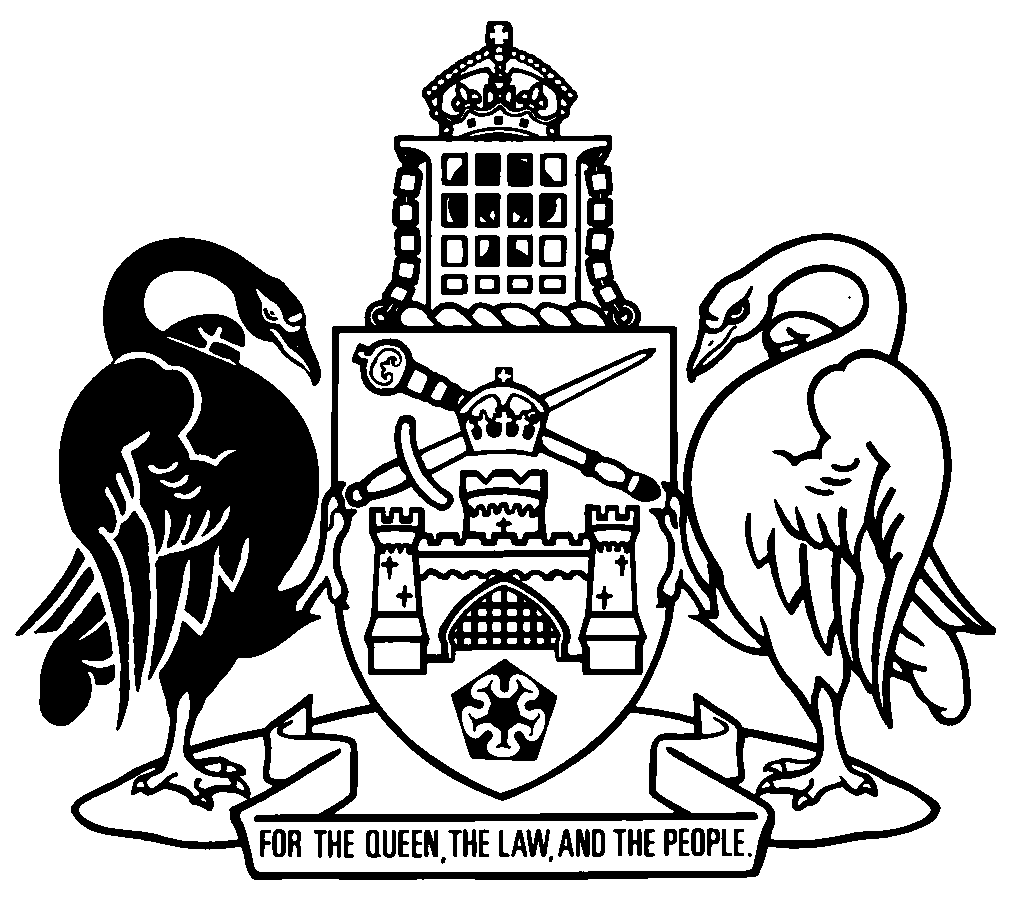 Australian Capital TerritoryLand Titles Act 1925    A1925-1Republication No 49Effective:  12 December 2023Republication date: 12 December 2023Last amendment made by A2023-57About this republicationThe republished lawThis is a republication of the Land Titles Act 1925 (including any amendment made under the Legislation Act 2001, part 11.3 (Editorial changes)) as in force on 12 December 2023.  It also includes any commencement, amendment, repeal or expiry affecting this republished law to 12 December 2023.  The legislation history and amendment history of the republished law are set out in endnotes 3 and 4. Kinds of republicationsThe Parliamentary Counsel’s Office prepares 2 kinds of republications of ACT laws (see the ACT legislation register at www.legislation.act.gov.au):authorised republications to which the Legislation Act 2001 appliesunauthorised republications.The status of this republication appears on the bottom of each page.Editorial changesThe Legislation Act 2001, part 11.3 authorises the Parliamentary Counsel to make editorial amendments and other changes of a formal nature when preparing a law for republication.  Editorial changes do not change the effect of the law, but have effect as if they had been made by an Act commencing on the republication date (see Legislation Act 2001, s 115 and s 117).  The changes are made if the Parliamentary Counsel considers they are desirable to bring the law into line, or more closely into line, with current legislative drafting practice.  This republication does not include amendments made under part 11.3 (see endnote 1).Uncommenced provisions and amendmentsIf a provision of the republished law has not commenced, the symbol  U  appears immediately before the provision heading.  Any uncommenced amendments that affect this republished law are accessible on the ACT legislation register (www.legislation.act.gov.au). For more information, see the home page for this law on the register.ModificationsIf a provision of the republished law is affected by a current modification, the symbol  M  appears immediately before the provision heading.  The text of the modifying provision appears in the endnotes.  For the legal status of modifications, see the Legislation Act 2001, section 95.PenaltiesAt the republication date, the value of a penalty unit for an offence against this law is $160 for an individual and $810 for a corporation (see Legislation Act 2001, s 133).Australian Capital TerritoryLand Titles Act 1925Contents	PagePart 1	Preliminary	2	1	Name of Act	2	2	Dictionary	2	3	Notes	2	4	Meaning of registrable form	2	5	Application to married women’s property	3Part 2	Administration	4	7	Registrar-general’s seal of office etc	4Part 3	General powers of registrar-general	5	14	Powers of registrar-general	5	15	Penalty for obstructing registrar-general	9Part 4	Future grants of freehold and of certain Crown leaseholds	10	17	Crown grants and certain Crown leases under Act	10Part 5	Applications to bring land under Act and proceedings on applications	11Division 5.1	Requirements of applications	11	18	Land brought under Act	11	19	Judge may order production of deeds for purpose of application	14	20	Applicant to surrender documents of title and to furnish abstract if required	14Division 5.2	Procedure on applications	15	21	Applications to be considered by registrar-general	15	22	When applicant is not original grantee or any transactions registered	16	23	When evidence of title imperfect	16	24	Notice of application to be published	17	25	Registrar-general bringing land under Act	18	26	On a return of notices or failure of personal service, registrar-general may proceed or give further directions	18	27	Applicant may withdraw application	19	28	Land occupied may be brought under Act by different description from that in title on special application	19	29	Applications to bring land under Act may be granted for land occupied under, but not described in, title deeds	20Division 5.3	Caveats against original applications	20	30	Parties interested may enter caveat	20	31	If caveat be received within time limited proceedings stayed	21	32	Caveats lapse unless proceedings taken within 3 months	21	33	Special case	22	34	Where caveator fails to prosecute proceedings	23Part 6	Bringing land under the Act—miscellaneous	24	35	Documents of title how to be dealt with	24	37	Crown grants	24Part 7	Land registered under Real Property Act 1900 (NSW)	25	38	Bringing under this Act of land to which State Act applies	25	39	Transfer of records	25	40	Recognition of transferred records	26	41	Duplicate grant etc handed over to be deemed original grant	26	42	Land referred to in pt 7 to be subject to certain reservations etc	27Part 8	Register book and registration	28	43	Registrar-general to keep register	28	44	Form of certificate of title	29	45	One certificate may be issued for lands not contiguous	29	46	Registering fee simple estate for which leasehold interest registered	29	47	When instruments etc taken to be registered	30	47A	Registration of transfers of mortgages, subleases etc	30	47B	Registration of memoranda of provisions	30	47C	Registration of instruments effecting dutiable transaction	31	48	Instruments—registration and priority	32	48A	Refusal to accept instruments for lodgment	33	48B	Lodgment of instruments—registrable form	33	48BA	Lodgment of instruments by legal practitioners—certification	34	48BB	Lodgment of instruments by mortgagee corporations—certification	36	48BC	Lodgment of instruments by self-represented parties—verification of identity and authority	37	48BD	Signature and witnessing requirements—legal practitioners and mortgagee corporations	37	48BE	Verification of identity rules	38	48BF	Verification of authority rules	38	48BG	Compliance audits—lodgments by legal practitioners and mortgagee corporations	39	48BH	Non-compliance—registrar-general may require additional documents	40	48BI	Power to refer to appropriate authority	42	48C	Correction of errors prior to registration	42	51	Instruments not to be registered	43	52	Issue of new certificate of title after change in register	44	53	Evidence as to title	44	54	Joint tenants and tenants in common	45	55	Survivor of joint tenants	45	56	Remainderperson or reversioner may be registered as such	46	58	Estate of registered proprietor paramount	46	59	Purchaser from registered proprietor not to be affected by notice	47	60	Protection as to notice of transferee before registration	47	64	Registrar-general may require map to be deposited	48	65	Certified copies of register	48	66	Searches	49	67	Issue of uncertified copies	49	68	Registrar-general may register as proprietor person entitled to land by operation of statute or by defeasance of estate	50	69	Statute of limitations not to run against land under Act	51Part 8A	Record of administrative interests	52	69A	Meaning of administrative interest—Act	52	69B	Meaning of authorised entity—pt 8A	53	69C	Record of administrative interests	53	69D	Protection from liability—administrative interests	54Part 9	Crown leases	56	70	Registration of Crown leases	56	71	Dealings with Crown leases	56	72A	Registration of variations	56	72AB	Registration etc of orders under Planning Act 2023	57	72B	Dealing with land before grant or registration of Crown lease	57	72C	Memorial of compliance with building and development provision in lease	58	72D	Memorial of application of certain provisions etc under Planning Act 2023	58Part 10	Dealings	60Division 10.1	Transfers	60	73	Memorandum of transfer	60	77	Transferee—interests and obligations	61	78	Transfer of mortgage or lease—right to sue	61	79	Proprietor may vest estate jointly in self and others without limiting any use or without reassignment	61	80	Endorsement when land becomes Crown land	62	81	Short words for creation of right of way	62Division 10.2	Leases	62	82	Form of lease	62	83	Right of purchase or covenant to purchase may be inserted	63	84	Mortgagee etc not bound by lease unless consent given	63	85	Certain unregistered leases valid, but not rights of purchase or renewal under them	64	86	Surrender of lease	64	87	Registration of re-entry by lessor	67	87A	Entry of expiration of lease in register	68	87B	Resumption and withdrawal of land from lease	68	87C	Extension or variation of lease	68	88	Lessee may sublet	70	88A	Application of land sublease provisions	70	88B	Land subleases—registration	71	88C	Land subleases—mortgages	71	88D	Land subleases—transfers	71	88E	Land subleases—no further subleases	75	88F	Land subleases—surrender	75	88G	Withdrawal of land under land sublease	75	88H	Surrender etc of land sublease—payment for improvements	76	88I	ACAT review of value of improvements on land under land sublease etc	77	88J	Recovery of land under land sublease if sublessee in unlawful possession	78	89	Provisions as to leases to apply to subleases	78	90	Determination of lease to determine sublease	78	91	Covenants to be implied in subleases	79Division 10.2A	Surrender of lease	79	91A	Surrender of lease not to affect sublease	79	91B	Surrender of lease not to affect mortgage	80	91C	New lease—continuation of interests noted on surrendered lease	81Division 10.3	Mortgages and encumbrances	81	92	Land—how mortgaged or encumbered	81	92A	Mortgage or encumbrance—postponement of priority	82	93	Mortgage or encumbrance—effect	84	94	Power to sell	85	95	Sale by mortgagee—vesting	87	95A	Sale by court order—application by mortgagor etc	88	96	Default, entry and possession—action for recovery	89	97	Order for foreclosure on default	89	98	Application—how made effective	90	99	Mortgagee to receive rent	91	100	Mortgagee of leasehold entering into possession liable to lessor	92	100A	Right of Territory if determination revoked and amount secured not paid	92	101	Discharge of mortgages and encumbrances	94	101A	Variation of mortgages	94	102	Entry of satisfaction of annuity	95	103	Facilitation of redemption in case of absent or unknown mortgagees	96Division 10.3A	Memoranda of provisions	97	103A	Registration of memoranda of provisions	97Division 10.3B	Easements and other incorporeal rights	97	103B	Easements—registration	97	103C	Easements in gross—registration, transfer and extinguishment	98	103D	Easements—same owner of benefited and burdened land	99	103DA	Easements—subdivision of dominant tenement	99	103E	Extinguishment of easement	100	103F	Easements—variation	101	103G	Incorporeal rights—registration	102	103H	Incorporeal rights—extinguishment	102Division 10.4	Caveats against dealings	102	104	Lodging of caveat	102	104A	Entering caveat in register	105	104B	Withdrawal of caveats	105	105	Notice of caveat	106	105A	Surrender and regrant of lease of land affected by caveat	107	106	Caveat lapsing	107	107	Removal of caveat	108	107A	Effect on dealings	109	107B	Removal of caveat by registrar-general	109	107C	Successive caveats	109	108	Compensation for lodging caveat without reasonable cause	110Division 10.5	Determinations under Rates and Land Rent (Relief) Act 1970	110	108A	Certain documents under Rates and Land Rent (Relief) Act 1970 to be instruments affecting land	110	108B	Effect of registration of determination	110	108C	Registration of memorandum of discharge	111Part 11	Implied covenants and short forms of covenants	112	109	Effect of covenant	112	110	Covenants by person with self and another or others	112	111	Implied covenants to be joint and several	112	112	Implied covenants may be modified or negatived	113	113	Benefit of implied covenants	113	114	Construction of implied covenants and provisions	113	115	Implied covenants with mortgagees	114	116	General covenants to be implied in instruments	114	117	Transferring of land subject to mortgage, encumbrance or charge to indemnify transferor	114	118	Covenant implied in mortgage	115	119	Covenants of lessees	115	120	Powers in lessor	116	121	Abbreviated forms of words for covenants in leases	118	122	Abbreviated form in mortgage	120	123	Pt 11 not to apply to Crown leases	121	123A	Pt 11 not to apply to residential tenancy agreements	121	123B	Pt 11 does not apply to leases under Leases (Commercial and Retail) Act	121Part 11A	Building management statements	122	123C	Definitions—pt 11A	122	123D	Building management statement may be registered	123	123E	Effect of building management statement	124	123F	Formal requirements for building management statement	125	123G	Building management committee—procedure	127	123I	Territory planning authority approval of building management statement	128Part 12	Trusts	129	124	No notice of trusts to be entered in register	129	125	Grants may be registered although trusts declared	129	128	Registrar-general to carry out order of court vesting trust estate	130Part 13	Powers of attorney	131	130	Powers of attorney	131Part 14	Transmissions	132	132	Transmission by bankruptcy or insolvency	132	133	Mortgagee of leasehold interest of bankrupt may be entered as transferee of lease	133	135	Transmission on death of proprietor	133	136	Trusts—protection	135	138A	Appointment of new or additional trustees	135	138B	Registration of declaration by executor	136Part 15	Fees and forms	137	139	Determination of fees, charges and other amounts	137	140	Approved forms	138Part 16	Civil rights and remedies	139	143	Damages in certain cases	139	144	Damages and costs to be paid by Territory	139	145	Moneys paid by Territory may be recovered against estate of deceased or bankrupt person	139	146	Where person liable is out of jurisdiction	140	147	Territory only liable in certain cases	141	148	Proprietor may summon registrar-general to show cause if dissatisfied	141	149	Special case when applicant dissatisfied with objection of registrar-general	142	150	Registrar-general may state case for court	142	151	Costs of proceedings	143	152	Registered proprietor protected against ejectment except in certain cases	143	153	In case of ejectment of defendant who has made improvements their value may be assessed	144	154	Compensation for party deprived of land	145	155	When actions may lie against registrar-general as nominal defendant	146	156	Notice of action	146	158	Registrar-general not to be liable for acts done bona fide	147	159	Purchasers and mortgagees protected	147Part 17	Corrections and alterations	148	160	Correction of errors	148	161	Power of court	149	162A	Amend or alter name or address entered in register	150Part 19	Miscellaneous	151	165	Offence for certain fraudulent acts	151	166	Conviction not to affect civil remedy	152	167	Prosecutions and recovery of penalties	152	168A	Document bearing imprint of seal of registrar-general	152	170	Sales by order of court etc	153	170A	Surrender and regrant of lease of land affected by writ	154	171	Conditions of sale of land under Act	155	173	Attesting of instruments	155	178	Service of notices	156	178A	Registrar-general may collect information	156	178B	Registrar-general must give information about certain transactions and instruments to revenue commissioner	157	178C	Expiry of provisions	160	179	Regulation-making power	160Part 20	Transitional	161	180	Savings of titles with words ‘no survivorship’ endorsed	161Schedule 1		162Dictionary		163Endnotes		167	1	About the endnotes	167	2	Abbreviation key	167	3	Legislation history	168	4	Amendment history	183	5	Earlier republications	212Australian Capital TerritoryLand Titles Act 1925An Act to provide for the registration of title to land, and for related purposesPart 1	Preliminary1	Name of ActThis Act is the Land Titles Act 1925.2	DictionaryThe dictionary at the end of this Act is part of this Act.Note 1	The dictionary at the end of this Act defines certain terms used in this Act, and includes references (signpost definitions) to other terms defined elsewhere in this Act.	For example, the signpost definition ‘registrable form, for an instrument—see section 4.’ means that the term ‘registrable form’ is defined in that section.Note 2	A definition in the dictionary (including a signpost definition) applies to the entire Act unless the definition, or another provision of the Act, provides otherwise or the contrary intention otherwise appears (see Legislation Act, s 155 and s 156 (1)).3	NotesA note included in this Act is explanatory and is not part of this Act.Note	See the Legislation Act, s 127 (1), (4) and (5) for the legal status of notes.4	Meaning of registrable formFor this Act, an instrument is in registrable form if—	(a)	the instrument does not require a material correction, alteration or addition; and	(b)	the instrument is in the form (if any) approved under section 140 (Approved forms); and	(c)	any document that is required to be produced under section 14 (1) (a) or (c) for the instrument is produced when the instrument is lodged; and	(d)	certification under section 48BA or section 48BB, or verification under section 48BC, is provided for the instrument; and	(e)	any document for the instrument that is required to be provided under section 48BH (2) is provided when the instrument is lodged; and	(f)	the instrument is otherwise in accordance with this Act or another law in force in the ACT.Note	A reference to an Act includes a reference to the statutory instruments made or in force under the Act, including any regulation (see Legislation Act, s 104).5	Application to married women’s propertyNothing in this Act is taken to affect or control any other territory law which deals with married women’s property.Part 2	Administration7	Registrar-general’s seal of office etcA reference in this Act to the seal of office, or the signature, of the registrar-general, deputy registrar-general or acting registrar-general includes a reference to a production by electronic means of the seal or signature, as the case may be.Part 3	General powers of registrar-general14	Powers of registrar-general	(1)	The registrar-general may—	(a)	require the proprietor or other person making application to have any land brought under this Act, or the proprietor or mortgagee or other person interested in any land under this Act, in respect of which any transfer, lease, mortgage, encumbrance or other dealing or any release from any mortgage or encumbrance has been presented to the registrar-general for registration under this Act, or in respect of which any transmission is about to be registered or which or any portion of which has been resumed or withdrawn, to produce any grant, conveyance, deed, mortgage, lease, will or other document or instrument in his or her possession or within his or her control affecting the land or the title thereto; and	(b)	summon any such proprietor, mortgagee or other person mentioned in paragraph (a) to appear and give any explanation respecting the land or the documents or instruments affecting the title thereto; and	(c)	for an instrument lodged under section 48BA or section 48BB—require the legal practitioner or mortgagee corporation to produce a document in relation to which certification under those sections was given; andNote	The registrar-general may also require documents in relation to an instrument from a legal practitioner or mortgagee corporation under s 48BH.	(d)	keep a record of administrative interests on the register;Note	Administrative interest—see s 69A.	(e)	administer oaths or may take a statutory declaration in lieu of administering an oath; and	(f)	correct or alter the register to the extent and in the manner provided by sections 160, 161 and 162A; and	(g)	on the application of a registered proprietor and on production of any evidence that the registrar-general requires—record in the register that an interest in land has been extinguished by merger; and	(h)	enter a caveat on behalf of any person under a legal disability or who is absent from Australia, or on behalf of the Commonwealth, to prohibit the transfer or dealing with any land belonging or supposed to belong to any such person, and also to prohibit the dealing with any land in any case in which it appears to him or her that an error has been made by misdescription of the land or otherwise in any document or instrument, or for the prevention of any fraud or improper dealing; and	(i)	without erasing or rendering illegible the original measurements, alter—	(i)	grants, the register and entries made therein; and	(ii)	any maps, plans, documents and instruments deposited or lodged with him or her, whether under this or any other Act;so as to express in metric units, to the 3rd decimal place, any measurements contained therein that are expressed in imperial units.	(2)	The registrar-general has, and may exercise, if a notice of a determination made under the Rates and Land Rent (Relief) Act 1970, section 3, or a memorandum of discharge under that Act, section 18, is presented to him or her for registration, all or any of the powers conferred by subsection (1) as if the notice were a mortgage, or the memorandum of discharge were a discharge of a mortgage, presented to him or her for registration under this Act.	(3)	If notice in writing is given to the registrar-general that land, or an interest in land, is affected by—	(a)	a Territory or Commonwealth law; or	(b)	anything done under a Territory or Commonwealth law;the registrar-general must make a record in the register that the land or interest has been so affected.	(4)	For subsection (3), the following provisions apply:	(a)	subject to any relevant provision of the Territory or Commonwealth law, a record made under that subsection takes effect accordingly;	(b)	that subsection does not apply to a matter if a provision of a Territory or Commonwealth law makes provision (however expressed) for making a record in the register in respect of the matter.	(5)	If a record—	(a)	was made in the register before the date of commencement of subsection (3) (the commencement date); and	(b)	was not, when made, authorised or required by a Territory or Commonwealth law to be made in the register; and	(c)	could, on and after the commencement date, have been made under that subsection;the record takes effect, on and after the commencement date, as a record made under that subsection.	(6)	If—	(a)	the register contains a record in relation to land or an interest in land; and	(b)	the lease of the land is surrendered by the lessee; and	(c)	a new lease of the land comprised in the surrendered lease is granted to the lessee;the registrar-general must make a corresponding record in the register in relation to the new lease.	(7)	The registrar-general may allow a document that is required or permitted to be presented or lodged with the registrar-general for this or any other Act to be presented by such means, including electronic means, as the registrar-general thinks fit.	(8)	The registrar-general may deal with any document the registrar-general is required or permitted to deal with under this Act or another territory law electronically or by any other means the registrar-general considers fit.15	Penalty for obstructing registrar-general	(1)	If any person upon requisition in writing made by the 
registrar-general under section 14 (1) (a), (b) or (c)—	(a)	refuses or neglects to produce any document or instrument or to allow it to be inspected; or	(b)	refuses or neglects to give any explanation;he or she commits an offence.Maximum penalty:	(a)	for paragraph (a)—50 penalty units, imprisonment for 6 months or both; and	(b)	for paragraph (b)—50 penalty units.	(2)	The registrar-general, if any document or instrument so withheld appears to him or her to be material, shall not be bound to proceed with the bringing of the land under this Act, or with the registration of the transfer or other dealing, as the case may be.Part 4	Future grants of freehold and of certain Crown leaseholds17	Crown grants and certain Crown leases under Act	(1)	Each grant of freehold and each grant for a term exceeding 5 years granted by or in the name of the Commonwealth or by the Territory after the commencement of this Act shall be given to the registrar-general, and, in addition to proper words, shall refer to a map of the land.	(2)	On the registration of the grant, the registrar-general must tell the grantee, in writing, about the registration.	(3)	The registration shall be deemed to be an enrolment of record of the grant, and the enrolment shall relate back to the date of the grant, and the grant when registered under this Act shall be sufficient evidence of a duly enrolled grant of the land therein described to the person therein named on the date thereof.Part 5	Applications to bring land under Act and proceedings on applicationsDivision 5.1	Requirements of applications18	Land brought under Act	(1)	Land not subject to this Act may be brought under its provisions.	(2)	The registrar-general shall receive applications for that purpose if made by—	(a)	any person in  claiming to be the person in whom the fee simple is vested in possession either at law or in equity:Provided that in any case where trustees, seized in fee simple, have no express power to sell the land which they seek to bring under the operation of this Act, the person claiming to be beneficially entitled for the first life estate, or other greater estate than a life estate in the land, shall join in the application; or	(b)	any person in Australia claiming a life estate in possession, or a leasehold for a life or lives, or having a term of not less than 25 years then current, and any person in Australia claiming a leasehold estate under a Crown lease having a term not less than 5 years then current:Provided that all persons claiming to be beneficially entitled in reversion or remainder shall join in the application:Provided further that nothing in the preceding proviso shall be construed as requiring the concurrence of a lessor in an application by a lessee; or	(c)	any person in  who has the power of appointing or disposing of the fee simple of any land absolutely; or	(d)	the attorney in the ACT, under a power of attorney, of a corporation having the power to hold or dispose of land in fee simple:Provided that—	(i)	the power of attorney shall be under the common seal of the corporation, and shall authorise the attorney to apply; and	(ii)	the application shall be made for and on behalf of the corporation; and	(iii)	the requisite declaration shall be made by him or her to the best of his or her knowledge, information and belief; and	(iv)	the application shall be subscribed in his or her own name as such attorney; and	(v)	the interest in the land must be registered in the name of the corporation; or	(e)	the attorney in the ACT of any person absent Australia who would be entitled to apply if resident in Australia, provided that the attorney is constituted such by an instrument under seal authorising him or her, at his or her absolute discretion—	(a)	to sell and convey land for an absolute estate in fee simple, and to give effectual discharges to purchasers; or	(b)	as regards applications in respect of a life estate or a leasehold, to deal with life estates and leaseholds respectively;and the requisite evidence of non-revocation of the power by the grantor’s death or otherwise is furnished; or	(f)	a parent or guardian of an infant, in the name of the infant; or	(g)	the manager of a person’s property under the Guardianship and Management of Property Act 1991.Note	If a form is approved under s 140 (Approved forms) for an application to bring land under this Act, the form must be used.	(3)	No such application shall be received—	(a)	from a person who has contracted to purchase any land unless either the vendor consents to or joins in the application or the whole of the purchase money has been paid to the vendor or his or her authorised attorney or agent; or	(b)	from a person claiming to be entitled to an undivided share of any land unless the person who appears to be entitled to the other undivided share joins in the application with the view of bringing the entirety under this Act; or	(c)	from the mortgagor of any land unless the mortgagee joins in the application; or	(d)	from the mortgagee of any land except in the exercise of a power of sale contained in the mortgage deed; or	(e)	in respect of any land subject to the lien of any judgment or execution creditor unless the creditor consents to the application.	(4)	The bringing of any leasehold under this Act shall not be held to extinguish the reversion expectant thereon.	(5)	In the event of land being brought under this Act under an application by any person mentioned in subsection (2) (c), the application shall be deemed, both at law and in equity, to be an exercise of the power vested in that person.19	Judge may order production of deeds for purpose of application	(1)	The judge of the court may, on the application of any person seeking to bring land under this Act, order any specified person who has in his or her possession or under his or her control any deed, document, instrument or evidence of title relating to or affecting the land, to produce, at the office of the registrar-general, on a day to be named in the order, the deed, document, instrument or evidence for the perusal of the registrar-general.	(2)	Any order under subsection (1) shall be upon such terms and subject to such conditions as to costs or otherwise as the judge deems fit.20	Applicant to surrender documents of title and to furnish abstract if required	(1)	Every applicant to bring land under this Act shall, when making his or her application—	(a)	deposit with the registrar-general all documents in his or her possession or under his or her control constituting or in any way affecting his or her title, and in the case of a leasehold a certified copy of the lease, and of any other document under which the applicant claims title, and furnish a schedule of those documents, and also, if required, an abstract of his or her title; and	(b)	state in his or her application the nature of his or her interest, and of every interest held therein by any other person whether at law or in equity, in possession, or in futurity or expectancy, and whether the land be occupied or unoccupied (and, if occupied, the name and description of the occupant and the nature of his or her occupancy, and whether the occupancy be adverse or otherwise), and the names and addresses of the occupants and proprietors of all lands contiguous to the land in respect to which application is made so far as known to him or her, and that the schedule so furnished includes all documents of title to the land in his or her possession or under his or her control; and	(c)	make and subscribe a declaration to the truth of the statement.	(2)	The applicant may in his or her application require the registrar-general, at the expense of the applicant, to cause notice of his or her application to be served upon any person whose name and address is for that purpose therein stated.Division 5.2	Procedure on applications21	Applications to be considered by registrar-general	(1)	Upon the receipt of an application, the registrar-general shall cause the title of the applicant, for such period as he or she considers sufficient, to be examined, and shall thereafter take the case into his or her consideration.	(2)	If it appears to the registrar-general that the applicant is the original grantee from the Crown of the land in respect of which the application is made, and that no sale, mortgage, or other encumbrance or transaction affecting the title of the land has at any time been registered in New South Wales or in the ACT, and that the applicant has not required notice of his or her application to be served upon any person, the registrar-general may bring the land under this Act forthwith by registering the applicant’s interest in the land.22	When applicant is not original grantee or any transactions registeredIf it appears to the registrar-general that the land in respect of which application has been made is held by the applicant for the interest described in the application free from mortgage, encumbrance or other beneficial interest affecting the title thereto, or, if any such mortgage, encumbrance or interest remain unsatisfied, that the parties interested therein are also parties to the application, and that the applicant has not required notice of his or her application to be served on any person, the registrar-general must require public notice of the application to be given, and must further limit and appoint a time not less than 1 month nor more than 12 months from the date of notification of the application under the Legislation Act 2001 (see section 24 (Notice of application to be published)) upon or after the expiration of which the registrar-general may, unless he or she has in the interval received a caveat forbidding him or her so to do, proceed to bring the land under this Act.Note	Public notice means notice on an ACT government website or in a daily newspaper circulating in the ACT (see Legislation Act, dict, pt 1).23	When evidence of title imperfect	(1)	If it appears to the registrar-general that any parties interested in any unsatisfied mortgage or encumbrance affecting the title to the land or beneficially interested therein are not parties to the application, or that the evidence of title set forth by the applicant is imperfect or that the applicant has required notice of his or her application to be served personally upon any person, the registrar-general may reject the application altogether, or require notice of the application to be served upon all persons who appear to him or her to have any interest in the land the subject of the application, and public notice of the application to be given and advertisements to be published in the official Gazettes of each of the States, at the times and intervals the registrar-general considers appropriate, and must also limit and appoint a time, not less than 2 months nor more than 2 years after the date of the earliest of the Gazette advertisements, or notification of the application under the Legislation Act 2001 (see section 24 (Notice of application to be published)), whichever is earlier, upon or after the expiration of which he or she may bring the land under this Act, unless he or she has in the interval received a caveat forbidding him or her to do so.Note	Public notice means notice on an ACT government website or in a daily newspaper circulating in the ACT (see Legislation Act, dict, pt 1).	(2)	The registrar-general may, in his or her discretion, notwithstanding that certain persons are not parties to the application, or that the evidence of title set forth by the applicant is imperfect, take the steps provided in section 22, and may bring the land under this Act; but in that case he or she may require payment to him or her of such special fee as he or she considers adequate in addition to that provided under section 139.24	Notice of application to be published	(1)	The registrar-general shall, of his or her own motion or under any order of the court, require notice to be published, in such manner as he or she determines or as the order prescribes, that application has been made for bringing the land therein referred to under this Act, and shall also cause a copy of the notice to be posted in a conspicuous place in his or her office and in such other places as he or she deems necessary, and shall forward by registered letter through the post office, a copy of the notice addressed to the persons (if any) who he or she thinks ought to be served with the notice, and to the persons (if any) stated in the declaration by the applicant to be in occupation of the land or to be occupiers or proprietors of land contiguous thereto, so far as his or her knowledge of the addresses of those persons may enable him or her, and, if the applicant has required any such notice to be personally served upon any person named in his or her application, the registrar-general shall require a copy of the notice to be so served upon that person.	(2)	The notice of the application is a notifiable instrument.Note 	A notifiable instrument must be notified under the Legislation Act 2001.	(3)	The registrar-general must give additional public notice of the notice of application.Note	Public notice means notice on an ACT government website or in a daily newspaper circulating in the ACT (see Legislation Act, dict, pt 1). The requirement in s (3) is in addition to the requirement for notification on the legislation register as a notifiable instrument.25	Registrar-general bringing land under ActIf, within the time limited by the registrar-general or under any order of the court, any notice forwarded by registered letter in accordance with section 24 is not returned by the postmaster-general, and if within the time so limited the registrar-general has not received a caveat as described in this Act forbidding him or her so to do, and, in any case in which personal notice has been required as aforesaid, if the registrar-general has received proof to his or her satisfaction that the notice has been served, the registrar-general shall bring the land described in the application under this Act by registering the applicant’s interest in the land.26	On a return of notices or failure of personal service, registrar-general may proceed or give further directions	(1)	Whenever the registrar-general is made aware that any notice required by any applicant to be served personally has failed to be or cannot be so served, he or she shall notify that fact to the applicant, who may, by writing, withdraw the requisition.	(2)	Upon the withdrawal of the requisition, or upon the return to the registrar-general by the postmaster-general of any letter containing any notice, the registrar-general may reject the application altogether, or bring the land therein described under this Act forthwith, or after such further interval, notification or advertisement as he or she deems fit.27	Applicant may withdraw applicationAny applicant may withdraw his or her application at any time before the registrar-general registers the applicant’s interest in the land, and the registrar-general shall in that case, upon request in writing signed by the applicant, return to him or her or the person (if any) notified in the application as having a lien upon the documents, the abstract and all documents of title deposited by the applicant for the purpose of supporting his or her application.28	Land occupied may be brought under Act by different description from that in title on special applicationOn any application to bring land under this Act in which the land actually and bona fide occupied by or under the applicant differs in boundaries, area or position from the land described in his or her documents of title, the applicant may apply to bring under this Act the land so occupied; and in any such case the applicant shall state in his or her application, in addition to the other particulars required by this Act, that the land as so occupied and as to which he or she applies for registration is not correctly described in the documents of title lodged in support of the application, and shall specify to the best of his or her knowledge and belief the reasons for the discrepancy between the land as so occupied and the land as described in the documents of title.29	Applications to bring land under Act may be granted for land occupied under, but not described in, title deedsOn an application to bring land under this Act by a description different from that in the documents of title or for the amendment of a grant or the register, the registrar-general may grant the application as to the land occupied by or under the applicant if the discrepancy between the land as so occupied and as described in the documents of title, grant or register appears to be due to the inaccuracy of any survey or plan or description on the sale of the land by the Crown or on any subsequent dealing therewith or to any discrepancy between the actual measurements or bearings at any time made or marked on the ground and those represented or mentioned in any plan or description.Division 5.3	Caveats against original applications30	Parties interested may enter caveat	(1)	Any person having or claiming an interest in any land advertised as provided in division 5.2, or the legal practitioner or agent in the ACT of any such person, may within the time limited by the registrar-general for that purpose lodge a caveat with the registrar-general, forbidding the bringing of the land under this Act, and every such caveat shall particularise the interest, lien or charge claimed by the caveator.Note	If a form is approved under s 140 (Approved forms) for a caveat, the form must be used.	(2)	No such caveat shall be received by the registrar-general unless some address within the ACT is appointed therein as the place at which notices and proceedings relating to the caveat may be served.	(3)	Any person lodging any caveat with the registrar-general without reasonable cause shall be liable to make to any person who has sustained damage thereby such compensation as is just, and the compensation shall be recoverable in an action at law by the person who has sustained damage from the person who lodged the caveat.31	If caveat be received within time limited proceedings stayedUpon receipt of any such caveat within the time limited by him or her for the purpose, the registrar-general shall notify the receipt thereof to the applicant, and shall suspend further action in the matter, and the lands in respect of which the caveat is lodged shall not be brought under this Act until the caveat has been withdrawn or has lapsed from any of the causes provided in section 32, or until a decision has been obtained from the court.32	Caveats lapse unless proceedings taken within 3 monthsAfter the expiration of 3 calendar months from the receipt thereof, every such caveat shall be deemed to have lapsed unless the caveator has, within that time—	(a)	taken proceedings in the court to establish his or her title to the interest, lien or charge therein specified, and given written notice thereof to the registrar-general; or	(b)	obtained from the court an order or injunction restraining the registrar-general from bringing the land therein referred to under this Act, either absolutely or until the further order of the court.33	Special case	(1)	Where a caveat against an application to bring land under this Act has been lodged by a caveator claiming the land or a portion thereof or an interest therein adversely to the applicant, the applicant may state a case for the opinion and direction of the court upon the matter, and the caveator may under section 32 apply for an injunction until the further order of the court, and the court may direct the caveator to lodge in the court, on or before a certain day, a case on his or her own behalf, stating whether he or she claims in his or her own right or under another person, together with such other particulars (if any) as the court thinks fit to order.	(2)	The court shall thereupon direct issues to be tried as to any facts, or, should no fact be in contest, may decide the matter upon the case stated, and, for those purposes, may make all such orders as the court thinks fit.	(3)	The decision of the court finally upon the matter shall be conclusive on the parties and on the registrar-general.	(4)	The costs of every proceeding under this section shall be borne by the party finally unsuccessful.34	Where caveator fails to prosecute proceedingsWhere a caveator has under section 32 given notice to the registrar-general that he or she has taken proceedings to establish his or her title, but the proceedings have not, within 6 months after the date of writ or commencement of the proceedings, been continued to such a state as to have resulted in a decision, judgment or order by the court in which the proceedings are pending, the registrar-general, on giving 1 month’s notice to the caveator or to the legal practitioner whose name appears on the caveat of his or her intention to proceed, or, if neither of such courses be practicable, then on posting or exhibiting the notice on the land for a period of 30 days, may proceed with the application, notwithstanding section 31, and may bring the land, the subject of the application and of the caveat, under this Act, unless in the meantime an order or injunction restraining the registrar-general from further proceeding with the application has been served on him or her.Part 6	Bringing land under the Act—miscellaneous35	Documents of title how to be dealt with	(1)	On registering an interest bringing land under this Act, the registrar-general shall cancel every document of title deposited by the applicant when making his or her application, and in the case of a leasehold shall endorse upon the lease so deposited a memorandum stating that the lease has been brought under this Act, and shall certify the memorandum by his or her signature and seal, and shall, in the case of a Crown lease, file the lease in his or her office, and, in other cases, return the lease to the applicant, and shall file in his or her office the certified copy of such lease directed by section 20 to be furnished by the applicant.	(2)	If any such document relates to or includes any property, whether personal or real, other than the land included in the register, the registrar-general shall endorse thereon a memorandum cancelling the document in so far only as relates to the land included in the register, and shall return the document to the applicant.	(3)	The registrar-general shall retain in his or her office all documents so cancelled, except such documents as he or she is by this section directed to return to the applicant, and no person shall be entitled to the production of any such document so cancelled except upon the written order of the applicant or of some person claiming through or under him or her or upon the order of the judge of the court.37	Crown grantsWhere any person entitled to a grant dies before the grant has been made, the grant may be made to and issue in the name of that person, and the land, the subject of the grant, shall devolve in like manner as if the grant had been made prior to the death of that person.Part 7	Land registered under Real Property Act 1900 (NSW)38	Bringing under this Act of land to which State Act applies	(1)	This section applies to land in the ACT that is under the Real Property Act 1900 (NSW) (RPA land).	(2)	The registrar-general may declare that RPA land described in the declaration is, by force of the declaration, brought under this Act.	(3)	For subsection (2), a description of land as the land comprised in a specified Crown grant or in a specified certificate of title under the Real Property Act 1900 (NSW) is a sufficient description of the land.	(4)	A declaration under subsection (2) is a notifiable instrument.Note 	A notifiable instrument must be notified under the Legislation Act 2001.	(5)	On notification under the Legislation Act 2001 of the declaration, the land described in the declaration is under this Act.	(6)	The registrar-general may state in the declaration the folio of the register in which each grant or certificate of title, as the case may be, is to be registered.39	Transfer of recordsThe Governor-General may arrange with the Governor of New South Wales for the handing over to the Commonwealth of all duplicate grants and certificates of title, and other documents registered or lodged with the registrar-general of that State in respect of land in the ACT, which, at the date of the commencement of this part, is under the Real Property Act 1900 (NSW), or for the delivery to the Commonwealth of copies of those grants, certificates of title and documents duly certified by the registrar-general of the State as correct copies.40	Recognition of transferred recordsThe duplicate grants and certificates of title and other documents or the certified copies thereof, as the case may be, handed over or delivered to the Commonwealth under section 39, shall be deemed for all purposes thereafter to be duplicate grants and certificates of title and other documents duly registered and authenticated by the registrar-general or lodged with the registrar-general under this Act.41	Duplicate grant etc handed over to be deemed original grant	(1)	The original of any duplicate grant or certificate of title which, or a certified copy of which, is handed over or delivered to the Commonwealth under section 39 shall, as from the date of the handing over or delivery, be deemed to be an original grant or certificate of title delivered under this Act to the proprietor entitled to the land described therein.	(2)	Any instrument or document relating to land included in a grant or certificate of title (the duplicate or a certified copy of the duplicate of which is handed over or delivered to the Commonwealth under section 39) which—	(a)	was executed prior to the date of the commencement of this part; and	(b)	would have been entitled to registration under the Real Property Act 1900 (NSW) if the land were under that Act;may be registered under this Act notwithstanding that the instrument or document is not in the form prescribed by this Act.42	Land referred to in pt 7 to be subject to certain reservations etcAll land referred to in this part which is subject to any reservation, exception, easement, obligation, trust, encumbrance, mortgage or charge at the time when this part commences shall continue subject thereto until it is lawfully removed or discharged.Part 8	Register book and registration43	Registrar-general to keep register	(1)	The registrar-general shall keep a register relating to land.	(2)	The registrar-general may—	(a)	keep the register—	(i)	in such form or combination of forms; and	(ii)	on such medium or combination of media; and	(iii)	in such manner;as the registrar-general thinks fit; and	(b)	at any time, vary the form or medium in which the register or part of the register is kept.	(3)	A reference to a medium in subsection (2) includes but is not limited to—	(a)	a computer; or	(b)	microfilm; or	(c)	paper.	(4)	The register consists of folios of the register, instruments, plans and registered documents.	(5)	Where the registrar-general is satisfied—	(a)	that the register contains an entry relating to an instrument or document affecting land; and	(b)	that the land is no longer affected by the instrument or document;the registrar-general may cancel the entry in the register.44	Form of certificate of title	(1)	Every certificate of title shall set forth the nature of the estate of freehold or leasehold in respect of which it is issued.	(2)	The registrar-general shall note thereon in such manner as to preserve their priority the particulars of all unsatisfied mortgages or other encumbrances, and of any other interests to which the land is subject, and if the certificate of title be issued to an infant or to a person otherwise under disability he or she shall state the age of the infant or the nature of the disability so far as known to him or her, and shall cause a certificate of title to be delivered to the proprietor entitled to the land described therein.Note 1	A fee may be determined under s 139 (Determination of fees, charges and other amounts) for the issue of a certificate of title.Note 2 	If a form is approved under s 140 (Approved forms) for a certificate of title, the form must be used.45	One certificate may be issued for lands not contiguousThe registrar-general may issue 1 certificate of title for several parcels of land even if they are not contiguous.46	Registering fee simple estate for which leasehold interest registeredBefore bringing under this Act an estate in fee simple in relation to which a leasehold interest has been registered, the registrar-general must—	(a)	close the folio of the register for the leasehold interest; and	(b)	enter on the folio of the register for the estate in fee simple all interests on the register affecting the leasehold interest.47	When instruments etc taken to be registered	(1)	A grant lodged for registration is taken to be registered under this Act when it is marked by the registrar-general with a folio and volume of the register for the land.	(2)	A memorandum of transfer or other instrument purporting to transfer or otherwise deal with or affect an interest in land is taken to be registered under this Act when a memorial of the instrument is entered on the folio of the register for the land.	(3)	The person named in the registered grant or instrument as the person owning or taking legal possession of (however described) the land or interest in land is taken to be the registered proprietor of the land or interest when the grant or instrument is registered.47A	Registration of transfers of mortgages, subleases etc	(1)	Notwithstanding anything contained in section 47 a transfer of a mortgage or encumbrance or a transfer or mortgage of a lease (other than a Crown lease) or sublease, or a sublease granted by a lessee other than a Crown lessee, or by a sublessee or of variation of mortgage, shall be deemed and taken to be duly registered when a memorial thereof has been entered in the register on the folio for the land.	(2)	Every memorial prepared under this section shall state the nature of the instrument to which it relates and such other particulars as the registrar-general directs, and shall be signed by the registrar-general.47B	Registration of memoranda of provisionsA memorandum of provisions shall be deemed to be registered when a memorial of registration is endorsed upon it and signed by the registrar-general.47C	Registration of instruments effecting dutiable transaction	(1)	This section applies to an instrument that effects a dutiable transaction, other than the following:	(a)	a declaration of trust over dutiable property; 	(b)	a cancelled agreement for the sale or transfer of dutiable property;	(c)	a grant of a commercial lease with premium.	(2)	The transferee must lodge the instrument with the registrar-general for registration. Note 1	The registrar-general must register an instrument lodged in registrable form (see s 48 (1)).Note 2	If a form is approved under s 140 for registration of an instrument, the form must be used.Note 3	A fee may be determined under s 139 for this provision.	(3)	If the instrument is an agreement for the transfer of dutiable property in conformity with the agreement, it must be lodged with the registrar-general within 14 days after the day the agreement is completed, or any longer time determined by the commissioner.	(4)	A determination is a notifiable instrument.Note	A notifiable instrument must be notified under the Legislation Act.	(5)	In this section:commercial lease with premium—see the Duties Act 1999, section 6A.dutiable property—see the Duties Act 1999, section 10.dutiable transaction—see the Duties Act 1999, section 7 (2).transfer—see the Duties Act 1999, dictionary.48	Instruments—registration and priority	(1)	The registrar-general shall register an instrument lodged in registrable form.	(2)	The registrar-general may require a specified class of instruments to be lodged in duplicate.	(3)	An instrument lodged, other than—	(a)	an order of the court; or	(b)	a grant; or	(c)	a memorandum of provisions; or	(d)	a notice of determination or memorandum of discharge under the Rates and Land Rent (Relief) Act 1970;shall be attested by a witness.Note	The execution of an instrument lodged for registration by a legal practitioner or mortgagee corporation is not required to be witnessed because certification for the instrument is given (see s 48BD and E-Conveyancing Law, s 11).	(4)	Subject to subsection (5), instruments lodged for registration shall be registered in the order of time in which they are lodged in registrable form.	(5)	Where a person lodges 2 or more instruments that affect the same land immediately one after the other, the registrar-general may register the instruments in the order that will give effect to the intentions of the parties as expressed in, or apparent from, those instruments.	(6)	Where 2 or more instruments are registered in respect of, or affecting, the same interest in land, the instruments shall, notwithstanding any express, implied or constructive notice, have priority according to the date and time of registration.	(7)	When an instrument is registered, the registrar-general shall enter a record of that instrument in the register.	(8)	On registration, an instrument, other than a memorandum of provisions or a caveat, shall be taken to be part of the register and shall have the effect of a deed duly executed by the parties.	(9)	In this section:instrument includes a caveat.48A	Refusal to accept instruments for lodgmentThe registrar-general may refuse to accept an instrument for registration if it is not in registrable form.48B	Lodgment of instruments—registrable form	(1)	The registrar-general shall not register any instrument purporting to transfer or otherwise deal with or affect any interest in land except—	(a)	as required or permitted by a Territory or Commonwealth law; and	(b)	in the manner provided by this Act.	(2)	Where an instrument is lodged that is not in registrable form, the registrar-general may—	(a)	refuse to register it and require—	(i)	1 or more of the parties to the instrument to—	(A)	alter or correct the instrument; or 	(B)	provide a stated document under section 14 (1) (a); or 	(ii)	for an instrument lodged under section 48BA or section 48BB—the legal practitioner or mortgagee corporation to—	(A)	alter or correct the instrument; or 	(B)	provide certification under section 48BA or section 48BB in appropriate form; or	(C)	provide a stated document under section 14 (1) (c) or section 48BH (2); or	(b)	reject it.	(3)	In this section:appropriate form, of certification for an instrument lodged for registration—see section 48BA (5).48BA	Lodgment of instruments by legal practitioners—certification	(1)	This section applies if a legal practitioner lodges an instrument purporting to transfer or otherwise deal with or affect an interest in land with the registrar-general for registration on behalf of a party to the instrument.	(2)	The registrar-general must not register the instrument unless, for each person who is a party to the instrument, the legal practitioner for the person certifies in the appropriate form—	(a)	that the person has authorised the legal practitioner under a client authorisation to lodge the instrument and do all other things necessary to ensure the instrument is registered; and	(b)	that the legal practitioner has verified the person’s identity in accordance with the verification of identity rules as in force at the time of verification; and	(c)	that the legal practitioner has verified the person’s authority to deal with the land under the instrument in accordance with the verification of authority rules as in force at the time of verification; and	(d)	that any document relevant to certification under this section that is required to be kept by the legal practitioner under this Act and, if relevant, the E-Conveyancing Law, has been kept; and	(e)	that the legal practitioner has complied with any other requirement in relation to the instrument under this Act and, if relevant, the E-Conveyancing Law; and	(f)	that the legal practitioner has complied with any requirement prescribed by regulation.	(3)	Certification under subsection (2) may only be provided by a legal practitioner who has personal knowledge of the matter the legal practitioner is certifying.	(4)	The registrar-general may exempt a legal practitioner, or an instrument prescribed by regulation, from a certification requirement under subsection (2).	(5)	In this section:appropriate form, of certification for an instrument lodged for registration, means—	(a)	for an instrument lodged electronically under the E-Conveyancing Law—certification that complies with the participation rules; or	(b)	in any other case—the form required by the registrar-general.client authorisation means— 	(a)	for an instrument lodged electronically under the E-Conveyancing Law—see the E-Conveyancing Law, section 10; or	(b)	in any other case—an authorisation in a form required by the registrar-general.participation rules—see the E-Conveyancing Law, section 23.party, to an instrument, includes a person acting on behalf of another person (under a power of attorney or otherwise) but does not include a legal practitioner acting under a client authorisation. 48BB	Lodgment of instruments by mortgagee corporations—certification	(1)	This section applies if a mortgagee corporation lodges a mortgage or other instrument purporting to deal with or affect an interest in land with the registrar-general for registration.Note 1	Section 48BA applies to a mortgagee represented by a legal practitioner.Note 2	Section 48BC applies to a mortgagee who is not a corporation and not represented by a legal practitioner.	(2)	The registrar-general must not register the instrument unless the mortgagee certifies in the appropriate form—	(a)	that the mortgagee has verified the mortgagor’s identity in accordance with the verification of identity rules as in force at the time of verification; and	(b)	that the mortgagee has verified the mortgagor’s authority to deal with the land under the instrument in accordance with the verification of authority rules as in force at the time of verification; and	(c)	that any document relevant to certification under this section that is required to be kept by the mortgagee under this Act and, if relevant, the E-Conveyancing Law, has been kept; and	(d)	that the mortgagee has complied with any other requirement in relation to the instrument under this Act and, if relevant, the E-Conveyancing Law; and	(e)	that the mortgagee has complied with any requirement prescribed by regulation.	(3)	Certification under subsection (2) may only be provided by an employee of the mortgagee corporation who has personal knowledge of the matter the employee is certifying.	(4)	The registrar-general may exempt a mortgagee corporation, or an instrument prescribed by regulation, from a certification requirement under subsection (2).	(5)	In this section:appropriate form, of certification for an instrument lodged for registration—see section 48BA (5).participation rules—see the E-Conveyancing Law, section 23.48BC	Lodgment of instruments by self-represented parties—verification of identity and authority 	(1)	This section applies if a party to an instrument purporting to transfer or otherwise deal with or affect an interest in land lodges the instrument, in person, with the registrar-general.	(2)	The registrar-general must not register the instrument unless the registrar-general—	(a)	is reasonably satisfied that the party’s identity has been verified in accordance with the verification of identity rules as in force at the time of verification; and	(b)	has verified the party’s authority to deal with the land under the instrument in accordance with the verification of authority rules as in force at the time of verification.	(3)	In this section:party, to an instrument—see section 48BA (5). 48BD	Signature and witnessing requirements—legal practitioners and mortgagee corporations	(1)	This section applies if—	(a)	an instrument is lodged by a legal practitioner or mortgagee corporation under section 48BA or section 48BB; and	(b)	the instrument is not lodged electronically under the E-Conveyancing Law; and	(c)	the legal practitioner or mortgagee corporation provides certification in relation to the instrument under section 48BA or section 48BB.Note	The E-Conveyancing Law, pt 2, div 1 contains similar provisions for instruments lodged electronically.	(2)	Any requirement under this Act for the instrument to be executed, signed, witnessed, attested or sealed is taken to have been satisfied.48BE	Verification of identity rules	(1)	The registrar-general may make rules (the verification of identity rules) about—	(a)	how a person must be identified for section 48BA (2) (b), section 48BB (2) (a) and section 48BC (2) (a); and	(b)	what documents must be kept for the purpose of verifying the person’s identity under section 48BA (2) (d) and section 48BB (2) (c); and	(c)	how long the documents must be kept; and	(d)	any other relevant matter.	(2)	A rule is a disallowable instrument.Note	A disallowable instrument must be notified, and presented to the Legislative Assembly, under the Legislation Act.48BF	Verification of authority rules	(1)	The registrar-general may make rules (the verification of authority rules) about—	(a)	how a person’s authority to deal with land under an instrument is verified for section 48BA (2) (c), section 48BB (2) (b) and section 48BC (2) (b); and	(b)	what documents must be kept for the purpose of verifying the person’s authority under section 48BA (2) (d) and section 48BB (2) (c); and	(c)	how long the documents must be kept; and	(d)	any other relevant matter.	(2)	A rule is a disallowable instrument.Note	A disallowable instrument must be notified, and presented to the Legislative Assembly, under the Legislation Act.48BG	Compliance audits—lodgments by legal practitioners and mortgagee corporations	(1)	This section applies if—	(a)	an instrument is lodged by a legal practitioner or mortgagee corporation; and	(b)	the instrument is not lodged electronically under the E-Conveyancing Law; and	(c)	the legal practitioner or mortgagee corporation provides certification in relation to the instrument under section 48BA or section 48BB.Note 	The registrar-general has a similar power to this provision for an instrument lodged electronically under the E-Conveyancing Law (see the Law, s 33 and s 34).	(2)	The registrar-general may, at any time, give the legal practitioner or mortgagee corporation a written request to provide stated information about—	(a)	the accuracy of the matters certified by the legal practitioner or mortgagee corporation under section 48BA (2) or section 48BB (2) in relation to the instrument; or	(b)	whether section 48BA or section 48BB have otherwise been complied with by the legal practitioner or mortgagee corporation in relation to the certification for the instrument.	(3)	The request must state a reasonable period for the information to be provided.	(4)	The legal practitioner or mortgagee corporation must provide the information in accordance with the request.48BH	Non-compliance—registrar-general may require additional documents	(1)	This section applies if—	(a)	a legal practitioner or mortgagee corporation has not complied with a request under section 48BG; or	(b)	the registrar-general is reasonably satisfied in relation to an instrument lodged by a legal practitioner or mortgagee corporation that—	(i)	the matters certified by the legal practitioner or mortgagee corporation under section 48BA (2) or section 48BB (2) in relation to the instrument are not accurate; or	(ii)	the legal practitioner or mortgagee corporation has not otherwise complied with section 48BA or section 48BB in relation to the certification for the instrument; or	(c)	a legal practitioner’s or mortgagee corporation’s authorisation to use an electronic lodging network under the E-Conveyancing Law or a corresponding law is restricted, suspended or terminated for non-compliance with that law.	(2)	The registrar-general may, after giving the legal practitioner or mortgagee corporation at least 14 days written notice (the notice period), require the legal practitioner or mortgagee corporation to provide stated compliance assurance documents for stated instruments lodged by the legal practitioner or mortgagee corporation from the day the notice period ends until—	(a)	the end date stated in the notice; or	(b)	a stated event happens.Example—eventIf a legal practitioner or mortgagee corporation is suspended from using an electronic lodging network for non-compliance—the suspension ends. Note	The instrument is not in registrable form if a document required under s (2) is not provided (see s 4 (e)).	(3)	Subsection (2) does not apply to an instrument lodged electronically under the E-Conveyancing Law.	(4)	In this section:compliance assurance document, for an instrument lodged for registration, means a document relevant to certification under section 48BA or section 48BB for the instrument.Examples1	a client authorisation2	a copy of a document used to verify a client’s identity or authority3	for a transfer of land—a copy of the contract of sale for the land4	for a mortgage—a copy of the loan agreementcorresponding law—see the E-Conveyancing Law, section 3.48BI	Power to refer to appropriate authority	(1)	This section applies if the registrar-general—	(a)	receives a complaint from a person in relation to a legal practitioner or mortgagee corporation indicating that—	(i)	the matters certified by the legal practitioner or mortgagee corporation under section 48BA (2) or section 48BB (2) in relation to an instrument are not accurate; or	(ii)	the legal practitioner or mortgagee corporation has not otherwise complied with section 48BA or section 48BB in relation to the certification for an instrument; or	(b)	reasonably suspects a circumstance mentioned in paragraph (a) applies to a legal practitioner or mortgagee corporation.	(2)	The registrar-general may, instead of or in addition to, taking action under section 48BH refer the matter to an appropriate authority.	(3)	If the registrar-general refers a matter under subsection (2), the registrar-general may give the appropriate authority any information held by the registrar-general that is reasonably relevant to the matter.	(4)	In this section:appropriate authority—see the E-Conveyancing Law, section 35 (1). Note	Appropriate authority includes a law enforcement agency, a regulatory body or professional disciplinary body.48C	Correction of errors prior to registrationWhere an instrument containing a patent error is lodged, the registrar-general may correct the error by marginal notation on the instrument and the instrument as so corrected shall be as valid and effectual as if the error had not been made.51	Instruments not to be registered	(1)	The registrar-general shall not register—	(a)	an instrument executed on or after 1 July 1969 and before 1 August 1987, being an instrument included in a class of instruments specified in the Australian Capital Territory Stamp Duty Act 1969 (Cwlth), schedule 1, item 4, 5, 6 or 7; or	(b)	an instrument executed on or after 1 January 1986 and before 1 September 1987 being an instrument included in a class of instruments specified in the Australian Capital Territory Stamp Duty Act 1969 (Cwlth), schedule 1, item 9; or	(c)	an instrument executed on or after 1 January 1987 and before 1 August 1987, being an instrument included in a class of instruments specified in the Australian Capital Territory Stamp Duty Act 1969 (Cwlth), schedule 1, item 6A;unless—	(d)	the instrument is duly stamped within the meaning of the Australian Capital Territory Taxation (Administration) Act 1969 (Cwlth); or	(e)	the instrument bears a stamp impressed on it under that Act to the effect that no stamp duty is payable; or	(f)	the instrument, being a counterpart of another instrument that has been so duly stamped, bears a stamp impressed on it under that Act to that effect.	(2)	The registrar-general shall not register an instrument executed on or after 1 August 1987 and before 1 March 1999, being an instrument of a kind referred to in the Stamp Duties and Taxes Act 1987 (repealed), section 17 (1) (a), (b), (ca), (c) or (d), unless the instrument has been duly stamped within the meaning of that Act.52	Issue of new certificate of title after change in register	(1)	If an interest in land is registered, the registrar-general must give the party that lodged the relevant instrument for registration a certificate of title showing the interest.	(2)	The registrar-general must keep—	(a)	each registered instrument; and	(b)	any document lodged with the instrument.	(3)	In this section:instrument includes a caveat, grant or Crown lease.53	Evidence as to title	(1)	The register is conclusive evidence—	(a)	as to the interests held in land under the Act; and	(b)	that the registered proprietor of each such interest is entitled to that interest.	(2)	A certified copy of a part of the register, furnished under section 65 and signed and sealed by the registrar-general, is conclusive evidence of the matters stated in the certified copy, as at the date on which the certified copy was furnished.	(3)	A certificate of title signed and sealed by the registrar-general is evidence of the matters stated in the certificate.	(4)	If the register contains a statement to the effect that the person named therein is entitled to any easement therein specified, the statement shall be conclusive evidence that he or she is so entitled.	(5)	If the register contains the words ‘Together with a right of carriageway over the road delineated and coloured brown on the said map’ or words to the like effect, those words shall have the same effect as if the words contained in schedule 1 had been in their stead.54	Joint tenants and tenants in common	(1)	A transfer to 2 or more persons shall not be registered unless those persons are expressed to be either joint tenants or tenants in common.	(2)	Where 2 or more persons listed in the register as joint proprietors, but not as tenants in common, they shall be taken to be registered as joint tenants.	(3)	The share of a person registered as a tenant in common must be included on the register.55	Survivor of joint tenantsIn any of the following cases, that is to say:	(c)	upon the death of any person registered together with any other person as joint tenant of the same interest in any land; or	(d)	when the life estate in respect of which an interest in land has been registered has determined, and the estate next registered in remainder or reversion has become vested in possession or the person whose interest in land has been registered or a purchaser has become entitled to the land for an estate in fee simple in possession;the registrar-general may, upon the application of the person entitled and proof to his or her satisfaction of any such occurrence as mentioned in this section, register that person as proprietor of the interest in manner prescribed by this Act for the registration of a like interest upon a transfer or transmission.56	Remainderperson or reversioner may be registered as suchWhenever an interest has been registered in respect of a life estate in any land, any person entitled in reversion or remainder to the land may apply to be registered as so entitled, and the registrar-general shall cause the title of the applicant to be investigated, and thereafter, upon consideration of the case, may, unless otherwise directed by the court, either reject the application altogether or direct that the applicant be registered forthwith or be so registered unless a caveat is lodged after the notice or advertisement and within such period as he or she thinks fit.58	Estate of registered proprietor paramount	(1)	Notwithstanding the existence in any other person of any interest, whether derived by grant from the Crown or otherwise, which but for this Act might be held to be paramount or to have priority, a person becoming registered as proprietor of land or of any interest in land under this Act shall, except in case of fraud, hold the land or interest, subject to such interests as are notified on the folio of the register for the land, but absolutely free from all other interests whatsoever except as to—	(a)	the interest of a proprietor claiming the same land under a prior entry in the register; and	(b)	any right of way or other easement created in or existing upon the same land which is not described, or is misdescribed in the register; and	(c)	any portion of land that may by wrong description of parcels or of boundaries be included in the register as land or an interest held by the registered proprietor, not being a purchaser or mortgagee thereof for value, or deriving from or through a purchaser or mortgagee thereof for value; and	(d)	any prior tenancy for a term not exceeding 3 years; and	(e)	any leases, licences or other authorities granted by the Territory and in respect of which no provision for registration is made; and	(f)	any unpaid duty, rates, taxes or other moneys which are expressly declared by any Act or law to be a charge upon land.	(2)	The land which is included in the register is taken to be subject to the reservations, exceptions, conditions and powers (if any) contained in the grant thereof.59	Purchaser from registered proprietor not to be affected by noticeExcept in the case of fraud no person contracting or dealing with or taking or proposing to take a transfer from the registered proprietor of any registered interest shall be required or in any manner concerned to inquire or ascertain the circumstances in or the consideration for which the registered proprietor or any previous registered proprietor of the interest in question is or was registered or to see to the application of the purchase money or any part thereof, or shall be affected by notice, direct or constructive, of any trust or unregistered interest, any rule of law or equity to the contrary notwithstanding; and the knowledge that any such trust or unregistered interest is in existence shall not of itself be imputed as fraud.60	Protection as to notice of transferee before registration	(1)	For the purposes of determining whether a person has notice of a prior interest in land under this Act, the interest taken by the person under a dealing that—	(a)	is registrable under this Act; or	(b)	will, when signed by or on behalf of the person, be registrable under this Act;shall, before registration of that dealing, be deemed to be a legal estate.	(2)	No person contracting or dealing in respect of an interest in land under this Act shall be affected by notice of any instrument, fact, or thing merely by omission to search in a register not kept under this Act.64	Registrar-general may require map to be deposited	(1)	The registrar-general may require the proprietor applying to have any land brought under this Act, or desiring to transfer or otherwise to deal with the land or any portion thereof, to deposit at the office of the registrar-general a map or plan of the land, certified by a registered surveyor.Note	A fee may be determined under s 139 (Determination of fees, charges and other amounts) for the deposit of a map or plan.	(2)	If the proprietor neglects or refuses to comply with the requirement as to the deposit of a map or plan or, if the map or plan deposited by the registered proprietor is not approved by the surveyor-general, or an officer appointed by him or her in that behalf, it shall not be incumbent on the registrar-general to proceed with the bringing of the land under this Act or with the registration of the transfer or lease.65	Certified copies of registerOn application, the registrar-general must give the applicant a certified copy of any part of the register.Note	A fee may be determined under s 139 (Determination of fees, charges and other amounts) for a certified copy of a part of the register.66	Searches	(1)	A person shall have access to the register for the purpose of inspection during office hours, or such other hours as the registrar-general from time to time determines.Note	A fee may be determined under s 139 (Determination of fees, charges and other amounts) for inspection of the register.	(2)	The registrar-general may provide access of the kind referred to in subsection (1) by way of certificate, visual display unit, computer print-out, microfiche reader or any other means.	(3)	In subsection (2):computer print-out means a document that—	(a)	is—	(i)	a record of; or	(ii)	an extract from; or	(iii)	derived from;information stored in, or processed by, a computer; or	(b)	is produced by a computer, or a series or combination of computers, directly or (with or without human intervention) with the aid of other equipment.67	Issue of uncertified copiesThe registrar-general may provide an uncertified copy of any part of the register or of any information contained in the register.Note	A fee may be determined under s 139 (Determination of fees, charges and other amounts) for providing an uncertified copy of a part of the register.68	Registrar-general may register as proprietor person entitled to land by operation of statute or by defeasance of estate	(1)	Whenever—	(a)	by the operation of any law or Act either directly or by reason of anything done under it; or	(b)	by the defeasance of any estate of any person registered as proprietor under this Act;any land under this Act has become or becomes vested in some person other than the registered proprietor either alone or jointly or in common with the registered proprietor, or some such person has become or becomes entitled to have any such land so vested, or the site or any part of the site of any closed road whether belonging to the Commonwealth or to any person has become or becomes vested in the person registered as proprietor under this Act of adjoining land, the registrar-general may, at the written request of a person in whom there has been such a vesting or who has become so entitled, on such evidence as appears to the registrar-general to be sufficient, and after such notice (if any) to such person as the registrar-general deems proper, register the person in whom any such land or site or part thereof is vested or who has become so entitled, as the proprietor of the estate therein as is appropriate, and for that purpose may make every such entry, cancellation and correction in the register as appears to the registrar-general to be necessary or proper.Note	A fee may be determined under s 139 (Determination of fees, charges and other amounts) for a request for registration.	(2)	This section does not apply to a case for which express provision is made by this Act or any other law.69	Statute of limitations not to run against land under ActNo title to land adverse to or in derogation of the title of the registered proprietor shall be acquired by any length of possession by virtue of any statute of limitations relating to real estate, nor shall the title of any such registered proprietor be extinguished by the operation of any such statute.Part 8A	Record of administrative interests69A	Meaning of administrative interest—ActIn this Act:administrative interest, in relation to a parcel of land—	(a)	means a decision under a law in force in the Territory by an authorised entity in relation to the use of land that may affect a decision of a person proposing to deal with land, whether or not the land is the parcel affected or another parcel; and	(b)	if an authorised entity may or must give notice to the registrar-general of the happening of a thing that relates to the use of the land and may affect a decision of a person proposing to deal with land, whether or not the land is the parcel affected or another parcel—includes the happening of the thing; and	(c)	if the land is affected residential premises within the meaning of the Dangerous Substances Act 2004, section 47I—includes the following:	(i)	whether the premises have been included in the affected residential premises register under the Dangerous Substances Act 2004, section 47P, and, if so, that—	(A)	any transfer or transmission of the premises will place an occupancy prohibition on the premises; and	(B)	the premises may be acquired by the Territory under the Lands Acquisition Act 1994;	(ii)	whether the premises have been removed from the affected residential premises register under the Dangerous Substances Act 2004, section 47P;	(iii)	whether there is an occupancy prohibition for the premises under the Dangerous Substances Act 2004, section 47S; but	(d)	does not include an interest in land registrable under another part of this Act.Examples—administrative interests1	a development approval under the Planning Act 2023 for the use of land2	if notice of a development approval for the use of land was given to the registrar-general  under the Planning Act 2023—the ending, by surrender, of the development approval3	the effect of the Planning Act 2023, s 307 (1) (a) (ii) on the assignment, transfer, subletting etc of a community lease69B	Meaning of authorised entity—pt 8AIn this part:authorised entity means any of the following:	(a)	the registrar-general;	(b)	the Territory;	(c)	a territory authority;	(d)	an entity prescribed by regulation;	(e)	an employee of an entity mentioned in paragraph (a), (b), (c) or (d).69C	Record of administrative interests	(1)	This section applies if the registrar-general keeps a record of administrative interests on the register.	(2)	The registrar-general may include, in the record, the following information about an administrative interest that is a decision:	(a)	the date of the decision;	(b)	the particulars of the decision;	(c)	the law under which the decision was made.	(3)	The registrar-general may include in the record any relevant information about an administrative interest mentioned in section 69A (c) that the registrar-general considers necessary to describe the interest.	(4)	If the registrar-general includes in the record information about an administrative interest mentioned in section 69A (c), the registrar-general must notify the Minister responsible for the Dangerous Substances Act 2004 about the inclusion.	(5)	The registrar-general may include, in the record, the following information about a parcel of land to which an administrative interest relates:	(a)	if the parcel is leased—the name of the lessee; 	(b)	the block and section;	(c)	the address of the parcel;	(d)	any other information the registrar-general considers necessary in relation to the parcel.	(6)	However, if the registrar-general includes information mentioned in subsection (5) in relation to the parcel of land, the information must not include information other than information already available on the register in relation to the parcel.69D	Protection from liability—administrative interests	(1)	This section applies if the registrar-general takes reasonable steps to bring the effect of subsection (2) to the attention of people given access to the record of administrative interests in accordance with section 66 (Searches).	(2)	Neither the registrar-general nor an authorised entity incurs liability for any omission, misstatement or inaccuracy in the information.	(3)	A regulation may prescribe what are reasonable steps for subsection (1). Part 9	Crown leases70	Registration of Crown leases	(1)	The registrar-general shall register in the register every Crown lease for a term of not less than 12 months granted by or in the name of the Commonwealth by entering the lease in a folio of the register.	(2)	The registrar-general may register in the register a Crown lease for a term of less than 12 months, being a Crown lease granted by or in the name of the Commonwealth after the date of commencement of the Real Property (Amendment) Act (No. 3) 1986, by entering the lease in a folio of the register.71	Dealings with Crown leases	(1)	Every Crown lease, upon registration, shall be subject to this Act, and (subject to the Act under which the Crown lease was granted and to the Crown lease) may be transferred, mortgaged and dealt with for the same purposes, and in like manner, as if it had been granted by a proprietor of land under this Act and registered in the register.	(2)	Any entries which, in the case of a lease granted by a proprietor of land under this Act, would require to be made in the register shall, in the case of a registered Crown lease, be made in the register on the folio constituted by the Crown lease.72A	Registration of variations	(1)	If the territory planning authority has executed a variation of a Crown lease under the Planning Act 2023, the authority must lodge a copy of the variation with the registrar-general.	(2)	On receipt of a copy of a variation under subsection (1), the registrar-general shall endorse on the folio of the register for the land under the Crown lease a memorial in accordance with this Act.	(3)	The variation takes effect when the registrar-general endorses on the folio of the register for the land under the Crown lease the memorial mentioned in subsection (2).72AB	Registration etc of orders under Planning Act 2023	(1)	This section applies if the registrar-general receives a notice under either of the following provisions of the Planning Act 2023 about an order under that Act that appears to affect a Crown lease:	(a)	section 430 (Notice of making of controlled activity orders);	(b)	section 435 (Notice ending controlled activity orders).	(2)	The registrar-general must endorse on the folio of the register for the land under the Crown lease a memorial in accordance with this Act about the making or ending of the order.72B	Dealing with land before grant or registration of Crown lease	(1)	An instrument signed by a person to whom a Crown lease of land is or has been granted, or signed by a person claiming through or under such a person, and purporting to pass such an interest in the land as may be registered under this Act shall be deemed to confer on the person intended to take the interest in the land under the instrument, and on any other person claiming through or under the person intended to take that interest, the right, upon the registration of the Crown lease under this Act, to have the instrument registered under this Act.	(2)	The right conferred by subsection (1) to have an instrument registered is conferred notwithstanding that the Crown lease had not been granted or registered when the instrument was signed, but is otherwise conferred subject to this Act.72C	Memorial of compliance with building and development provision in lease	(1)	This section applies if—	(a)	a Crown lease is registered under this Act; and	(b)	a building and development provision of the lease has been fully complied with and the lessee has applied, under the Planning Act 2023, section 368 (1) for a certificate of compliance; and	(c)	the registrar-general is satisfied that the territory planning authority has issued a certificate of compliance under the Planning Act 2023, section 368 in relation to the lease.	(2)	The registrar-general may enter in the register a memorial to the effect that the building was completed in accordance with the building and development provision of the lease.	(3)	A memorial under subsection (2) is, for the Planning Act 2023, section 368, conclusive evidence of the matter in relation to which the registrar-general has stated in the memorial that the registrar is satisfied.	(4)	In this section:building and development provision, in relation to a lease—see the Planning Act 2023, section 256.72D	Memorial of application of certain provisions etc under Planning Act 2023	(1)	If the territory planning authority tells the registrar-general that any of the following provisions or things under the Planning Act 2023 apply to a lease, the registrar-general must enter in the register a memorial to that effect:	(a)	section 280 (Restriction on transfer, assignment and parting with possession);	(b)	section 282 (Restriction on transfer, assignment and parting with possession—certain University of NSW leases);	(c)	a declaration under section 366 (Declared leases).	(2)	The registrar-general must enter in the register—	(a)	for a declared land sublease—a memorial that it is a declared land sublease under the Planning Act 2023, section 365 (1); and	(b)	for a lease of a unit or common property under a units plan that subdivides land under a declared land sublease—a memorial that the lease is over land under a declared land sublease; and	(c)	for land under a scheme under the Community Title Act 2001 that subdivides land under a declared land sublease—a memorial that the land is land under a declared land sublease.Part 10	DealingsDivision 10.1	Transfers73	Memorandum of transfer	(1)	An interest in land under this Act may be transferred by registration of a memorandum of transfer.Note 1	A fee may be determined under s 139 (Determination of fees, charges and other amounts) for lodgment of a memorandum of transfer.Note 2	If a form is approved under s 140 (Approved forms) for a memorandum, the form must be used.	(2)	The registrar-general must not register a memorandum of transfer unless—	(a)	if the transfer is lodged by—	(i)	a legal practitioner on behalf of a party—the legal practitioner provides the certification under section 48BA; or	(ii)	a mortgagee corporation—the mortgagee corporation provides the certification under section 48BB; or	(b)	in any other case—the transfer has been executed by the registered proprietor of the land and accepted by the transferee or the transferee’s legal practitioner on the transferee’s behalf.Note	The transferee’s identity and authority to transfer the land must also be verified (see s 48BC).  	(3)	An acceptance under subsection (2) (b) shall be evidenced—	(a)	in the case of an individual—by his or her signature; or	(b)	in the case of a corporation—in accordance with the Corporations Act, section 127 (Execution of documents (including deeds) by the company itself).77	Transferee—interests and obligations	(1)	On the registration of a transfer, the interest in land described in the transfer, shall pass to the transferee.	(2)	In the case of a transfer of a mortgage, encumbrance or lease the transferee shall be subject to and liable for, while he or she remains the registered mortgagee, encumbrancee or lessee, all the obligations that the transferor was subject to, or liable for, before the transfer.	(3)	Where a registered lessee of a Crown lease transfers his or her interest, he or she shall not be liable for any obligation under the lease accruing after the registration of the transfer.78	Transfer of mortgage or lease—right to sueBy virtue of every transfer of a mortgage, encumbrance or lease, the right to sue upon the memorandum of mortgage, encumbrance or lease, and to recover any debt, sum of money, annuity or damages thereunder (notwithstanding that the right may be deemed or held to constitute a chose in action), and all interest in any such debt, sum of money, annuity or damages shall be transferred so as to vest it in the transferee thereof.79	Proprietor may vest estate jointly in self and others without limiting any use or without reassignmentThe registered proprietor of any land or of any interest in land, under this Act, whether of the nature of real or personal property, may, by any of the forms of instruments of transfer provided by this Act, modified as is necessary, transfer the land or interest, or any part thereof, to his or her domestic partner, or the registered proprietor may make the transfer to himself or herself jointly with any other person, or create or execute any powers of appointment, or limit any estates whether by remainder or otherwise, without limiting any use or without any reassignment being executed; but upon the registration of the transfer, the land or interest shall vest in the registered proprietor jointly with any other person, or in the person taking under the limitation, or in whose favour any power has been executed, or otherwise according to the intent and meaning appearing in the instrument and thereby expressed.Note	For the meaning of domestic partner, see Legislation Act, s 169.80	Endorsement when land becomes Crown landUpon any land under this Act becoming Crown land (whether or not held by the Commonwealth in its capacity as a body corporate conferred by the Lands Acquisition Act 1955 (Cwlth), section 61), the registrar-general shall cause a notification to the effect that the land has become vested in the Commonwealth as Crown land, to be made in the register.81	Short words for creation of right of wayIn any transfer or lease the words—‘Together with a right of carriageway over the road delineated and coloured brown on the said map’, or words to the like effect, shall have the same effect as if the words contained in schedule 1 had been used instead thereof.Division 10.2	Leases82	Form of lease	(1)	A lease in registrable form for a life or lives or a term that expires on a date specified in the lease, may be registered under this Act.Note 1	A fee may be determined under s 139 (Determination of fees, charges and other amounts) for lodgment of a lease.Note 2	If a form is approved under s 140 (Approved forms) for a lease, the form must be used.	(2)	Each registered lease must be identified by the volume and folio of the register and the folio identifier for the land.	(3)	A lease may incorporate by reference, with or without amendment, any or all of the provisions contained in a memorandum of provisions.	(4)	Where a lease—	(a)	incorporates by reference provisions contained in a memorandum of provisions; or	(b)	incorporates by reference, with amendment, provisions contained in a memorandum of provisions;those provisions, or those provisions as amended, as the case may be, shall be deemed to be set out at length in the lease.83	Right of purchase or covenant to purchase may be inserted	(1)	In any lease other than a lease from the Commonwealth a right to purchase the fee simple of the land thereby demised may be granted to the lessee, or a covenant to purchase the fee simple of the land may be entered into by the lessee.	(2)	The true amount of the purchase money to be paid, the period within which the right may be exercised or within which the covenant is to be performed, and any other particulars necessary to explain the terms of the right or covenant, shall be stated in the lease.	(3)	If the lessee pays the purchase money stipulated and otherwise observes his or her covenants expressed and implied in a registered lease, the lessor shall execute a transfer to the lessee of the fee simple, and perform all acts required by this Act to be done for the purpose of transferring the fee simple of the land.84	Mortgagee etc not bound by lease unless consent givenNo lease of land subject to a mortgage or encumbrance shall be valid or binding against the mortgagee or encumbrancee unless he or she has consented to the lease before it is registered.85	Certain unregistered leases valid, but not rights of purchase or renewal under them	(1)	A registered lease is subject to any prior unregistered lease, or agreement for a lease, for a term not exceeding 3 years.	(2)	No right or covenant to purchase the freehold or to assign the reversionary interest of the lessor contained in any lease or agreement, and no right or covenant to or for the renewal of any lease or agreement, shall be valid as against any subsequent purchaser of the reversion, lessee, mortgagee or encumbrancee unless the lease or agreement is registered.86	Surrender of lease	(1)	Where any registered lease is intended to be surrendered and the surrender is effected otherwise than through the operation of a surrender in law or than under any law for the time being in force relating to insolvent or bankrupt estates, there may be endorsed upon the lease or on the counterpart thereof the word ‘Surrendered’ with the date of the surrender or a memorandum of surrender may be executed.Note 1	A fee may be determined under s 139 (Determination of fees, charges and other amounts) for lodgment of a memorandum of surrender.Note 2	If a form is approved under s 140 (Approved forms) for a memorandum, the form must be used.	(2)	The endorsement or memorandum of surrender shall be signed by the lessee and by the lessor as evidence of the acceptance of the surrender, and shall be attested by a witness.Note	The execution of an instrument lodged for registration by a legal practitioner or mortgagee corporation is not required to be witnessed because certification for the instrument is given (see s 48BD and E-Conveyancing Law, s 11).	(3)	Where the Commonwealth is the lessor, the endorsement or memorandum of surrender may be signed—	(a)	in the case of national land—by the Commonwealth Minister for the time being administering the National Land Ordinance 1989; and	(b)	in the case of Territory land—by the Minister for the time being administering the Acts relating to the leasing of Crown land in the ACT;and that signature shall constitute and be evidence of the acceptance by the Commonwealth of the surrender.	(4)	If an owners corporation surrenders the lease on behalf of a lessee under the Unit Titles Act 2001, section 167A, the endorsement or memorandum of surrender must be—	(a)	signed by the owners corporation; and	(b)	accompanied by evidence of the resolution of the owners corporation mentioned in the Unit Titles Act 2001, section 167A (2) (c).	(5)	Subject to this section, the registrar-general shall, upon production to him or her of—	(a)	the lease or counterpart endorsed in accordance with this section; or	(b)	a memorandum of surrender executed in accordance with this section;enter in the register a memorial recording the date of the surrender.	(6)	Upon the making of the entry required by subsection (5) the interest of the lessee in the land shall revest in the lessor or in the person in whom, having regard to intervening circumstances (if any), the land would have vested if the lease had not been executed.	(7)	No lease subject to a registered mortgage or encumbrance shall be surrendered without the consent of the mortgagee or encumbrancee.	(8)	Where a lease subject to a registered mortgage is intended to be surrendered with a view to the acceptance of a new lease in its place, the registrar-general shall not enter in the register a memorial of the surrender unless he or she is satisfied, on reasonable grounds—	(a)	that the mortgage has been discharged; or	(b)	that—	(i)	the mortgagee consents to the continuation of the mortgage under section 91B; and	(ii)	the priority of the mortgage relative to each other mortgage (if any) continuing in force under section 91B, can be clearly defined; and	(iii)	the land comprised in the new lease includes all or part of the land comprised in the lease to be surrendered.	(9)	Where a lease out of which any registered sublease is derived is intended to be surrendered with a view to the acceptance of a new lease in place thereof, the endorsement to be made upon the lease or the counterpart thereof shall be the words ‘Surrendered with a view to the acceptance of a new lease’, with the date of the surrender or, if a memorandum of surrender is executed, the memorandum shall include the words ‘This surrender is with a view to the acceptance of a new lease’.	(10)	Upon production to him or her of the endorsement or memorandum of surrender, the registrar-general shall not make any entry in the register until there is presented for registration a new lease from the same lessor to the same lessee of the whole or part of the land comprised in the surrendered lease which new lease is, subject to registration of the surrender of the surrendered lease, in every respect entitled to registration.	(11)	Immediately after making an entry in the register of the surrender of a lease pursuant to an endorsement or memorandum of surrender made in accordance with subsection (9), the registrar-general shall register the new lease and shall endorse thereon a memorial of every sublease which is continued in force by section 91A, and shall include in the memorial the words ‘Continued in force by the Land Titles Act 1925, section 91A’, or words to the like effect.	(12)	For subsection (11), a reference in a memorial to section 90A is taken to be a reference to section 91A.87	Registration of re-entry by lessor	(1)	The registrar-general, upon proof to his or her satisfaction of re-entry by the lessor under any power in that behalf contained in the lease or declared by this Act to be implied, or of recovery of possession by the lessor by any proceeding in law or of determination, cancellation or forfeiture of a Crown lease, shall note the re-entry, recovery of possession, determination, cancellation or forfeiture by entry in the register, and the estate of the lessee in the land shall thereupon determine.	(2)	The determination shall not release the lessee from his or her liability in respect of the breach of any covenant expressed or implied in the lease.	(3)	The person having the lease in his or her possession or within his or her control shall, when required by the registrar-general, deliver it up to the registrar-general for cancellation and the registrar-general shall cancel it accordingly.	(4)	Any person who so fails to deliver a lease up to the registrar-general when required commits an offence.Maximum penalty:  10 penalty units.87A	Entry of expiration of lease in registerThe registrar-general may, upon being satisfied that the term of a lease has expired, note the expiration of the lease by entry in the register.87B	Resumption and withdrawal of land from lease	(1)	Where, under any power contained in that behalf in any lease or under any law in force in the ACT, any portion of the land comprised in a lease is resumed or withdrawn by the lessor from the lease, the registrar-general, upon proof to his or her satisfaction of the resumption or withdrawal, shall note such resumption or withdrawal by entry in the register and the estate of the lessee in the portion of the land so resumed or withdrawn shall thereupon determine.	(2)	If the resumption or withdrawal is brought about by the Territory on behalf of the Commonwealth, a Minister may prepare a notice of the resumption or withdrawal.	(3)	The notice is a notifiable instrument.Note 	A notifiable instrument must be notified under the Legislation Act 2001.87C	Extension or variation of lease	(1)	The registrar-general may, in respect of a lease, other than a Crown lease, register a memorandum of variation that—	(a)	varies the term of the lease; or	(b)	varies, revokes or supplements a covenant, condition or restriction contained or implied in the lease.Note 1	A fee may be determined under s 139 (Determination of fees, charges and other amounts) for lodgment of a memorandum of variation.Note 2	If a form is approved under s 140 (Approved forms) for a memorandum, the form must be used.	(2)	A memorandum of variation shall—	(a)	be signed by the lessor and lessee; and	(b)	be registered in the same manner as the current lease; and	(c)	be registered before the expiry of the term of the current lease.	(3)	On registration, a memorandum of variation shall—	(a)	have the same effect as if it were a registered memorandum of lease—	(i)	for the varied term; or	(ii)	containing the covenants, conditions or restrictions as varied; and	(b)	be deemed to be subject to all interests (except interests to have effect as varied by the memorandum of variation) to which the lease was subject at the time of registration of that memorandum.	(4)	For this section, a reference in any Territory law or in any instrument or other document to a lease or to the interest of a lessee includes a reference to the lease or the interest as affected by any memorandum of variation.	(5)	If a person has a registered interest in land, as mortgagee or otherwise, at the time of registration of a memorandum of variation affecting that land, the person is not bound by the memorandum unless the person has consented, in writing, to be so bound. 88	Lessee may sublet	(1)	The proprietor of any registered lease may, subject to any provisions in his or her lease or to any Act affecting his or her right to do so, sublet by signing a sublease for a life or lives or a term that expires on a date specified in the sublease.Note 1	A sublease of land must be approved by the territory planning authority (see Planning Act 2023, s 284 and this Act, s 88B).Note 2	A fee may be determined under s 139 (Determination of fees, charges and other amounts) for lodgment of a sublease.Note 3	If a form is approved under s 140 (Approved forms) for a sublease, the form must be used.	(2)	A sublease may incorporate by reference any or all of the provisions contained in a memorandum of provisions.	(3)	Where a sublease incorporates by reference provisions contained in a memorandum of provisions, the provisions so incorporated shall be deemed to be set out at length in the sublease.	(4)	No sublease of any land subject to a mortgage or encumbrance shall be valid or binding against the mortgagee or encumbrancee unless he or she has consented to the sublease before it is registered.88A	Application of land sublease provisions 	(1)	Section 88B to section 88J do not apply to—	(a)	a sublease of land granted before the commencement of this section; or	(b)	if a units plan subdivides a parcel of land under a declared land sublease—a lease granted or arising under the Unit Titles Act 2001.Note	Land sublease does not include a building sublease (see Planning Act 2023, dictionary).	(2)	Nothing in this Act, by itself, creates an obligation on the sublessor under a land sublease to grant the sublessee a further or new sublease.Note	The Unit Titles Act 2001, s 167AA provides for the grant of further leases of units and common property if a declared land sublease is subdivided by a units plan. 88B	Land subleases—registrationThe registrar-general must not register a sublease of land unless the sublease has been approved, in writing, by the territory planning authority under the Planning Act 2023, section 284 (Restriction on subletting of land).Note	This section does not apply to a building sublease (see Planning Act 2023, dict, def land sublease).88C	Land subleases—mortgages 	(1)	A mortgage of land under a land sublease is not valid or binding against the sublessor, or the sublessor’s mortgagee (if any), unless the sublessor and the sublessor’s mortgagee consent, in writing, to the mortgage.Note	This section does not apply to a building sublease (see Planning Act 2023, dict, def land sublease).	(2)	In this section:mortgage includes an encumbrance.mortgagee includes an encumbrancee.88D	Land subleases—transfers	(1)	The registrar-general must not register a memorandum of transfer of a land sublease unless—	(a)	the sublessor consents, in writing, to the transfer; and	(b)	the registrar-general tells the territory planning authority, in writing, about the transfer.Note	This section does not apply to a building sublease (see Planning Act 2023, dict, def land sublease).	(2)	For subsection (1) (a)—	(a)	the sublessee must request the sublessor’s consent in writing; and	(b)	within 10 working days after receiving the request, or any longer period agreed by the sublessee and sublessor, the sublessor may, in writing, ask the sublessee to give the sublessor information about the following:	(i)	the proposed transferee’s financial standing, including details of any approved finance of the proposed transferee;	(ii)	the proposed use of the land under the sublease by the proposed transferee;	(iii)	the proposed transferee’s ability to comply with the conditions of the sublease; and	(c)	if the sublessor has mortgaged the land under the Crown lease and the consent of the sublessor’s mortgagee is required under the mortgage to the transfer of a sublease of the land—	(i)	the sublessor must—	(A)	tell the sublessor’s mortgagee that the request by the sublessee has been made and of the terms of the request; and	(B)	if asked by the mortgagee—ask the sublessee for the information mentioned in paragraph (b) and give the information to the mortgagee; and	(ii)	the sublessor’s mortgagee must consent or refuse consent (including reasons for the refusal), in writing, to the sublessor and the sublessee within 10 working days after—	(A)	being told about the sublessee’s request; or	(B)	if the mortgagee asks for information under paragraph (c) (i) (B)—receiving the information; and	(iii)	the sublessor must consent or refuse consent (including reasons for the refusal), in writing, to the sublessee; and	(d)	if paragraph (c) does not apply—the sublessor must consent or refuse consent (including reasons for the refusal), in writing, within 10 working days after—	(i)	receiving the sublessee’s request; or	(ii)	if the sublessor asks for information under paragraph (b)—receiving the information; and	(e)	the sublessee is responsible for the reasonable costs of the sublessor, and the sublessee’s mortgagee, in making a decision about whether to consent to the transfer of the sublease (not including any costs incurred in relation to an order under subsection (3) (c) (ii)). Note	If no time is provided for doing a thing under this subsection, the thing must be done as soon as possible (see Legislation Act, s 151B).	(3)	For subsection (2) (c) and (d)—	(a)	a person to whom a request for consent is made (the request receiver) is taken to have consented to the proposed transfer if the request receiver does not consent or refuse consent within the relevant period mentioned in subsection (2) (c) (ii) and (d); and	(b)	a request receiver may only refuse consent if the request receiver has reasonable grounds for believing—	(i)	the proposed transferee is not financially sound; or	(ii)	the proposed transferee intends to use the land under the sublease for a purpose not allowed under the sublease; or	(iii)	the proposed transferee cannot otherwise comply with the conditions of the sublease; or	(iv)	the proposed transferee, or the use of the land under the sublease, will not be compatible with other sublessees under the Crown lease; or	(v)	the sublessee is in breach of the sublease; and	(c)	if a request receiver refuses consent— 	(i)	the sublessee may apply to the Magistrates Court for an order that the request receiver has refused consent otherwise than in accordance with this section; and	(ii)	if the Magistrates Court is satisfied the request receiver has refused consent otherwise than in accordance with this section, the Court must order—	(A)	that the request receiver is taken to have consented to the request; and	(B)	the person in possession of the Crown lease for the land to which the sublease relates to present the lease to the registrar-general to allow registration of the transfer of the sublease.	(4)	In this section:mortgage includes an encumbrance.mortgagee includes an encumbrancee.88E	Land subleases—no further subleasesA sublease of land under a land sublease is not valid or binding.Note	This section does not apply to a building sublease (see Planning Act 2023, dict, def land sublease).88F	Land subleases—surrenderA sublessee may surrender a land sublease—	(a)	with the written consent of the sublessor; orNote	If a land sublease is subject to a registered mortgage or encumbrance, the mortgagee or encumbrancee must also consent to the surrender (see s 86 (7) and s 89).	(b)	if consent to the transfer of a land sublease is refused under section 88D.Note	This section does not apply to a building sublease (see Planning Act 2023, dict, def land sublease).88G	Withdrawal of land under land sublease	(1)	This section applies if—	(a)	before the end of the term of a sublease, the sublessor withdraws all or part of the subleased land from the lease under a provision of the sublease; and	(b)	the sublessee has fully complied with the provisions (if any) of the sublease relating to the construction of improvements on the land under the sublease.Note	This section does not apply to a building sublease (see Planning Act 2023, dict, def land sublease).	(2)	Section 88H and section 88I apply in relation to the withdrawn land as if the sublease was surrendered on the day of the withdrawal.	(3)	In this section:improvement, in relation to land—see section 88H (6).88H	Surrender etc of land sublease—payment for improvements	(1)	This section applies if—	(a)	a land sublease is surrendered or ends; and	(b)	there are improvements in relation to the land under the sublease—	(i)	that did not exist at the commencement of the sublease; and	(ii)	the cost of which the sublessee was responsible for; and	(c)	the sublessee—	(i)	is not granted a further sublease of the land under the old sublease; or 	(ii)	is granted a new sublease of only part of the land under the old sublease.Note	This section does not apply to a building sublease (see Planning Act 2023, dict, def land sublease).	(2)	The sublessor is liable to pay the sublessee—	(a)	if no further sublease of the land under the old sublease is granted—the value of the improvements as worked out under the Planning Act 2023, section 362 as if the sublessor were the territory planning authority and the sublease were a Crown lease; or	(b)	if a new sublease of only part of the land under the old sublease is granted—the value of the improvements on the part of the land not leased under the new sublease as worked out under the Planning Act 2023, section 362 as if the sublessor were the territory planning authority and the sublease were a Crown lease.	(3)	Subsection (4) applies if—	(a)	a sublease ends; and	(b)	the sublessee has not given the sublessor at least 6 month’s written notice before the sublease ended, or any shorter period agreed by the sublessee and sublessor, that the sublessee did not intend to apply for a further sublease.	(4)	The sublessor may deduct the amount of any expenditure reasonably incurred by the sublessor in subleasing the land, or part of the land, under the old sublease to someone else from the amount payable by the sublessor to the sublessee under this section.	(5)	The sublessor must give the sublessee a notice stating the amount worked out for subsection (2) and subsection (4) (if any) and how the amount is worked out.	(6)	In this section:improvement, in relation to land, means a building or structure on or under the land.88I	ACAT review of value of improvements on land under land sublease etc	(1)	This section applies if—	(a)	a sublessor is liable to pay an amount under section 88H; and	(b)	the sublessor gives the sublessee a notice under section 88H (5).	(2)	The sublessee may apply to the ACAT for review of the amount (the original amount).	(3)	On application, the ACAT must—	(a)	make a decision substituting an amount for the original amount; or	(b)	confirm the original amount.88J	Recovery of land under land sublease if sublessee in unlawful possession	(1)	This section applies if a person who has been a sublessee under a land sublease remains in possession of the land after—	(a)	the term of the sublease has ended; or	(b)	the sublease has been surrendered or ended.	(2)	The sublessor, by written notice to the person (the unlawful occupier), may demand that the unlawful occupier give possession of the land to the sublessor within a reasonable period stated in the demand.	(3)	If a demand is not complied with—	(a)	the sublessor may apply to the Magistrates Court for an order that possession of the land be given to the sublessor; and	(b)	the court may issue a warrant authorising a police officer, within 20 working days after the day the warrant is issued, to enter the land with the assistance and by the force that is reasonable, and give possession of the land to the sublessor.89	Provisions as to leases to apply to subleasesThe provisions of this Act affecting leases, lessors and lessees shall apply to subleases, sublessors and sublessees with such modifications and exceptions as the difference between a lease and a sublease requires.90	Determination of lease to determine subleaseSubject to section 91A, if a registered lease is determined from any cause, the determination shall determine any sublease thereunder.91	Covenants to be implied in subleasesIn addition to the covenants declared by this Act to be implied in every registered lease, there shall be implied in every registered sublease the following covenant with the sublessee by the sublessor, that is to say:That the sublessor will during the term thereby granted pay the rent reserved by, and perform and observe the covenants and agreements contained in, the head lease, and on his or her part to be paid, performed and observed.Division 10.2A	Surrender of lease91A	Surrender of lease not to affect sublease	(1)	This section applies if—	(a)	a lease of land under this Act is surrendered by the lessee; and 	(b)	the lessor grants to the lessee a new lease of the land comprised in the surrendered lease; and	(c)	the lessee has granted, under the surrendered lease, a sublease that is still in force when the lease is surrendered; and	(d)	the whole of the land comprised in the sublease is within the new lease.	(2)	The sublease continues in force, unless otherwise terminated, as a sublease under the new lease.	(3)	The sublessor has the same rights and remedies against the sublessee, and the sublessee has the same rights and remedies against the sublessor, under the sublease as if the lease had not been surrendered.	(4)	The lessor has the same rights and remedies against the sublessee, by entry onto the land, as the lessor would have had if the surrendered lease had not been surrendered.	(5)	However, subsection (4) does not confer a right or remedy on the lessor if, or to any extent that, the lessor would not have a similar right or remedy against the sublessee of a sublease of land comprised in the new lease.	(6)	In this section, a reference to a lessor, lessee, sublessor or sublessee includes a reference to a successor in title to the lessor, lessee, sublessor or sublessee.91B	Surrender of lease not to affect mortgage	(1)		This section applies if—	(a)	a lease of land under this Act is surrendered by the lessee; and 	(b)	the lessor grants to the lessee a new lease of the land comprised in the surrendered lease; and	(c)	the lessee has given a mortgage of the land comprised in the surrendered lease; and	(d)	the mortgage is still in force when the lease is surrendered.	(2)	The mortgage continues in force, unless otherwise terminated or discharged, as a mortgage of the land comprised in the new lease.	(3)	The mortgagor has the same rights and remedies against the mortgagee, and the mortgagee has the same rights and remedies against the mortgagor, under the mortgage as if the lease had not been surrendered.	(4)	The mortgage is to be read subject to any changes necessary to give effect to subsections (2) and (3).	(5)	The lessor has the same rights and remedies against the mortgagee, by entry onto the land, as the lessor would have had if the surrendered lease had not been surrendered.	(6)	However, subsection (5) does not confer a right or remedy on the lessor if, or to any extent that, the lessor would not have a similar right or remedy against the mortgagee of a mortgage of the land comprised in the new lease.	(7)	In this section, a reference to a lessor, lessee, mortgagor or mortgagee includes a reference to a successor in title to the lessor, lessee, mortgagor or mortgagee.91C	New lease—continuation of interests noted on surrendered leaseIf a lease is surrendered by the lessee and a new lease of the land comprised in the surrendered lease is granted to the lessee, the following provisions apply to any interest in the land noted on the surrendered lease at the time of the surrender:	(a)	the interest must be noted on the new lease;	(b)	unless varied, terminated or discharged, the interest applies to the new lease in the same way as it applied to the surrendered lease.Division 10.3	Mortgages and encumbrances92	Land—how mortgaged or encumbered	(1)	Whenever any land or interest in land under this Act is intended to be charged or made security in favour of any mortgagee, the mortgagor may execute a memorandum of mortgage.Note 1	A fee may be determined under s 139 (Determination of fees, charges and other amounts) for lodgment of a memorandum of mortgage or encumbrance.Note 2	If a form is approved under s 140 (Approved forms) for a memorandum of mortgage or encumbrance (see s (2)), the form must be used.	(2)	Whenever any such land or interest is intended to be charged with or made security for the payment of an annuity, rent charge or sum of money in favour of any encumbrancee, the encumbrancer may execute a memorandum of encumbrance.	(3)	Every such instrument shall contain an accurate statement of the interest intended to be mortgaged or encumbered, and shall for description of the land intended to be dealt with refer to the folio identifier for the land together with a statement of all mortgages and other encumbrances (if any) affecting the land.	(4)	A memorandum of mortgage or a memorandum of encumbrance, may incorporate by reference, with or without amendment, any or all of the provisions contained a memorandum of provisions.	(5)	Where a memorandum of mortgage, or a memorandum of encumbrance—	(a)	incorporates by reference provisions contained in a memorandum of provisions; or	(b)	incorporates by reference, with amendment, provisions contained in a memorandum of provisions;those provisions, or those provisions as amended, as the case may be, shall be deemed to be set out at length in the memorandum of mortgage or encumbrance, as the case requires.92A	Mortgage or encumbrance—postponement of priority	(1)	In this section:mortgage includes an encumbrance, and mortgagee and mortgagor have corresponding meanings.	(2)	Where—	(a)	2 or more memoranda of mortgage on land, or on an interest in land, under this Act have been registered under this Act; and	(b)	the land charged by each of those mortgages is the same and no other land is charged by any of those mortgages;the relative priorities that those 2 or any 2 or more of those memoranda have by reason of section 48 (6) or of this section may, by memorandum of variation, be varied so that those memoranda shall be entitled in priority the one over the other in the order in which, by the memorandum of variation, they are expressed to have priority.Note 1	A fee may be determined under s 139 (Determination of fees, charges and other amounts) for lodgment of a memorandum of variation.Note 2	If a form is approved under s 140 (Approved forms) for a memorandum, the form must be used.	(3)	A memorandum of variation referred to in subsection (2) shall be signed in the presence of a witness—	(a)	by the mortgagee under each of the mortgages the priority of the memorandum of which is to be varied; and	(b)	where the assent of the mortgagor is necessary in order to render the variation effective against him or her, by the mortgagor.Note	The execution of an instrument lodged for registration by a legal practitioner or mortgagee corporation is not required to be witnessed because certification for the instrument is given (see s 48BD and E-Conveyancing Law, s 11).	(4)	If—	(a)	in addition to the memoranda of mortgage the priorities of which are to be varied, there is registered under this Act another memorandum of mortgage charging the whole or any part of the land charged by those memoranda; and	(b)	that other memorandum of mortgage has priority over 1 or more of those memoranda of mortgage but not over the remaining memorandum or memoranda of mortgage; and	(c)	it is not intended that the priority that that other memorandum of mortgage has by reason of section 48 (3) or of this section be varied by the memorandum of variation;the memorandum of variation shall also be signed in the presence of a witness by the mortgagee under that other memorandum of mortgage.	(5)	After lodgment of a memorandum of variation, the registrar-general shall—	(a)	register the memorandum of variation; and	(b)	make such entries in the register as are necessary, in relation to—	(i)	the memoranda of mortgage the relative priorities of which are to be varied; and	(ii)	any other memorandum of mortgage of the kind referred to in subsection (4).	(6)	After the registration of a memorandum of variation, the memoranda of mortgage the relative priorities of which are affected by the memorandum shall be entitled in priority the one over the other in the order in which, by the memorandum of variation, they are expressed to have priority.93	Mortgage or encumbrance—effect	(1)	Any mortgage or encumbrance under this Act shall, have effect as a security but shall not operate as a transfer of the land thereby charged.	(2)	If default is made in the payment of the principal sum, interest, annuity or rent charge, or any part thereof, secured by the mortgage or encumbrance, or in the observance of any covenant expressed in any memorandum of mortgage or of encumbrance registered under this Act, or that is in this Act declared to be implied in the instrument, and the default is continued for the space of 1 month or for such other period of time as is therein for that purpose expressly limited, the mortgagee or encumbrancee may—	(a)	give to the mortgagor or encumbrancer notice in writing to pay the money then due or owing on the memorandum of mortgage or of encumbrance, or to observe the covenants therein expressed or implied, as the case may be, and that sale will be effected unless the default be remedied; or	(b)	leave the notice on the mortgaged or encumbered land or at the usual or last-known place of abode in the ACT of the mortgagor or encumbrancer or other person claiming to be then entitled to the land or with his or her agent in the ACT.94	Power to sell	(1)	If the default in payment or in observance of covenants continues for the further period of 1 month after the service of the notice, or for such other period as is in the instrument for that purpose limited, the mortgagee or encumbrancee may sell all the interest of the mortgagor or encumbrancer in the land so mortgaged or encumbered, or any part thereof, and either altogether or in lots by public auction or by private contract, or both those modes of sale, and subject to such conditions as he or she thinks fit, and may buy in and resell the interest without being liable for any loss occasioned thereby, and may make and execute all such instruments and documents as are necessary for effecting the sale thereof.	(2)	All sales, contracts, matters and things made, done or executed in pursuance of subsection (1) shall be as valid and effectual as if the mortgagor or encumbrancer had made, done or executed them, and the receipt or receipts in writing of the mortgagee or encumbrancee shall be a sufficient discharge to the purchaser of the land or interest, or of any portion thereof, for so much of his or her purchase money as is thereby expressed to be received.	(3)	No such purchaser shall be answerable for the loss, misapplication or non-application, or be obliged to see to the application, of the purchase money paid by him or her, nor shall he or she be concerned to inquire as to the fact of any default or notice having been made or given as provided in section 93.	(4)	The purchase money to arise from any sale under this section shall be applied, first, in payment of the expenses occasioned by the sale; second, in payment of the moneys which are owing to the mortgagee or encumbrancee; third, in payment of subsequent mortgages or encumbrances (if any) in the order of their priority; and the surplus (if any) shall be paid to the mortgagor or encumbrancer, as the case may be.	(5)	Where a transfer is made in professed exercise of the power of sale conferred by this Act, the title of the transferee shall not be impeachable on the ground that no case has arisen to authorise the sale or that due notice was not given or that the power was otherwise improperly or irregularly exercised, but any person damnified by an unauthorised or improper or irregular exercise of the power shall have his or her remedy in damages against the person exercising the power.	(6)	A memorandum of transfer executed by a mortgagee or encumbrancee in exercise of the power of sale conferred by this Act shall be accepted by the registrar-general as sufficient evidence that the power has been duly exercised, and he or she shall not be bound or required to call for proof thereof. 	(7)	Where—	(a)	after the registration under this Act of a mortgage or encumbrance on a parcel of land, there is registered under this Act a notice of a determination made under the Rates and Land Rent (Relief) Act 1970, section 3 in which the parcel of land referred to is the parcel of land subject to the mortgage or encumbrance; and	(b)	the mortgagee under the mortgage or the encumbrancee under the encumbrance exercises the rights conferred by this section in relation to the land;the notice of the determination shall, for this section, be deemed to be a mortgage of the land referred to in the notice to the Territory having priority according to the date of its registration under this Act and securing the payment to the Territory of an amount equal to the amount for the time being secured by section 108B.95	 by mortgagee—vesting	(1)	For the purposes of a sale under section 94, the registrar-general shall register a memorandum of transfer—	(a)	executed by a mortgagee or encumbrancee; and	(b)	lodged in registrable form.	(2)	Where a transfer is registered under subsection (1), the interest of the mortgagor or encumbrancer in the land comprised in the transfer shall pass to and be vested in the transferee, freed and discharged from all liability on account of—	(a)	the mortgage or encumbrance; or	(b)	any other mortgage or encumbrance registered after the registration of the interest of the mortgagor or encumbrancer but before the registration of the transfer; or	(c)	any other mortgage or encumbrance over which the firstmentioned mortgage or encumbrance has priority under a memorandum of variation registered under section 92A.	(3)	Where—	(a)	there is a caveat entered in the register in respect of the land comprised in the transfer; and	(b)	the caveat was entered in the register after the registration of the interest of the mortgagee or encumbrancee, as the case may be;the registrar-general may register the transfer notwithstanding the existence of the caveat and the caveat lapses on registration of the transfer.	(4)	The registrar-general may remove from the register a caveat that has lapsed under subsection (3).95A	 by court order—application by mortgagor etc	(1)	A mortgagor or encumbrancer of land may apply to the Supreme court for an order that the land be sold.	(2)	On an application the court may order a sale of the land on any terms as the court considers just.	(3)	In particular, the court may make the operation of the order subject to payment into court of a specified sum to meet the expenses of the sale and to secure the performance of the terms.	(4)	The court may make an order even if a procedure has been taken, or proceedings have been instituted, by any person to foreclose or realise the mortgage or encumbrance or to sell the land.	(5)	The court may make an order without deciding the priority of mortgages or encumbrances over the land.96	Default, entry and possession—action for recoveryThe mortgagee or encumbrancee upon default in payment of the principal sum or any part thereof, or of any interest, annuity or rent charge secured by any mortgage or encumbrance may—	(a)	enter into possession of the mortgaged or encumbered land by receiving the rents and profits therefor; or	(c)	bring an action to recover the land, either before or after commencing to take the rents and profits, and either before or after any sale of the land effected under the power of sale given or implied in his or her memorandum of mortgage or of encumbrance;in the same manner in which he or she might have made the entry or brought the action if the principal sum or annuity were secured to him or her by a conveyance of the legal estate in the land so mortgaged or encumbered.97	Order for foreclosure on default	(1)	When default has been made in the payment of the interest or principal sum secured by memorandum of mortgage for 6 months, a registered mortgagee or his or her legal practitioner or attorney in the ACT may make application in writing to the 
registrar-general for an order for foreclosure.	(2)	The application shall state that the default has been so made, and that the land or interest mortgaged has been offered for sale at public auction by a licensed auctioneer, after notice given to the mortgagor, as in this Act provided, and that the amount of the highest bid at the sale was not sufficient to satisfy the money secured by the mortgage, together with the expenses occasioned by the sale, and that notice in writing of the intention of the mortgagee to make the application has been given to the mortgagor by leaving the notice at his or her usual or last-known place of abode, if that place is within 5km of the residence of the mortgagee, or by forwarding the notice by registered letter through the post office, if that place is beyond that distance.	(3)	The application shall be accompanied by a certificate of the auctioneer by whom the land was put up for sale, and such other proof of the matters stated by the applicant, as the registrar-general requires.	(4)	The statements made in the application shall be verified by the oath or statement of the applicant or other person applying on his or her behalf.Note	It is an offence to make a false or misleading statement, give false or misleading information or produce a false or misleading document (see Criminal Code, pt 3.4).98	Application—how made effective	(1)	The registrar-general may prepare a notice offering the land for sale, and shall limit and appoint a time, not less than 1 month from the date of notification of the offer under the Legislation Act 2001, upon or after which the registrar-general may issue to the applicant an order for foreclosure, unless in the interval a sufficient amount has been realised by the sale of the land to satisfy the principal and interest moneys due, and all expenses occasioned by the sale.	(2)	An offer under subsection (1) is a notifiable instrument.Note 	A notifiable instrument must be notified under the Legislation Act 2001.	(3)	The registrar-general must also give additional public notice of the offer.Note	Public notice means notice on an ACT government website or in a daily newspaper circulating in the ACT (see Legislation Act, dict, pt 1). The requirement in s (3) is in addition to the requirement for notification on the legislation register as a notifiable instrument.	(4)	Every such order for foreclosure entered in the register shall have the effect of vesting in the mortgagee all the estate and interest of the mortgagor in the land mentioned in the order free from all right and equity of redemption on the part of the mortgagor or of any person claiming through or under him or her.99	Mortgagee to receive rent	(1)	Whenever a mortgagee or encumbrancee gives notice of his or her demanding to enter into receipt of the rents and profits of the mortgaged or encumbered land to the tenant or occupier or other person liable to pay or account for the rents and profits thereof, all the powers and remedies of the mortgagor or encumbrancer in regard to receipt and recovery of, and giving discharges for, the rents and profits, shall be suspended and transferred to the mortgagee or encumbrancee until the notice is withdrawn, or the mortgagee or encumbrancee is satisfied, and a discharge thereof duly registered.	(2)	In every such case, the receipt in writing of the mortgagee or encumbrancee shall be a sufficient discharge for any rents and profits therein expressed to be received, and no person paying the rents and profits shall be bound to inquire concerning any default or other circumstance affecting the right of the person giving the notice beyond the fact of his or her being duly registered as mortgagee or encumbrancee of the land.	(3)	Nothing herein contained shall interfere with the effect of any rule, order or judgment of the court in regard to the payment of rent under the special circumstances of any case, or prejudice any remedy of the mortgagor or encumbrancer against the mortgagee or encumbrancee for wrongful entry or for an account.	(4)	In this section:court includes the Family Court of Australia and any other court having jurisdiction under the Family Law Act 1975 (Cwlth).100	Mortgagee of leasehold entering into possession liable to lessorAny mortgagee or encumbrancee of leasehold land under this Act, or any person claiming the land as a purchaser or otherwise from or under the mortgagee or encumbrancee after entering into possession of the land or the rents and profits thereof shall, during the possession and to the extent of any rents and profits which may be received by him or her, become and be subject and liable to the lessor of the land or the person for the time being entitled to the lessor’s interest in the land to the same extent as the lessee or tenant was subject to and liable for prior to the mortgagee, encumbrancee or other person entering into possession of the land or the rents and profits thereof.100A	Right of Territory if determination revoked and amount secured not paid	(1)	Where—	(a)	a determination under the Rates and Land Rent (Relief) Act 1970, section 3 has been revoked under that Act, section 9, 12 or 13;	(b)	the amount of the payment of which is secured by section 108B has not been paid in full to the Territory; and 	(c)	a memorandum of discharge under the Rates and Land Rent (Relief) Act 1970 has not been presented to the registrar-general for registration under this Act;the Territory shall be deemed to have, on and after the date on which default has been made in the payment of the whole or part of the amount referred to in paragraph (b), the rights that it would have had under sections 93 (2), 94, 96, 97, 99 and 100 if—	(d)	the notice of the determination had been a mortgage by the registered proprietor of the land referred to in the notice securing the payment to the Territory of the amount referred to in paragraph (b) and registered on the date of registration of the notice; and	(e)	the amount were the principal sum secured by the mortgage; and	(f)	the default in the payment of the whole or part of the amount referred to in paragraph (b) were default in the payment of the principal sum or part of the principal sum secured by the mortgage.	(2)	Sections 93 (2) and 94 to 100 apply to and in relation to the exercise by the Territory of the rights that it is to be deemed to have under subsection (1) to the same extent and in the same manner as if the Territory were the mortgagee under a mortgage referred to in subsection (1) (d).	(3)	For subsection (1), default shall be deemed to have been made in the payment of—	(a)	the whole of the amount referred to in subsection (1) (b) if an amount equal to that amount has not been paid to the Territory within 1 month after the date on which such an amount has become payable under the Rates and Land Rent (Relief) Act 1970, section 15 (1); and	(b)	part of the amount referred to in subsection (1) (b) if an amount equal to that part has not been paid to the Territory within 1 month after the date on which such an amount has become payable to the Territory under that Act, section 15 (2) or (3).101	Discharge of mortgages and encumbrances	(1)	The registrar-general may, on lodgment of a discharge of mortgage or encumbrance, register a discharge of the mortgage or encumbrance to the extent specified in the discharge instrument.Note 1	A fee may be determined under s 139 (Determination of fees, charges and other amounts) for lodgment of a discharge of mortgage or encumbrance.Note 2	If a form is approved under s 140 (Approved forms) for a discharge, the form must be used.	(2)	The discharge of mortgage or encumbrance may discharge the debt or annuity secured in relation to—	(a)	1 or more parcels of land; or	(b)	1 or more of the mortgagors or encumbrancers, as the case requires; or	(c)	1 or more of the mortgagees or encumbrancees, as the case requires.	(3)	On registration of the discharge of mortgage or encumbrance, the mortgage or encumbrance, as the case requires, is discharged to the extent specified in the discharge instrument.101A	Variation of mortgages	(1)	A registered mortgage may be varied by registration of a memorandum of variation of mortgage.Note 1	A fee may be determined under s 139 (Determination of fees, charges and other amounts) for lodgment of a memorandum of variation of mortgage.Note 2 	If a form is approved under s 140 (Approved forms) for a memorandum, the form must be used.	(2)	The memorandum shall be signed in the presence of a witness by each of the parties to the mortgage.Note	The execution of an instrument lodged for registration by a legal practitioner or mortgagee corporation is not required to be witnessed because certification for the instrument is given (see s 48BD and E-Conveyancing Law, s 11).	(3)	Upon production of a memorandum referred to in subsection (2), the registrar-general shall make such entries in the register as are necessary.	(4)	The memorandum shall, when registered under this Act, operate so as to vary the mortgage in the manner specified in the memorandum.	(5)	This section applies to a mortgage made before or after the commencement of this section.102	Entry of satisfaction of annuity	(1)	Upon proof of the death of the annuitant, or of the occurrence of the event or circumstance upon which, in accordance with  any memorandum of encumbrance, the annuity or sum of money thereby secured ceases to be payable, and upon proof that all arrears of the annuity and interest or money have been paid, satisfied or discharged, the registrar-general shall make an entry in the register noting that the annuity or sum of money is satisfied or discharged, and shall cancel the instrument.	(2)	Upon the entry being made, the land or interest shall cease to be subject to, or liable for, the annuity or sum of money.103	Facilitation of redemption in case of absent or unknown mortgagees	(1)	When any person entitled to receive payment of any money secured by memorandum of mortgage is out of the jurisdiction, cannot be found, or is unknown, or it is uncertain who is so entitled, the court, upon the application of the person entitled to redeem the mortgaged premises, may order the amount of the debt to be ascertained in such manner as the court thinks fit, and direct the amount so ascertained to be paid into court.	(2)	The court shall order the amount so paid into court to be paid to the person entitled, upon the application of that person, and on proof that the memorandum of mortgage and all deeds or documents evidencing title which were delivered by the mortgagor to the mortgagee on executing the memorandum of mortgage, or in connection therewith, have been delivered up to the person by whom the amount was so paid into court, or his or her executors, executrices, administrators, administratrices or assigns, or have been otherwise satisfactorily accounted for.	(3)	Upon production to the registrar-general of the certificate of a registrar of the court that the payment was directed as provided in subsection (1) and has been made—	(a)	he or she shall make such entries in the register as are necessary; and	(b)	the entry shall be a discharge of the land from the mortgage:Provided that as between the mortgagor and the person entitled to receive payment, any amount which is eventually shown by the person entitled to the mortgage debt to have been in fact due or payable over and above the amount so paid, shall continue to be a speciality debt due under the mortgage.Note	A fee may be determined under s 139 (Determination of fees, charges and other amounts) for lodgment of a discharge of mortgage by court order.Division 10.3A	Memoranda of provisions103A	Registration of memoranda of provisions	(1)	A person may present for registration a memorandum containing provisions that are to be incorporated by reference in—	(a)	leases or subleases that are to be prepared or executed by the person; or	(b)	memoranda of mortgage that are to be prepared or executed by the person; or	(c)	memoranda of encumbrance that are to be prepared or executed by the person.Note 1	A fee may be determined under s 139 (Determination of fees, charges and other amounts) for lodgment of a memorandum of provisions.Note 2	If a form is approved under s 140 (Approved forms) for a memorandum, the form must be used.	(2)	A memorandum referred to in subsection (1) shall be signed by the person for whom it is lodged or by his or her legal practitioner.	(3)	The registrar-general shall, upon presentation to him or her of a memorandum that is in registrable form, register the memorandum.Division 10.3B	Easements and other incorporeal rights103B	Easements—registration	(1)	Where a memorandum of easement has been lodged in registrable form, the registrar-general shall register the easement and enter in the register—	(a)	particulars of the land that is benefited by the easement or of the person in whose favour it is registered; and	(b)	particulars of the land that is burdened by the easement; and	(c)	such other particulars as the registrar-general considers necessary.Note 1	A fee may be determined under s 139 (Determination of fees, charges and other amounts) for lodgment of a memorandum of easement.Note 2	If a form is approved under s 140 (Approved forms) for a memorandum, the form must be used.	(2)	An easement may be limited wholly or partly in height or depth, or both.103C	Easements in gross—registration, transfer and extinguishment	(1)	The registrar-general may register an easement in gross, being an easement that does not benefit any land and is registered in favour of 1 of the following:	(a)	the Territory or a body corporate established by or under a Territory law;	(b)	the Commonwealth or a body corporate established by or under a Commonwealth law;	(c)	a State or another Territory or a body corporate established by or under a law of the State or other Territory;	(d)	a person who is providing a public utility service in the ACT.	(2)	Where the business of providing a public utility service is transferred, the registrar-general may, on application by the transferee, register the transfer of the benefit of any public utility easement in respect of that business or all such easements, to the transferee.Note 1	A fee may be determined under s 139 (Determination of fees, charges and other amounts) for lodgment of an application for transfer.Note 2	If a form is approved under s 140 (Approved forms) for an application, the form must be used.	(3)	Where—	(a)	a public utility easement is registered in favour of a person or body; and	(b)	the person or body ceases to provide the public utility service for the purposes of which the easement was registered;the easement shall—	(c)	on application by the transferee under subsection (2), be registered in the name of the person or body to whom the business of providing that service is transferred; or	(d)	where the transfer of the easement has not been so registered within 30 days of the transfer of the business or where there is no such transferee—shall be extinguished.	(4)	In this section:public utility easement, in relation to a business providing a public utility service, means an easement registered in the name of a person or body for the purposes of that business.103D	Easements—same owner of benefited and burdened landAn easement may be registered even if—	(a)	the land benefited and the land burdened by the easement have the same registered proprietor; or	(b)	the registered proprietor of the land benefited by the easement has a registered interest in the land burdened by the easement.103DA	Easements—subdivision of dominant tenementIf an easement subsists under the Land Titles (Unit Titles) Act 1970, section 9 for the benefit of units in a units plan, the easement may be registered in relation to the units.103E	Extinguishment of easement	(1)	A registered easement shall be extinguished—	(a)	by the registration of a memorandum of extinguishment of easement; or	(b)	by the surrender of the lease of the land benefited by the easement.Note 1	A fee may be determined under s 139 (Determination of fees, charges and other amounts) for lodgment of a memorandum of extinguishment of easement.Note 2	If a form is approved under s 140 (Approved forms) for a memorandum, the form must be used.	(2)	Despite subsection (1) (b), a registered easement is not extinguished if, after surrender by the lessee of the lease, a new lease of the land comprised in the surrendered lease is granted to the lessee.	(3)	On registration of a memorandum of extinguishment of easement, the registrar-general shall make such entries in the register as are necessary to record the extinguishment.	(4)	A memorandum of extinguishment of easement shall be signed by—	(a)	the registered proprietor of the land benefited by the easement or the person or body in whose favour the easement is registered; and	(b)	each registered mortgagee and lessee (other than a lessee who does not receive a benefit from the easement) of the land benefited by the easement.	(5)	An easement is not extinguished merely because—	(a)	the burdened and benefited land in relation to the easement have the same registered proprietor; or	(b)	the registered proprietor of the land benefited by the easement acquires an interest, or a greater interest, in the land burdened by the easement.103F	Easements—variation	(1)	Subject to subsection (2), a registered easement may be varied by registration of a memorandum of variation of easement.Note 1	A fee may be determined under s 139 (Determination of fees, charges and other amounts) for lodgment of a memorandum of variation of easement.Note 2	If a form is approved under s 140 (Approved forms) for a memorandum, the form must be used.	(2)	A registered easement cannot be varied—	(a)	by changing the location of the easement; or	(b)	by increasing or decreasing the area of land affected by the easement; or	(c)	by changing the burdened or benefited land; or 	(d)	if it is an easement registered in accordance with section 103C (1)—by changing the person or body in whose favour the easement is registered.	(3)	A memorandum of variation of easement shall be signed by—	(a)	the registered proprietor of the land benefited by the easement or the person or body in whose favour the easement is registered; and	(b)	each registered mortgagee and lessee (other than a lessee who does not receive a benefit from the easement) of the land benefited by the easement.103G	Incorporeal rights—registration	(1)	The registrar-general may register a memorandum of incorporeal right that creates an incorporeal right other than an annuity or rent charge.Note 1	A fee may be determined under s 139 (Determination of fees, charges and other amounts) for lodgment of a memorandum of incorporeal right.Note 2	If a form is approved under s 140 (Approved forms) for a memorandum, the form must be used.	(2)	Where the registrar-general registers a memorandum under subsection (1), he or she or she shall enter in the register such particulars of the incorporeal right, and of the land burdened or benefited by the right, as he or she considers necessary.103H	Incorporeal rights—extinguishment	(1)	The registrar-general may register a memorandum of extinguishment of incorporeal right.Note 1	A fee may be determined under s 139 (Determination of fees, charges and other amounts) for lodgment of a memorandum of extinguishment of incorporeal right.Note 2	If a form is approved under s 140 (Approved forms) for a memorandum, the form must be used.	(2)	On registration of a memorandum of extinguishment of incorporeal right, the registrar-general shall make such entries in the register as are necessary to record the extinguishment and preserve the record.Division 10.4	Caveats against dealings104	Lodging of caveat	(1)	A caveat, in relation to land, shall not be entered in the register unless it is lodged by—	(a)	if the land is to be held by the transferee as trustee—the transferor of the land; or	(b)	a person claiming an interest in the land or his or her legal practitioner; or	(c)	where a person claiming an interest in the land so authorises in writing—the agent of that person.	(2)	Subject to subsections (3) to (5), a caveat may prohibit the registration of any document affecting the land or interest in respect of which it is entered in the register.	(3)	A caveat may be restricted in operation by stating—	(a)	that specified types of documents are not prohibited from registration by the caveat; or	(b)	that 1 or more of the types of documents referred to in subsection (5) are prohibited from registration by the caveat.	(4)	A caveat can not prohibit—	(a)	the registration of a writ or the lapsing, withdrawal, cancellation or removal of a writ; or	(b)	the registration of a caveat or the lapsing, withdrawal or removal of a caveat; or	(c)	the registration of an instrument executed by a mortgagee whose interest was registered before lodgment of the caveat; or	(d)	a correction or alteration of the register by the registrar-general under section 107C (2), 160, 161 or 162A.	(5)	Unless a caveat states that it prohibits 1 or more of the following types of registration, those registrations are not prohibited:	(a)	registration of the survivor of joint proprietors under section 55;	(b)	registration of the vesting of an interest in land under section 68;	(c)	registration of the resumption and withdrawal of land under section 87B;	(d)	registration of the discharge of a mortgage or encumbrance under section 101;	(e)	registration of an easement under section 103B;	(f)	registration of the extinguishment of an easement under section 103E;	(g)	registration of the variation of an easement under section 103F;	(h)	registration of an incorporeal right under section 103G;	(i)	registration of the extinguishment of an incorporeal right under section 103H;	(j)	registration of a transmission by bankruptcy or insolvency under section 132;	(k)	registration of a transmission by death to an executor, executrix, administrator or administratrix under section 135;	(l)	registration of new or additional trustees under section 138A;	(m)	registration of a declaration by an executor or executrix under section 138B;	(n)	registration of an instrument executed by a lessor whose interest was registered before the caveat if the lessor has power under the lease to execute the instrument.	(6)	Every such caveat shall state the name and address of the caveator, and shall contain a sufficient description to identify the land and the interest therein claimed by the caveator, and, except in case of caveats lodged by order of the court or by the registrar-general, as in this Act provided, shall be signed by the caveator or by his or her legal practitioner or agent in the ACT.	(7)	No such caveat shall be received unless some address or place within the ACT is specified in the caveat as the address for service of notices and proceedings relating to the caveat.	(8)	In this section:court includes the Family Court of Australia and any other court having jurisdiction under the Family Law Act 1975 (Cwlth).104A	Entering caveat in register	(1)	The registrar-general shall enter in the register a caveat that—	(a)	does not require a material correction, alteration or addition; and	(b)	otherwise complies on its face with the requirements of this Act.Note 1	A fee may be determined under s 139 (Determination of fees, charges and other amounts) for lodgment of a caveat.Note 2	If a form is approved under s 140 (Approved forms) for a caveat, the form must be used.	(2)	Other than for the purpose of determining that a caveat complies with subsection (1), the registrar-general is not required to determine the validity of the caveator’s claim.104B	Withdrawal of caveatsA caveat may be withdrawn—	(a)	by the caveator or his or her legal practitioner; or	(b)	where the caveator so authorises in writing—by the agent of the caveator; or	(c)	where the interest claimed in the caveat was, in the caveat, claimed to be held by 2 or more caveators as joint tenants and 1 of those caveators is dead—by the surviving caveator or caveators, as the case requires; or	(d)	where the caveator is dead and paragraph (c) does not apply—by the executor or executrix of the will, or the administrator or administratrix of the estate, of the caveator; or	(e)	where the interest claimed in the caveat has vested, pursuant to a law in force in the ACT relating to bankruptcy, in the official trustee in bankruptcy, in a trustee or in any other person—by the official trustee in bankruptcy, that trustee or that other person, as the case requires.105	Notice of caveat	(1)	Upon the receipt of a caveat, the registrar-general shall notify the receipt to the person against whose application to be registered as proprietor, or, as the case may be, to the registered proprietor against whose title to deal with land under this Act the caveat has been lodged.	(2)	A person who—	(a)	is an applicant or registered proprietor referred to in subsection (1);	(b)	has a registered interest in the land; or	(c)	has an interest in the land under a memorandum of transfer or other instrument registrable under this Act;may apply to the court, on notice to the caveator, for an order that the caveat be removed.	(3)	The court or judge, upon proof that the caveator has been given notice of the application for the order, may make such order in relation to the land, either ex parte or otherwise, as to the court or judge seems fit.	(4)	In this section:court includes the Family Court of Australia and any other court having jurisdiction under the Family Law Act 1975 (Cwlth).105A	Surrender and regrant of lease of land affected by caveat	(1)	This section applies, subject to any order of the court, if—	(a)	a caveat has been registered in relation to land; and	(b)	the caveat has not lapsed or been removed; and	(c)	the lease of the land is surrendered by the lessee and a new lease of the land comprised in the surrendered lease is granted to the lessee. 	(2)	The operation or effect of the caveat is not affected by the surrender of the lease and the grant of the new lease.	(3)	If the registrar–general makes a record in the register of the grant of the new lease, the registrar-general must also make a record of the caveat in relation to the new lease.106	Caveat lapsing	(1)	Except in the case of a caveat lodged—	(a)	by a settlor; or	(b)	by or on behalf of a beneficiary claiming under a will or settlement; or	(c)	by the registrar-general;a caveat lodged against a registered proprietor shall, unless the court otherwise orders, lapse 14 days after the date of a notice to the caveator that application has been made for the registration of a document in respect of the land or interest to which the caveat relates.	(2)	On the registration of the document, in respect of which the notice referred in subsection (1) has been given, the lapsed caveat shall be deemed to be reinstated.	(3)	Subsection (2) applies even though the lease of land to which the caveat related has been surrendered by the lessee, if a new lease of the land comprised in the surrendered lease is granted  to the lessee.	(4)	In this section:court includes the Family Court of Australia and any other court having jurisdiction under the Family Law Act 1975 (Cwlth).107	Removal of caveat	(1)	A registered proprietor to whose interest in land a caveat relates may apply to the registrar-general to have the caveat removed.Note 1	A fee may be determined under s 139 (Determination of fees, charges and other amounts) for lodgment of an application to remove a caveat.Note 2	If a form is approved under s 140 (Approved forms) for an application, the form must be used.	(2)	On receipt of an application under subsection (1), the 
registrar-general shall—	(a)	give notice of the application to the caveator; and	(b)	not less than 14 days from the date of service of the notice, remove the caveat from the register, unless the court otherwise orders.	(3)	If the registrar-general believes on reasonable grounds that the caveator’s interest has been extinguished by the transfer of the whole of the registered proprietor’s interest to another person, the registrar-general may—	(a)	give notice to the caveator that he or she believes that the caveator’s interest has been extinguished and that he or she intends to remove the caveat from the register; and	(b)	not less than 14 days from the date of service of the notice, remove the caveat from the register, unless within that time—	(i)	the caveator shows to the satisfaction of the 
registrar-general that his or her interest has not been extinguished; or	(ii)	the court otherwise orders.107A	Effect on dealings	(1)	While a caveat remains in force prohibiting the registration of a document, the registrar-general shall not register the document, unless—	(a)	the court otherwise orders; or	(b)	the caveator consents in writing to the registration of that document.	(2)	Subsection (1) does not operate to prohibit the registration of a document lodged in registrable form before the caveat was lodged.107B	Removal of caveat by registrar-generalWhere the registrar-general is satisfied that a caveator has acquired, by registration of a memorandum of transfer or other document, the whole of the land or interest in respect of which the caveat is lodged, the registrar-general may remove the caveat from the register, unless the court otherwise orders.107C	Successive caveats	(1)	Where a caveat has been removed by the registrar-general in accordance with section 107 (2), the registrar-general shall not enter on the register any subsequent caveat affecting the same land or interest by the same person, or for the same purpose, except by order of the court.	(2)	Where a subsequent caveat of the kind referred to in subsection (1) has been entered on the register, other than by order of the court, the registrar-general may—	(a)	give notice to the caveator that the caveat will be removed; and	(b)	not less than 14 days after the date of service of the notice, remove the caveat from the register, unless the court otherwise orders.108	Compensation for lodging caveat without reasonable causeAny person lodging any caveat with the registrar-general without reasonable cause shall be liable to make to any person who has sustained damage thereby such compensation as is just, and the compensation shall be recoverable in an action at law by the person who has sustained damage from the person who lodged the caveat.Division 10.5	Determinations under Rates and Land Rent (Relief) Act 1970108A	Certain documents under Rates and Land Rent (Relief) Act 1970 to be instruments affecting land	(1)	Subject to subsection (2), a notice of a determination made under the Rates and Land Rent (Relief) Act 1970, section 3, and a memorandum of discharge under that Act, section 18, shall, on being presented to the registrar-general for registration under this Act each be deemed to be, for this Act, an instrument affecting the land referred to in the notice.	(2)	Section 67 does not apply to or in relation to a notice or memorandum referred to in subsection (1).108B	Effect of registration of determinationA notice of a determination made under the Rates and Land Rent (Relief) Act 1970, section 3 shall, when registered under this Act, have effect as a charge securing the payment to the Territory of an amount equal to the amount for which the person to whom the determination relates becomes, whilst the determination remains in force, indebted to the Territory under that Act and the payment to the Territory of interest payable under that Act, section 4 (3) or 16, or both.108C	Registration of memorandum of dischargeUpon the production to the registrar-general of a memorandum of discharge under the Rates and Land Rent (Relief) Act 1970, the registrar-general shall—	(a)	register the memorandum; and	(b)	make an entry in the register noting that the charge created by the registration of the notice of the determination referred to in the memorandum is discharged.Part 11	Implied covenants and short forms of covenants109	Effect of covenant	(1)	A covenant whether expressly contained in any instrument or implied therein under this Act shall be deemed to be made with the covenantee, his or her heirs, executors, executrices, administrators, administratrices and assigns, and shall have effect accordingly.	(2)	A covenant whether express or implied under this Act made with 2 or more jointly to pay money or to do any other act to them or for their benefit shall be deemed to include, and shall by virtue of this Act imply, an obligation to do the act to or for the benefit of the survivor or survivors of them and to or for the benefit of any other person to whom the right to sue on the covenant devolves.	(3)	This section applies only if and as far as a contrary intention is not expressed in the instrument and shall have effect subject to the instrument.110	Covenants by person with self and another or othersA covenant mentioned in section 109 made by a person with himself or herself and another or others shall be construed and be capable of being enforced in like manner as if the covenant had been made with the other or others.111	Implied covenants to be joint and severalWhere a covenant is implied under this Act and more persons than 1 are covenantors such covenant shall be deemed to bind the covenantors and any 2 or greater number of them jointly and each of them severally.112	Implied covenants may be modified or negatived	(1)	Every covenant and power to be implied in any instrument by virtue of this Act may be negatived, varied or extended by express declaration in the instrument or endorsed thereon.	(2)	Any such covenant or power so varied or extended shall, so far as may be, operate in the like manner and with all the like incidents, effects and consequences as if the variations or extensions were implied under this Act.	(3)	In any pleading in an action for a supposed breach of any such covenant, the covenant alleged to be broken may be set forth, and it shall be lawful to allege that the party against whom the action is brought did so covenant precisely in the same manner as if the covenant had been expressed in words in the memorandum of transfer or other instrument, any law or practice to the contrary notwithstanding.	(4)	Every such implied covenant or power shall have the same force and effect, and may be enforced in the same manner as if it had been set out at length in the instrument.113	Benefit of implied covenantsThe benefit of a covenant implied under this Act shall be annexed and incident to, and shall go with, the interest of the implied covenantee, and shall be capable of being enforced by every person in whom that interest is for the whole or any part thereof from time to time vested.114	Construction of implied covenants and provisionsIn the construction of a covenant or proviso or other provision implied by virtue of this Act, words importing the singular or plural number or the masculine gender shall be read as also importing the plural or singular number or as extending to females as the case requires.115	Implied covenants with mortgageesIn any memorandum of mortgage and in any memorandum of transfer of mortgage where there are more mortgagees or transferees than 1, any implied covenant with them shall be deemed to be a covenant with them jointly in equity as well as at law, unless the amount secured is expressed to be secured to them in shares or distinct sums, in which latter case the implied covenant with them shall be deemed to be a covenant with each severally in respect of the share or distinct sum secured to him or her.116	General covenants to be implied in instrumentsIn every instrument creating or transferring any interest in land under this Act there shall be implied a covenant by the party creating or transferring the interest that he or she will do such acts and execute such instruments as, in accordance with this Act, are necessary to give effect to all covenants, conditions and purposes expressly set forth in the instrument, or by this Act declared to be implied against the party in instruments of a like nature.117	Transferring of land subject to mortgage, encumbrance or charge to indemnify transferor	(1)	In every instrument, transferring an interest in land under this Act, subject to mortgage or encumbrance, there shall be implied the following covenant by the transferee:That the transferee will pay the interest, or annuity, or rent charge secured by the mortgage or encumbrance after the rate and at the time specified in the instrument creating the mortgage or encumbrance, and will indemnify and keep harmless the transferor from and against the principal sum secured by the instrument, and from and against all liability in respect of any of the covenants therein contained, or by this Act implied on the part of the transferor.	(2)	In every instrument transferring an interest in land under this Act subject to a charge securing the payment of an amount to the Territory under section 108B, there shall be implied the following covenant by the transferee:That the transferee will pay to the Territory the amount secured by the charge on the land and will indemnify and keep harmless the transferor against the amount secured by the charge, and from and against all liability in respect of the failure by the transferor to pay the amount secured by the charge within the period of 1 month after the transfer.118	Covenant implied in mortgageIn every memorandum of mortgage there shall be implied against the mortgagor a covenant that he or she will keep all buildings or other improvements erected and made upon the land in as good and substantial repair as they were in at the date of the mortgage, and that the mortgagee may, at all convenient times, until the mortgage is discharged, be at liberty, with or without surveyors or others, to enter into, and upon, the land to view and inspect the state of repair of the buildings and improvements.119	Covenants of lessees	(1)	In every memorandum of lease there shall be implied the following covenants by the lessee with the lessor:	(a)	that the lessee will pay the rent thereby reserved at the time therein mentioned:Provided, however, that in case the leased premises or any part thereof are at any time during the continuance of the lease destroyed or damaged by fire, flood, lightning, storm or tempest so as to render the premises unfit for the occupation and use of the lessee, then and so often as the premises or any part thereof are so destroyed or damaged, the rent thereby reserved, or a proportionate part thereof, according to the nature and extent of the damage sustained shall abate, and all or any remedies for recovery of the rent or such proportionate part thereof shall be suspended until the premises have been rebuilt or made fit for the occupation and use of the lessee, and in case of any dispute arising under this proviso the dispute shall be referred to arbitration under the laws in force in the ACT relating to arbitration; and	(b)	that the lessee will at all times during the continuance of the lease, keep and, at the termination thereof, yield up the premises in good and tenantable repair, having regard to their condition at the commencement of the lease, accidents and damage from fire, flood, lightning, storm and tempest, and reasonable wear and tear excepted.	(2)	This section does not apply to a land sublease.120	Powers in lessor	(1)	In every memorandum of lease there shall be implied the following powers in the lessor:	(a)	that the lessor may by himself or herself or his or her agents, twice in every year during the term at a reasonable time of the day upon giving to the lessee 2 days previous notice, enter upon the leased premises and view the state of repair thereof, and may serve upon the lessee or leave at his or her last or usual place of abode in the ACT or upon the premises, a notice in writing of any defect, requiring him or her within a reasonable time, to repair the premises in accordance with any covenant expressed or implied in the lease;	(b)	that in default of the lessee repairing any defect according to notice the lessor may from time to time enter the premises and execute the required repairs;	(c)	that the lessor may, by himself or herself or his or her agents, at all reasonable times during the term, with workers and others and all necessary materials and appliances, enter upon the premises or any part thereof, for the purpose of complying with the terms of any present or future legislation affecting the premises, and of any notices served upon the lessor or lessee by any competent authority involving the destruction of pest plants or pest animals, or the carrying out of any repairs, alterations or works of a structural character, which the lessee is not bound, or, if bound, neglects to do, and also for the purpose of exercising the powers and authorities of the lessor under the lease:Provided that the destruction, repairs, alterations and works shall be carried out by the lessor without undue interference with the occupation and use of the premises by the lessee;	(d)	that in case the rent or any part thereof is in arrear for the space of 1 month (although no formal demand therefor has been made), or in case default is made in the fulfilment of any covenant, condition or stipulation, whether expressed or implied in the lease, and on the part of the lessee to be performed or observed, and the default is continued for the space of 2 months, or in case the repairs required by a notice served or left in pursuance of paragraph (a), are not completed within the time therein specified, the lessor may re-enter upon the premises (or any part thereof in the name of the whole) and thereby determine the estate of the lessee therein, but without releasing the lessee from liability in respect of the breach or nonobservance of any such covenant, condition or stipulation.	(2)	This section does not apply to a land sublease.	(3)	In this section:pest animal—see the Pest Plants and Animals Act 2005, dictionary.pest plant—see the Pest Plants and Animals Act 2005, dictionary.121	Abbreviated forms of words for covenants in leasesSuch of the covenants set forth in this section as are expressed in any memorandum of lease as to be implied shall, if expressed in the form of words in this section appointed and prescribed for the case of each such covenant respectively, be so implied as fully and effectually as if those covenants were set forth fully and in words at length in the instrument:	(a)	the words ‘will insure’ shall imply as follows: will insure, and, so long as the term expressed in the lease has not expired, will keep insured, in the name of the lessor, in some public insurance office, to be approved by the lessor, against loss or damage by fire, to the full amounts specified in the lease, or, if no amount be specified, then to their full value, all buildings, tenements or premises erected on the land which are of a nature or kind capable of being insured against loss or damage by fire, and that the lessee will at the request of the lessor hand over to and deposit with him or her the policy of every such insurance and produce to him or her the receipt and receipts for the annual or other premiums payable on account thereof, and also that all moneys to be received under or by virtue of any such insurance shall in the event of loss or damage by fire be laid out and expended in making good the loss or damage:Provided that if default is made in the observance or performance of the covenant last abovementioned, the lessor may without prejudice to and concurrently with the powers granted him or her by his or her memorandum of lease or by this Act provided, insure the building; and the costs and charges of the insurance shall, until the lease expires, be a charge upon the land recoverable in like manner as rent in arrear;	(b)	the words ‘will paint outside every alternate year’ shall imply as follows: will in every alternate year during the currency of the lease, paint all the outside woodwork and ironwork belonging to the hereditaments and premises mentioned in the lease with 2 coats of proper oil colours in a workmanlike manner;	(c)	the words ‘will paint and paper inside every third year’ shall imply as follows: will in every third year during the currency of the lease paint the inside, wood, iron and other works, now or usually painted with 2 coats of proper oil colours in a workmanlike manner, and also repaper with paper of a quality as at present such parts of the premises as are now papered, and also wash, stop, whiten or colour such parts of the premises as are now washed, stopped, whitened or coloured respectively;	(d)	the words ‘will fence’ shall imply as follows: will, during the continuance of the lease, erect and put up on the boundaries of the land therein mentioned, or upon such boundaries upon which no substantial fence now exists, a good and substantial fence;	(e)	the words ‘will cultivate’ shall imply as follows:  will, at all times during the lease, cultivate, use and manage all such parts of the land therein mentioned as are or shall be broken up or converted into tillage in a proper and husbandmanlike manner, and will not impoverish or waste the land;	(f)	the words ‘that the lessee will not use the premises as a shop’ shall imply as follows: that the lessee will not convert, use or occupy the hereditaments and premises mentioned in the lease or any part thereof into or as a shop, warehouse or other place for carrying on any trade or business whatsoever, or permit or suffer the hereditaments and premises or any part thereof to be used for any such purpose or otherwise than as a private dwelling house without the consent in writing of the lessor;	(g)	the words ‘that he or she will not carry on offensive trades’ shall imply as follows: that no noxious noisome or offensive art, trade, business, occupation or calling shall, at any time during the term of the lease, be used, exercised, carried on, permitted or suffered in or upon the hereditaments and premises abovementioned, and that no act, matter or thing whatsoever shall, at any time during the term of the lease, be done in or upon the hereditaments and premises or any part thereof which shall or may be or grow to the annoyance, nuisance, grievance, damage or disturbance of the occupiers or owners of the adjoining lands and hereditaments;	(h)	the words ‘will not without leave assign or sublet’ shall imply as follows: will not, during the term of the lease, assign, transfer, demise, sublet or set over, or otherwise by any act or deed procure the lands or premises therein mentioned or any of them or any part thereof to be assigned, transferred, demised, sublet or set over unto any person whomsoever without the consent in writing of the lessor first had and obtained;	(i)	the words ‘will not cut timber’ shall imply as follows: will not cut down, fell, injure or destroy any growing or living timber or timberlike trees standing and being upon the hereditaments and premises abovementioned without the consent in writing of the lessor.122	Abbreviated form in mortgageWhenever in any memorandum of mortgage the mortgagor employs the following form of words, namely, ‘that the mortgagor will insure’ that form of words shall imply the following covenant by the mortgagor:That the mortgagor will insure, and, so long as the principal money and interest secured by the mortgage or any part thereof remains unpaid or the term expressed in the mortgage has not expired, will keep insured, in the name of the mortgagee, in some public insurance office to be approved by the mortgagee, against loss or damage by fire, to the full amounts specified in the mortgage, or, if no amount be specified, then to their full value, all buildings tenements or premises erected on the land which are of a nature or kind capable of being insured against loss or damage by fire, and that the mortgagor will at the request of the mortgagee hand over and deposit with the mortgagee the policy of every such insurance, and produce to the mortgagee receipt and receipts for the annual or other premiums payable on account thereof, and also that all moneys to be received under or by virtue of any such insurance, shall, in the event of loss or damage by fire, be laid out and expended in making good such loss or damage:  Provided that if default is made in the observance or performance of the covenants last abovementioned, the mortgagee may, without prejudice to and concurrently with the powers granted him or her by his or her memorandum of mortgage or by this Act provided, insure the building; and the costs and charges of the insurance shall, until the mortgage is discharged, be a charge upon the land recoverable in like manner as interest in arrear.123	Pt 11 not to apply to Crown leasesThis part shall not apply to Crown leases but shall apply to mortgages and subleases of Crown leases.123A	Pt 11 not to apply to residential tenancy agreementsNotwithstanding section 123, this part does not apply to a residential tenancy agreement within the meaning of the Residential Tenancies Act 1997 to which that Act applies.123B	Pt 11 does not apply to leases under Leases (Commercial and Retail) ActDespite section 123, this part does not apply to a lease to which the Leases (Commercial and Retail) Act 2001 applies.Part 11A	Building management statements123C	Definitions—pt 11A	(1)	In this part:building lessee, for a relevant building—	(a)	means—	(i)	for any part of the building the subject of a units plan under the Unit Titles Act 2001—the owners corporation for the units plan; and	(ii)	for a Crown lease other than a lease for a unit in a units plan—each Crown lessee; and	(b)	includes any mortgagee in possession or sublessee of any part of the building.building management committee—see section 123F (1) (a).building management statement means a statement about how a relevant building, or a proposed building, will be managed between the building lessees. registered building management statement means a building management statement registered by the registrar-general under section 123D.relevant building means a building in relation to which more than 1 Crown lease is granted.	(2)	In this section:building—	(a)	means a single building or single set of physically related buildings; and	(b)	includes the site on which the building is located and any common facilities related to the building.set of physically related buildings means 2 or more buildings with no, or limited, external open space, that—	(a)	are semi-detached; or	(b)	are physically integrated, for example through underground car parking or physical overpasses or similar building structures; or	(c)	make use of physically integrated common facilities, for example, lifts and underground parking.Examples—open space	internal roads	lawns and gardens123D	Building management statement may be registered	(1)	A person may apply to the registrar-general for registration of a building management statement or an amendment of a registered building management statement for a relevant building.	(2)	The registrar-general may only register a building management statement, or an amendment to the statement, if the statement or the amendment is approved by the territory planning authority under section 123I.	(3)	If the registrar-general registers a building management statement, the registrar-general must register the statement, and any amendment to the statement, for each Crown lease to which the statement applies.	(4)	On registration of the building management statement for 2 or more Crown leases, the lessee under a lease (a benefited lease) has against the lessee under another lease (the burdened lease) the following easement rights that are necessary for the reasonable use and enjoyment of the benefited lease:	(a)	rights of support, shelter and protection (including rights for shelter provided by encroaching eaves, awnings or similar structures)—	(i)	provided by the burdened lease at the time of the registration of the building management statement, or at the time of the latest amendment (if any) of the building management statement after its registration; and	(ii)	that will be provided by the burdened lease if the lessee complies with any building and development provision in the burdened lease;	(b)	rights to utility services, and to their provision by any reasonable form of utility conduit (including rights for the collection, passage and drainage of rainwater by encroaching eaves, gutters, downpipes or similar structures);	(c)	all ancillary rights necessary to make the rights mentioned in paragraphs (a) and (b) effective, including a right of entry by the lessee under the benefited lease at all reasonable times on the burdened lease for the inspection and maintenance of—	(i)	any structure on the burdened lease; and	(ii)	facilities for any utility service on the burdened lease; and	(iii)	any utility conduit on the burdened lease.123E	Effect of building management statement	(1)	A registered building management statement, as amended from time to time, has effect as an agreement under seal containing the covenants mentioned in subsection (2) between the building lessees.	(2)	The covenants for an agreement mentioned in subsection (1) are covenants by the building lessees to jointly and severally—	(a)	carry out their obligations under the building management statement; and	(b)	permit the carrying out of those obligations.	(3)	The agreement no longer has a binding effect on a person if the person is no longer a building lessee.	(4)	Subsection (3) does not prejudice or affect any obligation incurred by a person, or any right that accrued to a person, under the agreement while the agreement had effect in relation to the person.	(5)	A registered building management statement has no effect so far as it is inconsistent with—	(a)	a condition imposed, before the registration of the statement, on any development approval under the Planning Act 2023 relating to the building or its site affected by the statement; or	(b)	an environmental authorisation or environmental protection order under the Environment Protection Act 1997 relating to the building or its site affected by the statement; or 	(c)	this or any other territory law.123F	Formal requirements for building management statement	(1)	A building management statement must set out the following:	(a)	the establishment of a committee (the building management committee) consisting of each building lessee;	(b)	the establishment and appointment of office holders for the implementation of the statement;	(c)	the functions of the building management committee and the office holders;	(d)	a process for resolving disputes between the building lessees;	(e)	a process for amending the statement;	(f)	the allocation of the costs of shared expenses relating to parts of the building, including the basis for that allocation on a user pays, lease value or other basis;	(g)	a process for reviewing the allocation of the costs mentioned in paragraph (f) to ensure that the allocation of costs remains fair, including as a minimum—	(i)	at least 1 review every 5 years; and	(ii)	a review as soon as practicable after any change in the shared facilities or services or the use of the shared facilities or services;	(h)	if a building lessee is an owners corporation—an arrangement to insure the building in accordance with the requirements prescribed by regulation;	(i)	an address and process for serving documents on the building management committee;	(j)	any other matter relating to the content of the statement prescribed by regulation.	(2)	A building management statement may also include provision for any of the following:	(a)	safety and security measures for the building;	(b)	the appointment of a managing agent for the building as a whole;	(c)	measures for the control of unacceptable noise levels consistent with the terms of the leases in relation to which the statement is registered and any noise management plan;	(d)	service contracts for waste and other services;	(e)	an architectural maintenance code to preserve the appearance of the building;	(f)	easements for the building;	(g)	the operation, maintenance or renovation of the building structure as a whole including lift wells and utility conduits;	(h)	the operation, maintenance or renovation of the common facilities of the building;	(i)	access to the common facilities of the building;	(j)	insurance for the building in addition to the insurance arrangement mentioned in subsection (1) (h);	(k)	any other matter related to the management of the building.	(3)	For subsection (1) (h), all building lessees are taken to have an insurable interest in the building to the extent of the replacement value of the building.123G	Building management committee—procedureUnless the building management statement explicitly provides otherwise, a building management committee must comply with the following:	(a)	the committee must meet at least once a year; 	(b)	each committee member must be given at least 7 days notice of the scheduled meeting of the committee;	(c)	a meeting of the committee must not proceed without a majority of members being present;	(d)	a decision of the committee is valid only if it is a decision of the majority of members present and voting at the meeting where the decision is made;	(e)	any other committee procedure prescribed by regulation. 123I	Territory planning authority approval of building management statement	(1)	A person may apply to the territory planning authority for approval of a building management statement or an amendment to a registered building management statement.	(2)	The territory planning authority must approve the building management statement or the amendment if satisfied that—	(a)	the statement, or the statement as amended, provides for each matter mentioned in section 123F (1); and	(b)	the statement relates to a relevant building; and	(c)	for an amendment or a statement that relates to an existing relevant building—	(i)	each building lessee (not including any sublessee) consents to the application; or	(ii)	for an amendment—it is required by an order of a court or the ACAT.	(3)	To remove any doubt—	(a)	subsection (2) (a) does not require the territory planning authority to consider the adequacy of any matter provided for in the building management statement or the amendment; and	(b)	an amendment to a registered building management statement is not binding on the building lessees unless it is registered under section 123D.Part 12	Trusts124	No notice of trusts to be entered in register	(1)	The registrar-general must not make an entry in the register of any notice of trust or declaration of trust in relation to an interest in land, whether express, implied or constructive if the trust creates or affects an interest in land.	(2)	Trusts may be declared by any document, which document may include both, land under this Act, and land that is not under this Act.	(3)	The description of the several parcels of lands contained in the document shall sufficiently distinguish the land which is under this Act from the land which is not under the provisions thereof, and a duplicate or an attested copy of the document may be deposited with the registrar-general for safe custody and reference, but shall not be registered.	(4)	When any such document or duplicate or attested copy thereof is so lodged, the registrar-general shall forthwith enter in the folio of the register comprising the land referred to in the document a caveat forbidding the registration of any instrument not in accordance with the trusts and provisions therein declared and contained so far as concerns the land affected by the document.	(5)	The caveat may be removed on the application of the same person and in the same manner as is provided in section 105.125	Grants may be registered although trusts declaredNothing in this Act shall be deemed to prevent the registration of any Crown grant by reason of the fact that a trust is declared in the grant.128	Registrar-general to carry out order of court vesting trust estate	(1)	Whenever any person interested in land under this Act, appears to the court or the judge thereof to be a trustee of the land within the intent and meaning of any law or Act relating to trustees then in force in the ACT, and any order is made in the premises by the court or judge, the registrar-general on being served with an office copy of the order shall enter in the register the date of the order, the date and hour of its service and the name and residence of the person in whom the order purports to vest the land, and that person shall thereupon be deemed to be the registered proprietor of the land.	(2)	Unless and until that entry is made, the order shall have no effect or operation in transferring or otherwise vesting the land.	(3)	In this section:court includes the Family Court of Australia and any other court having jurisdiction under the Family Law Act 1975 (Cwlth).Part 13	Powers of attorney130	Powers of attorney	(1)	The registered proprietor of any land or interest under this Act may, by executing a power of attorney, authorise and appoint a person to act for and on his or her behalf in respect of the transfer or other dealing with the land or interest in accordance with this Act.	(2)	An instrument executed under a power of attorney must not be registered under this Act unless the power of attorney has been registered under the Registration of Deeds Act 1957.Part 14	Transmissions132	Transmission by bankruptcy or insolvency	(1)	Upon the bankruptcy or insolvency of the registered proprietor of any land or interest under this Act, the assignee or trustee of the bankrupt or insolvent shall be entitled to be registered as proprietor in respect of the land or interest.	(2)	The registrar-general, upon the receipt of an office copy of the appointment of the assignee or trustee, accompanied by an application in writing under his or her hand to be so registered in respect of any land or interest of the bankrupt or insolvent therein specified and described, shall enter in the register, upon the folio of the register for the land affected, a memorandum notifying the appointment of the assignee or trustee.Note 1	A fee may be determined under s 139 (Determination of fees, charges and other amounts) for lodgment of an application for transmission on bankruptcy or insolvency.Note 2	If a form is approved under s 140 (Approved forms) for an application, the form must be used.	(3)	Upon the entry being made, the assignee or trustee shall be deemed and taken to be the registered proprietor of the interest of the bankrupt or insolvent in the land, and shall hold the land or interest subject to the equities upon and subject to which the bankrupt or insolvent held the land or interest, but for the purpose of any dealings with the land or interest under this Act the assignee or trustee shall be deemed to be the absolute proprietor thereof.133	Mortgagee of leasehold interest of bankrupt may be entered as transferee of lease	(1)	Upon the bankruptcy or insolvency of the registered proprietor of any lease subject to mortgage under this Act, the registrar-general, upon the application in writing of the mortgagee accompanied by a statement in writing signed by the assignee or trustee of the bankrupt or insolvent certifying his or her refusal to accept the lease, shall enter in the register the particulars of the refusal, and the entry shall operate as a foreclosure, and the interest of the bankrupt or insolvent in the lease shall thereupon vest in the mortgagee.	(2)	If the mortgagee neglects or declines to make the application mentioned in subsection (1), the registrar-general, upon application by the lessor, and proof of the neglect or refusal and of the matters mentioned in subsection (1), shall enter in the register notice of the neglect or refusal of the assignee or trustee to accept the lease, and the entry shall operate as a surrender of the lease.135	Transmission on death of proprietor	(1)	On the death of a registered proprietor, the executor, executrix, administrator, administratrix or other person claiming to be entitled to be registered as proprietor may apply to the registrar-general to be registered as proprietor of all or part of the interest of that deceased proprietor.	(2)	An application shall be supported by—	(a)	evidence of the grant of administration or such other evidence of the applicant’s claim as he or she is able to produce; and	(b)	where the applicant claims otherwise than as executor, executrix, administrator, administratrix or trustee—evidence of the consent of the executor, executrix, administrator, administratrix or trustee of the deceased proprietor, unless the registrar-general dispenses with that consent.Note 1	A fee may be determined under s 139 (Determination of fees, charges and other amounts) for lodgment of an application for transmission on death of proprietor.Note 2	If a form is approved under s 140 (Approved forms) for an application, the form must be used.	(3)	Where the registrar-general is not satisfied that the evidence provided with an application is sufficient to support the application he or she may request the applicant to produce further specified evidence.	(4)	Where the registrar-general is satisfied, on the basis of the evidence produced under subsection (2) or (3), that the applicant is entitled to be registered as proprietor, the registrar-general shall register the applicant as proprietor of the relevant interest.	(5)	Where, pursuant to an application, a person is registered as proprietor with the consent of another person given under subsection (2) (b), the person who has given the consent shall be deemed to have become registered as proprietor, immediately before the registration of the applicant as proprietor, of the land specified in the application and to have transferred that land to the applicant.	(6)	In this section:grant of administration means—	(a)	a grant of probate, or of letters of administration, under the Administration and Probate Act 1929; or	(b)	a grant of an order to collect and administer under section 88 of that Act; or	(c)	an election to administer under section 87C of that Act; or	(d)	a corresponding grant or election under a law in force in a State or another Territory.136	Trusts—protection	(1)	A person registered as proprietor under section 135 (not being a person entitled beneficially to the relevant interest) shall hold that interest in trust for the persons for whom, and purposes for which, that interest is applicable by law.	(2)	For the purposes of executing any instrument affecting land in respect of which a person is registered under section 135, that person shall be deemed to be absolute proprietor.138A	Appointment of new or additional trustees	(1)	Where any land or interest under this Act is held by a trustee, either solely or jointly with other trustees, and—	(a)	the trustee vacates his or her office and a new trustee is appointed in his or her place or the vacancy is not filled; or	(b)	an additional trustee is appointed to hold the land or interest jointly with the existing trustees;the registrar-general, upon receipt of the instrument effecting the vacancy or appointing the new or additional trustee, or of an office copy thereof, or of a copy thereof verified by affidavit, or upon production of such other evidence as the registrar-general thinks sufficient, and upon being satisfied that the vacation of office or the new or additional appointment, as the case may be, is in accordance with law, shall, subject to this Act, enter in the folio of the register for the land, a memorandum setting forth the fact of the vacation of the office or of the new or additional appointment, as the case may require.	(2)	Upon the entry being made, the new trustee, the continuing trustees, or the continuing trustees and the new trustee or the additional trustee, as the case may be, shall be deemed to be the registered proprietor or proprietors of the land or interest, and as such to be subject to this Act as if he or she or they were the trustee or trustees originally registered as proprietor or proprietors of the land or interest.	(3)	In this section:trustee includes an assignee or trustee of a bankrupt or insolvent registered proprietor, and an executor or administrator of the estate of a deceased proprietor.138B	Registration of declaration by executorAny instrument by which an executor declares that he or she holds as trustee or beneficiary, as the case may be, may be registered by the registrar-general and the registrar-general shall, after such evidence is given as he or she requires, and after notice is given to such persons as he or she directs, enter, vary, or withdraw caveats, as the case requires, and make such entry in the register as is necessary.Note	A fee may be determined under s 139 (Determination of fees, charges and other amounts) for lodgment of a declaration.Part 15	Fees and forms139	Determination of fees, charges and other amounts	(1)	The Minister may determine fees, charges or other amounts for the following Acts or in relation to the exercise of a function of the registrar-general relating to the register that is not expressly provided for in any of the following Acts:	(a)	this Act;	(b)	the Community Title Act 2001;	(c)	the Districts Act 2002;	(d)	the Duties Act 1999;	(e)	the Land Titles (Unit Titles) Act 1970;	(f)	the Retirement Villages Act 2012.Examples—matters for which the Minister may determine fees etc1	Lodgment of any document affecting land, or any other document, whether or not expressly provided for in any Act.2	Issue or acceptance of any document or form (whether approved or otherwise) by the registrar-general in the exercise of a function of the registrar-general in relation to the register, whether or not the function is expressly provided for in any Act.3	Inspection of the register.4	Inspection of a document held by the registrar-general that affects land.5	Examination by the registrar-general of a document printed without the registrar-general’s seal.Note	The Legislation Act 2001 contains provisions about the making of determinations and regulations relating to fees, charges and other amounts (see pt 6.3).	(2)	A determination is a disallowable instrument.Note	A disallowable instrument must be notified, and presented to the Legislative Assembly, under the Legislation Act 2001.140	Approved forms	(1)	The registrar-general may approve forms for the following Acts:	(a)	this Act;	(b)	the Community Title Act 2001;	(c)	the Duties Act 1999;	(d)	the Land Titles (Unit Titles) Act 1970;	(e)	the Retirement Villages Act 2012.	(2)	Without limiting subsection (1), the registrar-general may, in writing, approve forms for any document (including an application and a memorandum) that may be registered or entered on the register, whether or not the registration or entry is expressly provided for in this or any other Act.	(3) 	If the registrar-general approves a form for a particular purpose, the approved form must be used for that purpose.	(4)	An approved form is a notifiable instrument.Note 	A notifiable instrument must be notified under the Legislation Act 2001.Part 16	Civil rights and remedies143	Damages in certain casesIn any case where a person against whom proceedings have been taken under section 154—	(a)	ceases, under section 154 (5), to be liable for the payment of damages; or	(b)	being liable for damages under that section, is dead, bankrupt or insolvent, or cannot be found within the jurisdiction;the damages with costs of action may be recovered by action against the Territory.144	Damages and costs to be paid by TerritoryIf in any action under section 143 or 155 the plaintiff recovers final judgment against the Territory, the court before which the action is tried shall certify the fact of the judgment and the amount of damages and costs recovered, and the amount of the damages and costs shall be paid by the Territory to the person recovering them.145	Moneys paid by Territory may be recovered against estate of deceased or bankrupt person	(1)	Whenever any amount has been paid by the Territory on account of any person who is dead, that amount may be recovered by the Territory from the estate of that person by action against his or her personal representatives.	(2)	Whenever any such amount has been paid on account of a person who is insolvent or bankrupt, the amount so paid shall be considered to be a debt due from the estate of the insolvent or bankrupt and a certificate signed by a person thereto authorised in writing by the Minister certifying the fact of the payment and delivered to the official assignee or trustee of the insolvent or bankrupt shall be sufficient proof of the debt.146	Where person liable is out of jurisdiction	(1)	Whenever any amount has been paid by the Territory, on account of any person who has absconded or who cannot be found within the jurisdiction and has left any real or personal estate within the jurisdiction the court or the judge thereof, upon the application of a person thereto authorised in writing by the Minister and upon the production of a certificate signed by the person so authorised certifying that the amount has been paid in satisfaction of a judgment against the Territory may allow the Territory to sign judgment against that person forthwith for the amount so paid together with the costs of the application.	(2)	The judgment shall be final and signed in like manner as a final judgment by confession or default in an adverse suit, and execution may issue immediately.	(3)	If the person against whom judgment has been signed has not left real or personal estate within the jurisdiction sufficient to satisfy the amount for which execution has been issued under subsection (2), the Territory may recover the amount or the unrecovered balance thereof by action against that person at any time thereafter when he or she is within the jurisdiction.147	Territory only liable in certain casesThe Territory shall not, under any circumstances, be liable for compensation for any loss, damage or deprivation occasioned—	(a)	by the breach by a registered proprietor of any trust whether express, implied or constructive; or	(b)	by any land being included in the same entry in the folio of the register with other land through misdescription of boundaries or parcels of any land, unless it is proved that the person liable for compensation and damages is dead or has absconded or is insolvent or bankrupt, or the proper officer of the court certifies that that person is unable to pay the full amount awarded in any action for recovery of the compensation and damages.148	Proprietor may summon registrar-general to show cause if dissatisfied	(1)	If, upon the application of any proprietor to have land brought under this Act, or to have any dealing or transmission registered or recorded, or to have any certificate of title, foreclosure, order, instrument or document issued, or to have any act or duty done or performed which, by this Act or the regulations, is required to be done or performed by the registrar-general, the registrar-general refuses so to do, or if the proprietor is dissatisfied with the direction upon his or her application given by the registrar-general as in the foregoing provisions of this Act provided, the proprietor may require the registrar-general to set forth in writing under his or her hand the grounds of his or her refusal or the grounds upon which the direction was given, and the proprietor may, if he or she think fit, summon the registrar-general to appear before the court to substantiate and uphold the grounds of his or her refusal or of the direction, as the case may be.	(2)	The summons shall be issued under the hand of the judge of the court and served upon the registrar-general 6 clear days at least before the day appointed for hearing the complaint of the proprietor, and upon the hearing the registrar-general or his or her legal practitioner shall have the right of reply.	(3)	The court shall, if any question of fact be involved, direct an issue to be tried to decide the fact, and the court shall thereupon make such order in the premises as in its judgment the circumstances of the case require, and the registrar-general shall obey the order.149	Special case when applicant dissatisfied with objection of registrar-general	(1)	If any objection to the title of land sought to be brought under this Act is made by the registrar-general, which the applicant deems not well founded, he or she may state a case for the decision of the court.	(2)	The decision of the court shall be binding upon the registrar-general, but shall not affect the claim of any person under section 143 or 155, or the right of the applicant to proceed under section 148.	(3)	To every such case there shall be annexed such observations as the registrar-general thinks proper to make.150	Registrar-general may state case for courtThe registrar-general, whenever any question arises with regard to the performance of any duties or the exercise of any of the functions by this Act conferred or imposed upon him or her, may state a case for the opinion of the court, and thereupon the court may give its judgment thereon, and that judgment shall be binding upon the registrar-general.151	Costs of proceedingsThe court may make such order as it thinks just as to the costs and expenses of and attendant upon any summons or proceeding under section 148, 149 or 150, and all costs and expenses to be paid by the registrar-general under the order shall be paid by the Territory.152	Registered proprietor protected against ejectment except in certain cases	(1)	No action of ejectment or other action for the recovery of any land shall lie or be sustained against the person registered as proprietor thereof under this Act, except in any of the following cases:	(a)	the case of a mortgagee as against a mortgagor in default;	(b)	the case of an encumbrancee as against an encumbrancer in default;	(c)	the case of the Territory as against the person registered as proprietor of the land if the land is subject to a charge by reason of section 108B and the person is in default in payment of the whole or any part of the amount secured by the charge;	(d)	the case of a lessor as against a lessee in default;	(e)	the case of a person deprived of any land by fraud as against the person registered as proprietor of the land through fraud, or as against a person deriving otherwise than as a transferee bona fide for value from or through a person so registered through fraud;	(f)	the case of a person deprived of, or claiming, any land included in the register as an interest in other land by misdescription of that other land, or of its boundaries, as against the registered proprietor of that other land not being a transferee thereof bona fide for value;	(g)	the case of a registered proprietor claiming under a title prior in date of registration under this Act, in any case in which 2 or more interests may be registered under this Act in respect of the same land.	(2)	In any case, other than those mentioned in subsection (1), the production of a current certified extract from the register showing all interests affecting the land, shall be held in every court to be an absolute bar and estoppel to any such action against the person named in the document or instrument as seized of or as registered proprietor or lessee of the land therein described, any rule of law or equity to the contrary notwithstanding.153	In case of ejectment of defendant who has made improvements their value may be assessed	(1)	Whenever an action is brought against a registered proprietor in either of the last 2 cases excepted in section 152, if the defendant or any person through whom he or she claims has made improvements on the land since obtaining a registered title thereto, then, whether he or she admits or denies the plaintiff’s title, he or she may plead the fact of the improvements being made, and may set a value thereon, and also on the land as distinct therefrom, and also give evidence thereof at the trial.	(2)	If the court finds for the plaintiff or the plaintiff’s title is admitted, the court must assess the value of the claimed improvements, and must also separately assess the value that the land would have had if the improvements had not been made.	(3)	No writ of possession shall issue in any such case unless the plaintiff first pays into court for the use of the defendant the value of the improvements so assessed, deducting only the costs (if any) to which he or she is entitled in the action.	(4)	If the plaintiff fails to make that payment within 3 months after verdict, the judgment to which he or she is entitled shall thereafter be limited to the sum separately assessed, as the value of the land together with costs of suit, and the defendant shall upon satisfaction thereof be entitled to retain the land and improvements.	(5)	In every case in which the defendant is entitled to indemnity from the Territory, the Territory shall be made a codefendant, and may defend the action either severally or jointly, or may leave the defence wholly to the Territory, as he or she thinks fit.	(6)	In no case shall the Territory be liable to the principal defendant for any greater damages than he or she actually sustains as the result of the action, after using all reasonable diligence in the defence thereof.154	Compensation for party deprived of land	(1)	Any person deprived of land or of any interest in land—	(a)	in consequence of fraud; or	(b)	through the bringing of the land under this Act; or	(c)	by the registration of any other person as proprietor of the land or interest; or	(d)	in consequence of any error, omission or misdescription in any grant or in any entry or memorial in the register;may bring and prosecute an action for the recovery of damages.	(2)	The action shall, in any case in which the land has been included in 2 or more grants, be brought and prosecuted against the Territory.	(3)	The action shall in any other case, but subject to subsections (4) and (5), be brought and prosecuted against the person—	(a)	upon whose application the land was brought under this Act; or	(b)	upon whose application the erroneous registration was made; or	(c)	who acquired title to the interest in question through the fraud, error, omission or misdescription.	(4)	In every case in which the fraud, error, omission or misdescription occurs upon a transfer for value, the transferor receiving the value shall be regarded as the person upon whose application the transfer was made to the transferee.	(5)	Except in the case of fraud or of error occasioned by any omission, misrepresentation or misdescription in his or her application, or in any instrument executed by him or her, the person upon whose application the land was brought under this Act, or the erroneous registration was made, shall, upon a transfer of the land bona fide for value, cease to be liable for the payment of any damages which might have been recovered from him or her under this section.155	When actions may lie against registrar-general as nominal defendantAny person sustaining loss or damages through any omission, mistake or misfeasance of the registrar-general or any of his or her officers or clerks in the execution of their respective duties under this Act, or by the registration of any other person as proprietor of land, or by any error, omission or misdescription in any grant or any entry or memorial in the register, and who by this Act is barred from bringing an action of ejectment or other action for the recovery of the land or interest may, in any case in which the remedy by action for recovery of damages as provided in this part is inapplicable, bring an action against the Territory for recovery of damages.156	Notice of action	(1)	This section applies if—	(a)	there is a proceeding against the Territory to recover damages under section 143 (Damages in certain cases) or section 155 (When actions may lie against registrar-general as nominal defendant); and	(b)	either—	(i)	judgment is given for the defendant; or	(ii)	the plaintiff ends the proceeding.	(2)	The plaintiff is liable to pay the defendant’s full costs of defending the proceeding.158	Registrar-general not to be liable for acts done bona fideThe Territory or the registrar-general shall not, nor shall any person acting under its or his or her authority, be liable to any action, suit or proceeding for or in respect of any act or matter bona fide done or omitted to be done under this Act.159	Purchasers and mortgagees protectedNothing in this Act shall be so interpreted as to leave subject to action for recovery of damages, as provided in this part, or to action of ejectment, or to deprivation of the interest in respect of which he or she is registered proprietor, any purchaser or mortgagee bona fide for valuable consideration of land under this Act on the plea that his or her vendor or mortgagor was registered as proprietor, or procured the registration of the transfer or mortgage to the purchaser or mortgagee, through fraud or error, or has derived from or through a person registered as proprietor through fraud or error, and this whether the fraud or error consists in wrong description of the boundaries or of the parcels of any land or otherwise howsoever.Part 17	Corrections and alterations160	Correction of errors	(1)	The registrar-general may—	(a)	on application by the registered proprietor of an interest in land or the registered proprietor’s legal practitioner; and	(b)	subject to any order of the court;correct an error in the register in accordance with subsection (5).	(2)	Where the register is found to contain an error that is an accidental slip or omission, the registrar-general shall—	(a)	subject to any order of the court, correct the register in accordance with subsection (5); or	(b)	where he or she considers it necessary—	(i)	notify each person who appears from the register to have an interest in the land to which the error relates, that the registrar-general intends to make a specified correction after a specified date, being a date not less than 14 days after the date of the notice; and	(ii)	request that person’s consent or other comment in relation to the making of the correction.	(3)	A person notified under subsection (2) (b) may apply, within 14 days of the date of the notice, to the court for an order directing the registrar-general not to make the correction.	(4)	Where the registrar-general takes action under subsection (2) (b), he or she may, subject to any order of the court, correct the register in accordance with subsection (5) after considering any response provided under subsection (2) (b) (ii).	(5)	A correction shall—	(a)	be made in such a manner as to preserve the record and show that a correction has been made and the date on which it was made; and 	(b)	be authorised by the registrar-general.	(6)	No correction shall be made under this section that would affect rights acquired by an entry in the register in reliance on the uncorrected register.	(7)	The registrar-general may apply to the court for directions in relation to a possible error in the register.161	Power of court	(1)	In any proceedings in which the correctness or otherwise of the register is in issue, the court may require the registrar-general to correct the register or direct the registrar-general not to do so.	(2)	In any proceedings in the court in relation to—	(a)	any land; or	(b)	any transaction, contract or application relating to land; or	(c)	any instrument, memorial or other entry affecting land;the court may, by order, direct the registrar-general—	(d)	to correct, record, substitute, issue or cancel any certificate or memorial, or to correct, record, substitute, make or cancel any entry in the register, notwithstanding that the relevant duplicate certificate has not been produced to the registrar-general; or	(e)	otherwise to do any acts and make any entries that are necessary to give effect to any judgment or order of the court given or made in those proceedings; and the registrar-general shall give effect to such a direction.	(3)	An order made under subsection (2) is not effective to vest a registrable interest in any person before the appropriate entry is made in the register.162A	Amend or alter name or address entered in registerThe registrar-general shall—	(a)	on receipt of a written request made by a person whose name is entered in the register or his or her legal practitioner; and	(b)	on production of any further evidence required by the registrar-general;amend or alter the name or address entered in the register in relation to that person.Part 19	Miscellaneous165	Offence for certain fraudulent acts	(1)	If any person—	(a)	fraudulently procures, assists in fraudulently procuring or is privy to the fraudulent procuring of any instrument, or of any entry in the register, or of any erasure or alteration in any entry in the register, or in any instrument or form issued, approved or otherwise sanctioned by the registrar-general; or	(b)	fraudulently uses, assists in fraudulently using, or is privy to the fraudulent using of any form purporting to be approved or otherwise sanctioned by the registrar-general; or	(c)	knowingly misleads or deceives any person authorised by this Act to demand explanation or information in respect of any land or the title to any land which is the subject of any application to bring the land under this Act, or in respect of which any dealing or transmission is proposed to be registered or recorded; or	(d)	knowingly makes any false statement in any document produced to the registrar-general;he or she commits an offence.Maximum penalty:	(a)	for paragraph (a)—100 penalty units, imprisonment for 1 year or both; or	(b)	for paragraph (b), (c) or (d)—50 penalty units, imprisonment for 6 months or both.	(2)	Any instrument, entry, erasure or alteration so procured or made by fraud, shall be void as between all parties or privies to the fraud.166	Conviction not to affect civil remedyNo proceeding in respect of or conviction of any offence under this Act shall affect any remedy to which any person aggrieved or injured by the offence may be entitled against the person who has committed the offence, or against his or her estate.167	Prosecutions and recovery of penaltiesExcept where otherwise expressly provided in this Act, all offences against this Act may be prosecuted, and all penalties or sums of money imposed or declared to be due or owing by or under this Act may be sued for and recovered, in the name of the registrar-general before any court having jurisdiction for punishment of offences of the like nature or for the recovery of penalties or sums of money of the like amount.168A	Document bearing imprint of seal of registrar-general	(1)	A person shall not cause to be printed a document bearing a representation of the imprint of the seal of the registrar-general except with the approval of the registrar-general.Maximum penalty:  50 penalty units, imprisonment for 6 months or both.	(2)	An approval referred to in subsection (1) shall be in writing and shall specify the contents of the document to which the approval relates and the number of copies of the document that the person may print.170	Sales by order of court etc	(1)	No writ of fieri facias or other writ of execution shall bind, charge or affect any land or interest under this Act, but whenever any land or any interest in land under this Act is seized or sold under any direction, decree or order of the court the registrar-general, on being served with an office copy of the writ, direction, decree or order, as the case may be, shall enter in the folio of the register relating to that land or interest the date of the writ, direction, decree or order, and the date and hour of the production thereof.	(2)	After the entry the person authorised by the court to seize or sell the land or interest shall do such acts and execute such instruments as under this Act are necessary to transfer or otherwise to deal with the interest.	(3)	Unless and until the entry has been made no such writ shall bind or affect any land under this Act or any interest therein, nor shall any sale or transfer thereunder be valid as against a purchaser or mortgagee notwithstanding the writ was actually in the hands of the proper officer of the court at the time of any purchase or mortgage, or notwithstanding the purchaser or mortgagee had actual or constructive notice of the issue of the writ.	(4)	Subsection (3) applies to and in relation to land subject to a charge securing the payment of an amount to the Territory under section 108B in the same manner and to the same extent as if the notice of the determination made under the Rates and Land Rent (Relief) Act 1970, section 3 in respect of the land were a mortgage securing the payment to the Territory of an amount equal to the amount for the time being secured by the charge.	(5)	Upon production to the registrar-general of sufficient evidence of the satisfaction of any writ so entered, he or she shall enter in the register a memorandum to that effect, and the writ shall be deemed to be satisfied accordingly.	(6)	No writ of execution shall bind any land under this Act, nor shall any transfer on a sale of the land under the writ be registered, unless a true copy of the writ is served on the registrar-general within 6 months from the teste date of the writ, or date of any renewal thereof, for the purpose of making the entries described in this section.	(7)	Every such writ shall be deemed to have lapsed unless it is executed and put in force within 3 months from the day on which it was entered in the register.	(8)	In this section:writ of execution means a writ or warrant of execution after judgment in any court, and includes an enforcement order under the rules under the Court Procedures Act 2004.170A	Surrender and regrant of lease of land affected by writ	(1)	This section applies, subject to any order of the court, if—	(a)	in relation to a writ of fieri facias or other writ of execution, an entry has been made in the register in relation to land; and	(b)	the lease of the land is surrendered by the lessee and a new lease of the land comprised in the surrendered lease is granted to the lessee. 	(2)	The operation or effect of the writ is not affected by surrender of the lease and the grant of the new lease.	(3)	The registrar-general must make an entry in the register, in relation to the writ, in relation to the new lease.	(4)	In this section:writ of execution means a writ or warrant of execution after judgment in any court, and includes an enforcement order under the rules under the Court Procedures Act 2004.171	Conditions of sale of land under Act	(1)	Under a contract for the purchase of land under this Act the purchaser shall be entitled, at the cost of the vendor—	(a)	to receive from the vendor sufficient particulars of title to enable him or her to prepare the appropriate instrument to give effect to the contract; and	(b)	to receive from the vendor an abstract of any document or instrument forming part of the vendor’s title in respect of which a caveat is entered upon the register; and	(c)	to have any objection to the registration of the instrument removed by the vendor:Provided that, as to any such objection which the purchaser ought to have raised on the particulars or abstract, or upon the investigation of the title, or which arises from his or her own act, default or omission, he or she shall not be entitled to have it removed except at his or her own cost.	(2)	This section applies only if and as far as a contrary intention is not expressed in the contract, and shall have effect subject to the terms of the contract, and to the provisions therein contained.173	Attesting of instrumentsAn instrument executed under this Act shall be attested by 1 witness, being an adult who is not a party to the dealing.Note	The execution of an instrument lodged for registration by a legal practitioner or mortgagee corporation is not required to be witnessed because certification for the instrument is given (see s 48BD and E-Conveyancing Law, s 11).178	Service of notices	(1)	The registrar-general shall cause a copy of each notice required by this Act to be served on, or given or sent to, a person, to be filed with a memorandum of the notice having been so served, given or sent and the memorandum shall be sufficient proof that the notice was duly served, given or sent.	(2)	When all reasonable efforts have been made to serve, give or send a notice on or to a person in accordance with this Act and the person cannot be located, or the registered letter containing the notice has been returned, the registrar-general may—	(a)	cause a further notice to be served, given or sent; or	(b)	cause substituted service to be effected; or	(c)	proceed without notice.178A	Registrar-general may collect information	(1)	This section applies to information the Territory is required to provide to the commissioner for taxation under the Taxation Administration Act 1953 (Cwlth), schedule 1, section 396-55.Note	Under that section, the Territory must give the commissioner for taxation information about the transfer of a freehold or leasehold interest in real property situated in the Territory.	(2)	The registrar-general is authorised to—	(a)	collect the information; and	(b)	give the information to the Commissioner for Taxation under the Taxation Administration Act 1953 (Cwlth), section 4.	(3)	The registrar-general must not include on the register any information that is collected only under this section.	(4)	The registrar-general must not keep any information collected under this section for longer than 5 years.178B	Registrar-general must give information about certain transactions and instruments to revenue commissioner	(1)	This section applies if any of the following transactions or instruments are lodged, or are required to be lodged, for registration:	(a)	a transfer of dutiable property;	(b)	a grant of a Crown lease;	(c)	a grant of a declared land sublease;	(d)	a transaction or instrument prescribed by regulation.	(2)	The registrar-general is authorised to collect the following information in relation to the transaction or instrument:	(a)	the date any agreement in relation to the transaction or instrument was first executed;	(b)	the date any agreement in relation to the transaction or instrument was completed;	(c)	the date the transaction or instrument was executed;	(d)	the date the transaction or instrument was registered;	(e)	the name of the person lodging the transaction or instrument for registration;	(f)	the dutiable value of the property that is the subject of the transaction or instrument;	(g)	the location of the property;	(h)	whether the property is vacant land or land with improvements;	(i)	whether the property is or will be used for commercial purposes, residential purposes or the purposes of primary production;	(j)	the purchaser’s name; 	(k)	the kind of documents used to verify the purchaser’s identity in accordance with the verification of identity rules as in force at the time of verification;	(l)	the kind of entity the purchaser is;Examples—entitytrust, trustee, corporation, individual, government	(m)	if the purchaser is a trustee—the name of the trust administered by the purchaser; 	(n)	if the purchaser is a corporation—	(i)	the place where the purchaser is incorporated; and	(ii)	the place where the purchaser is registered; and	(iii)	if the purchaser is incorporated in Australia—the purchaser’s ACN and ABN; and	(iv)	if the purchaser is a foreign company—the unique identifying number given to the company for identification;	(o)	whether the purchaser holds the property as a joint tenant, tenant in common, sole proprietor or tenant in common in unequal shares;	(p)	the name of the vendor, transferor or lessor;	(q)	the GST payable in relation to the transaction or instrument;	(r)	the percentage of the interest in the property that is transferred to the purchaser;	(s)	whether the purchaser has applied, or intends to apply, for deferred duty under the Duties Act 1999, section 75AB;	(t)	details of any concessions or exemptions from duty applying to the transaction or instrument;	(u)	the following details for the purchaser:	(i)	a telephone number;	(ii)	an email address;	(iii)	a home address or other address for service of notices by the commissioner for revenue;	(v)	if the purchaser has an agent—the agent’s name and email address.	(3)	The registrar-general must give any information collected under subsection (2) to the commissioner for revenue.Note	The Territory privacy principles apply to the registrar-general and the commissioner for revenue (see Information Privacy Act 2014, sch 1).	(4)	The registrar-general must not include in the register information that is collected only under this section.Note	Some information mentioned in s (2) that is collected under other provisions of this Act may be included in the register. 	(5)	In this section:commercial lease with premium—see the Duties Act 1999, section 6A.commercial purposes—see the Duties Act 1999, section 6.declared land sublease—see the Planning Act 2023, section 365 (1).dutiable property—see the Duties Act 1999, section 10.dutiable value—see the Duties Act 1999, section 20.first executed, for an instrument—see the Duties Act 1999, section 243.foreign company—see the Corporations Act, section 9.incorporated in Australia, in relation to a purchaser that is a corporation—see the Corporations Act, section 9. primary production—see the Duties Act 1999, section 6.purchaser, in relation to a transaction or instrument mentioned in subsection (1), means a purchaser, transferee or lessee.178C	Expiry of provisionsThis section and section 72D (1) (b) expire on the day the Planning Act 2023, section 282 (Restriction on transfer, assignment and parting with possession—certain University of NSW leases) expires.Note	See the Planning Act 2023, s 521 (Expiry of University of NSW lease provisions).179	Regulation-making powerThe Executive may make regulations for this Act.Note 	Regulations must be notified, and presented to the Legislative Assembly, under the Legislation Act 2001.Part 20	Transitional180	Savings of titles with words ‘no survivorship’ endorsedDespite the repeal of sections 126 and 127 of this Act made by the Land Titles (Amendment) Act 1995, section 126 (2) (so far as it requires the sanction of the court or the judge for any dealings) and section 127 continue to apply to a registered title that on 19 June 1996 had the words ‘no survivorship’ endorsed on it.Schedule 1(see s 81)Creation of right of carriageway in transfer of freehold landTogether with full and free right and liberty to and for the transferee hereunder and to and for the registered proprietor or proprietors for the time being of the land hereby transferred or any part thereof, and his or her tenants, servants, agents, workers and visitors to go, pass and repass at all times hereafter and for all purposes and either with or without horses or other animals, carts or other carriages into and out of and from the said land or any part thereof through, over and along the road or way or several roads or ways delineated and coloured brown on the said map.Creation of right of carriageway in lease of landTogether with full and free right and liberty to and for the said lessee and his or her transferees and his or her tenants, servants, agents, workers and visitors to go, pass and repass at all times hereafter during the continuance of this lease and for all purposes and either with or without horses or other animals, carts or other carriages into and out of and from the said land or any part thereof, through, over and along the road or way or several roads or ways delineated and coloured brown on the said map.Dictionary(see s 2)Note 1	The Legislation Act contains definitions and other provisions relevant to this Act.Note 2	For example, the Legislation Act, dict, pt 1, defines the following terms:	ACAT	ACT	change	civil partnership	civil union	Commonwealth	corporation	Corporations Act	estate	exercise	fail	function	GST	home address	instrument (see s 14)	interest	land	penalty unit (see s 133)	registrar-general	territory lease	territory planning authority	under.administrative interest—see section 69A.authorised entity, for part 8A (Record of administrative interests)—see section 69B.building lessee, for a relevant building, for part 11A (Building management statements)—see section 123C (1).building management committee, for part 11A (Building management statements)—see section 123F (1) (a).building management statement, for part 11A (Building management statements)—see section 123C (1).building sublease means a sublease mentioned in the Planning Act 2023, section 285 (Subletting part of building).caveator means the person by whom or on whose behalf a caveat has been lodged under this Act.computer folio means a folio of the register that is kept or maintained in or on a computer.court means the Supreme Court or any other court having jurisdiction in relation to the matters mentioned in this Act.Crown land includes all land belonging to the Commonwealth.Crown lease means—	(a)	a territory lease; and	(b)	includes a lease granted by the Commonwealth or the Federal Capital Commission.declared land sublease—see the Planning Act 2023, section 365 (1).E-Conveyancing Law means the Electronic Conveyancing National Law (ACT). Note	The Electronic Conveyancing National Law (ACT) Act 2020, s 6 applies the Electronic Conveyancing National Law set out in the appendix to the Electronic Conveyancing (Adoption of National Law) Act 2012 (NSW), as if it were an ACT law called the Electronic Conveyancing National Law (ACT).encumbrance means any charge on land created for the purpose of securing the payment of an annuity or sum of money other than a debt.encumbrancee means the proprietor of an encumbrance.encumbrancer means the proprietor of any land or of any interest in land subject to an encumbrance.Federal Capital Commission means the Federal Capital Commission under the Seat of Government (Administration) Act 1924 (Cwlth) (repealed).grant means the grant by the Crown of land for a term of years, and includes—	(a)	a grant by or in the name of the Commonwealth or by the Federal Capital Commission; and	(b)	the grant of a new lease over part of the land in a surrendered lease.instrument includes a transfer, a lease, a land sublease, a building sublease, an endorsement on a lease under section 86, a memorandum of surrender of a lease, a memorandum of mortgage, a memorandum of encumbrance, a memorandum of provisions, a memorandum of easement, and any other document that is required or permitted by a Territory or Commonwealth law to be lodged with the registrar-general for registration under this Act, but does not include a caveat, a grant or a Crown lease.land sublease—see the Planning Act 2023, dictionary.lodge means deposit for registration in the registrar-general’s office.memorandum of provisions means a memorandum registered under section 103A.memorial means a notation, entered in the register, or endorsed on a document.mortgage means any charge on land created merely for securing a debt.mortgagee means the proprietor of a mortgage.mortgagee corporation means a mortgagee that is a corporation.mortgagor means the proprietor of land or of any interest in land pledged as security for a debt.proprietor means a person seized or possessed of, or entitled to, land, at law or in equity.register means the register kept under section 43.registered building management statement, for part 11A (Building management statements)—see section 123C (1).registrable form, for an instrument—see section 4.relevant building, for part 11A (Building management statements)—see section 123C (1).transfer means the passing of any interest in land under this Act whether for valuable consideration or otherwise.transmission means the acquirement of title to or interest in land consequent on the death, will, intestacy, bankruptcy, insolvency, marriage, civil union or civil partnership of a proprietor.units plan—see the Unit Titles Act 2001, dictionary.verification of authority rules—see section 48BF (1).verification of identity rules—see section 48BE (1). Endnotes1	About the endnotesAmending and modifying laws are annotated in the legislation history and the amendment history.  Current modifications are not included in the republished law but are set out in the endnotes.Not all editorial amendments made under the Legislation Act 2001, part 11.3 are annotated in the amendment history.  Full details of any amendments can be obtained from the Parliamentary Counsel’s Office.Uncommenced amending laws are not included in the republished law.  The details of these laws are underlined in the legislation history.  Uncommenced expiries are underlined in the legislation history and amendment history.If all the provisions of the law have been renumbered, a table of renumbered provisions gives details of previous and current numbering.  The endnotes also include a table of earlier republications.2	Abbreviation key3	Legislation historyThis Act was originally a Commonwealth ordinance—the Real Property Ordinance 1925 No 1 (Cwlth).The Australian Capital Territory (Self-Government) Act 1988 (Cwlth), s 34 (4) converted most former Commonwealth ordinances in force in the ACT into ACT enactments. This allowed the ACT Legislative Assembly to amend and repeal the laws. This Act was converted into an ACT enactment on 11 May 1989 (self-government day).As with most ordinances in force in the ACT, the name was changed from Ordinance to Act by the Self-Government (Citation of Laws) Act 1989 A1989-21, s 5 on 11 May 1989 (self-government day).  It was later renamed the Land Titles Act 1925 by the Land Titles (Amendment) Act 1995 (see s 5).Before 11 May 1989, ordinances commenced on their notification day unless otherwise stated (see Seat of Government (Administration) Act 1910 (Cwlth), s 12).	Legislation before becoming Territory enactmentLand Titles Act 1925 A1925-1notified 21 May 1925 (Cwlth Gaz 1925 No 42)pt 7 commenced 1 January 1957 (s 2 (2) (as am by Ord1956-16 s 2))remainder commenced 21 May 1925 (see Seat of Government (Administration) Act 1910 (Cwlth), s 12)as amended byReal Property Ordinance (No 2) 1925 Ord1925-12notified 26 November 1925 (Cwlth Gaz 1925 No 102)commenced 26 November 1925 (see Seat of Government (Administration) Act 1910 (Cwlth), s 12)Real Property Ordinance 1926 Ord1926-8notified 8 July 1926 (Cwlth Gaz 1926 No 64)commenced 8 July 1926 (see Seat of Government (Administration) Act 1910 (Cwlth), s 12)Real Property Ordinance 1927 Ord1927-15notified 14 July 1927 (Cwlth Gaz 1927 No 76)commenced 14 July 1927 (see Seat of Government (Administration) Act 1910 (Cwlth), s 12)Real Property Ordinance (No 2) 1927 Ord1927-21notified 24 December 1927 (Cwlth Gaz 1927 No 141)s 13 taken to have commenced 21 May 1925 (s 13 (2))remainder commenced 24 December 1927 (see Seat of Government (Administration) Act 1910 (Cwlth), s 12)Real Property Ordinance 1930 Ord1930-19notified 16 October 1930 (Cwlth Gaz 1930 No 90)commenced 16 October 1930 (see Seat of Government (Administration) Act 1910 (Cwlth), s 12)Real Property Ordinance 1933 Ord1933-26notified 16 November 1933 (Cwlth Gaz 1933 No 64)s 2 taken to have commenced 21 May 1925 (s 2 (2) and see Real Property Ordinance 1925 Ord1925-1)
remainder commenced 16 November 1933 (see Seat of Government (Administration) Act 1910 (Cwlth), s 12)Real Property Ordinance (No 2) 1933 Ord1933-34notified 7 December 1933 (Cwlth Gaz 1933 No 67)taken to have commenced 16 November 1933 (s 2)Real Property Ordinance 1934 Ord1934-14notified 17 May 1934 (Cwlth Gaz 1934 No 29)commenced 17 May 1934 (see Seat of Government (Administration) Act 1910 (Cwlth), s 12)Real Property Ordinance 1936 Ord1936-15 (as am by Ord1937-27)notified 30 April 1936 (Cwlth Gaz 1936 No 38)commenced 30 April 1936 (see Seat of Government (Administration) Act 1910 (Cwlth), s 12)Ordinances Revision Ordinance 1937 Ord1937-27 sch 2notified 23 December 1937 (Cwlth Gaz 1937 No 75)commenced 23 December 1937 (see Seat of Government (Administration) Act 1910 (Cwlth), s 12)Real Property Ordinance 1938 Ord1938-15notified 31 March 1938 (Cwlth Gaz 1938 No 19)commenced 31 March 1938 (see Seat of Government (Administration) Act 1910 (Cwlth), s 12)Real Property Ordinance 1940 Ord1940-16notified 8 August 1940 (Cwlth Gaz 1940 No 153)commenced 8 August 1940 (see Seat of Government (Administration) Act 1910 (Cwlth), s 12)Real Property Ordinance 1942 Ord1942-15notified 2 July 1942 (Cwlth Gaz 1942 No 183)commenced 2 July 1942 (see Seat of Government (Administration) Act 1910 (Cwlth), s 12)Real Property Ordinance 1951 Ord1951-9notified 20 September 1951 (Cwlth Gaz 1951 No 71)commenced 20 September 1951 (see Seat of Government (Administration) Act 1910 (Cwlth), s 12)Real Property Ordinance 1956 Ord1956-16notified 24 December 1956 (Cwlth Gaz 1956 No 77)commenced 24 December 1956 (see Seat of Government (Administration) Act 1910 (Cwlth), s 12)Real Property Ordinance 1957 Ord1957-12notified 21 November 1957 (Cwlth Gaz 1957 No 63)commenced 21 November 1957 (see Seat of Government (Administration) Act 1910 (Cwlth), s 12)Real Property Ordinance 1961 Ord1961-7notified 25 May 1961 (Cwlth Gaz 1961 No 45)commenced 1 June 1961 (s 2)Real Property Ordinance 1963 Ord1963-6notified 4 April 1963 (Cwlth Gaz 1963 No 32)commenced 4 April 1963 (see Seat of Government (Administration) Act 1910 (Cwlth), s 12)Real Property Ordinance 1967 Ord1967-46notified 20 December 1967 (Cwlth Gaz 1967 No 108)commenced 20 December 1967 (s 2 and see Surveyors Ordinance 1967 Ord1967-34 and Cwlth Gaz 1967 No S108)Real Property Ordinance 1969 Ord1969-9notified 20 June 1969 (Cwlth Gaz 1969 No 50)commenced 1 July 1969 (s 2)Real Property Ordinance 1970 Ord1970-6notified 26 February 1970 (Cwlth Gaz 1970 No 14)commenced 26 February 1970 (see Seat of Government (Administration) Act 1910 (Cwlth), s 12)Real Property Ordinance 1972 Ord1972-11notified 29 March 1972 (Cwlth Gaz 1972 No 25)commenced 29 March 1972 (see Seat of Government (Administration) Act 1910 (Cwlth), s 12)Real Property Ordinance 1975 Ord1975-33notified 7 October 1975 (Cwlth Gaz 1975 No S199)commenced 27 January 1976 (s 2 and Cwlth Gaz 1976 No S13)Ordinances Revision (Administrative Arrangements) Ordinance 1977 Ord1977-18notified 21 June 1977 (Cwlth Gaz 1977 No S111)commenced 21 June 1977 (see Seat of Government (Administration) Act 1910 (Cwlth), s 12)Real Property (Amendment) Ordinance 1977 Ord1977-47notified 27 September 1977 (Cwlth Gaz 1977 No S206)commenced 3 October 1977 (s 3)Ordinances Revision Ordinance 1977 Ord1977-65notified 22 December 1977 (Cwlth Gaz 1977 No S294)commenced 22 December 1977 (see Seat of Government (Administration) Act 1910 (Cwlth), s 12)Real Property (Amendment) Ordinance 1978 Ord1978-24notified 5 September 1978 (Cwlth Gaz 1978 No G35)commenced 3 October 1978 (s 3)Real Property (Amendment) Ordinance 1979 Ord1979-16notified 29 June 1979 (Cwlth Gaz 1979 No S122)commenced 1 July 1979 (s 3)Real Property (Amendment) Ordinance 1980 Ord1980-13notified 15 May 1980 (Cwlth Gaz 1980 No S99)commenced 1 July 1980 (s 3)Real Property (Amendment) Ordinance 1982 Ord1982-78notified 1 October 1982 (Cwlth Gaz 1982 No S205)commenced 1 October 1982 (see Seat of Government (Administration) Act 1910 (Cwlth), s 12)Real Property (Amendment) Ordinance (No 2) 1982 Ord1982-102notified 31 December 1982 (Cwlth Gaz 1982 No S274)commenced 31 December 1982 (see Seat of Government (Administration) Act 1910 (Cwlth), s 12)Real Property (Amendment) Ordinance 1983 Ord1983-39notified 29 September 1983 (Cwlth Gaz 1983 No S226)commenced 1 October 1983 (s 2)Real Property (Amendment) Ordinance (No 2) 1983 Ord1983-68notified 30 December 1983 (Cwlth Gaz 1983 No S349)commenced 30 December 1983 (see Seat of Government (Administration) Act 1910 (Cwlth), s 12)Public Trustee (Miscellaneous Amendments) Ordinance 1985 Ord1985-9 sch 2notified 8 March 1985 (Cwlth Gaz 1985 No S69)commenced 28 October 1985 (s 2 and Cwlth Gaz 1985 No G42)Limitation Ordinance 1985 Ord1985-66notified 19 December 1985 (Cwlth Gaz 1985 No S542)commenced 19 December 1985 (see Seat of Government (Administration) Act 1910 (Cwlth), s 12)Real Property (Amendment) Ordinance 1985 Ord1985-71notified 19 December 1985 (Cwlth Gaz 1985 No S542)commenced 1 January 1986 (s 2 and Cwlth Gaz 1985 No S538)Real Property (Amendment) Ordinance 1986 Ord1986-22notified 30 June 1986 (Cwlth Gaz 1986 No S315)commenced 1 July 1986 (s 2 and Cwlth Gaz 1986 No S315)Sex Discrimination (Miscellaneous Amendments) Ordinance 1986 Ord1986-31notified 31 July 1986 (Cwlth Gaz 1986 No S375)commenced 1 August 1986 (s 2)Real Property (Amendment) Ordinance (No 2) 1986 Ord1986-44notified 20 August 1986 (Cwlth Gaz 1986 No S411)commenced 20 August 1986 (s 2 and Cwlth Gaz 1986 No S412)Real Property (Amendment) Ordinance (No 3) 1986 Ord1986-88notified 22 December 1986 (Cwlth Gaz 1986 No S664)commenced 1 January 1987 (s 2 and Cwlth Gaz 1986 No S669)Real Property (Amendment) Ordinance 1987 Ord1987-66notified 25 November 1987 (Cwlth Gaz 1987 No S317)taken to have commenced 1 August 1987 (s 2)Self-Government (Consequential Amendments) Ordinance 1989 Ord1989-38 sch 1notified 10 May 1989 (Cwlth Gaz 1989 No S160)s 1, s 2 commenced 10 May 1989 (s 2 (1))remainder commenced 11 May 1989 (s 2 (2) and see Australian Capital Territory (Self-Government) Act 1988 (Cwlth), s 2 (2) and Cwlth Gaz 1989 No S164)	Legislation after becoming Territory enactmentRates and Land Rent (Relief) (Amendment) Act 1991 A1991-22 s 11notified 10 May 1991 (Gaz 1991 No S36)commenced 10 May 1991 (see Australian Capital Territory (Self-Government) Act 1988 (Cwlth), s 25)Self-Government (Consequential Amendments) Act 1991 A1991-53 pt 2 div 7notified 2 October 1991 (Gaz 1991 No S98)commenced 2 October 1991 (see Australian Capital Territory (Self-Government) Act 1988 (Cwlth), s 25)Land (Planning and Environment) (Consequential Provisions) Act 1991 A1991-118 pt 2 div 6, sch 1 pt 9notified 15 January 1992 (Gaz 1992 No S3)s 1, s 2 commenced 15 January 1992 (s 2 (1))pt 2 div 6, sch 1 pt 9 commenced 2 April 1992 (s 2 (2) and Gaz 1992 No 13)Real Property (Amendment) Act 1992 A1992-3 notified 25 May 1992 (Gaz 1992 No S58)ss 1-3 commenced 25 May 1992 (s 2 (1))remainder commenced 5 June 1992 (s 2 and see Gaz 1992 No S80)Acts Revision (Position of Crown) Act 1993 A1993-44 sch 2notified 27 August 1993 (Gaz 1993 No S165)commenced 27 August 1993 (s 2)Registrar-General (Consequential Provisions) Act 1993 A1993-64 sch 1notified 6 September 1993 (Gaz 1993 No S172)s 1, s 2 commenced 6 September 1993 (s 2 (1))sch 1 commenced 1 October 1993 (s 2 (2) and see Gaz 1993 No S207)Real Property (Amendment) Act 1993 A1993-89notified 17 December 1993 (Gaz 1993 No S258)ss 1-3 commenced 17 December 1993 (s 2 (1))remainder commenced 1 January 1994 (s 2 (2) and Gaz 1993 No S270)Mental Health (Consequential Provisions) Act 1994 A1994-45 schnotified 7 September 1994 (Gaz 1994 No S177)s 1, s 2 commenced 7 September 1994 (s 2 (1))sch commenced 6 February 1995 (s 2 (2) and see Gaz 1995 No S33)Land Titles (Amendment) Act 1995 A1995-53 notified 20 December 1995 (Gaz 1995 No S313)ss 1-3 commenced 20 December 1995 (s 2 (1))remainder commenced 20 June 1996 (s 2 (3))Land (Planning and Environment) (Amendment) Act 1997 A1997-7 s 13notified 22 April 1997 (Gaz 1997 No S92)ss 1-3 commenced 22 April 1997 (s 2 (1))s 13 commenced 24 June 1997 (s 2 (2))Legal Practitioners (Consequential Amendments) Act 1997 A1997-96 sch 1notified 1 December 1997 (Gaz 1997 No S380)s 1, s 2 commenced 1 December 1997 (s 2 (1))sch 1 commenced 1 June 1998 (s 2 (2))Residential Tenancies (Consequential Provisions) Act 1998 A1998-4 schnotified 25 May 1998 (Gaz 1998 No S150)sch commenced 25 May 1998 (s 2)Statute Law Revision (Penalties) Act 1998 A1998-54 schnotified 27 November 1998 (Gaz 1998 No S207)s 1, s 2 commenced 27 November 1998 (s 2 (1))sch commenced 9 December 1998 (s 2 (2) and Gaz 1998 No 49)Duties (Consequential and Transitional Provisions) Act 1999 A1999-8 s 32notified 1 March 1999 (Gaz 1999 No S8)s 32 commenced 1 March 1999 (s 2 (2))Rates and Land Rent (Relief) Amendment Act 2000 A2000-79 sch 1notified 21 December 2000 (Gaz 2000 No S69)s 4, s 5 commenced 1 July 2000 (s 2 (2))remainder commenced 21 December 2000 (s 2 (1))Statute Law Amendment Act 2000 A2000-80 amdt 3.10notified 21 December 2000 (Gaz 2000 No S69)amdt 3.10 commenced 21 December 2000 (s 2 (1))Land Titles Legislation Amendment Act 2000 A2000-82 pt 2notified 21 December 2000 (Gaz 2000 No S69)pt 2 commenced 21 December 2000 (s 2)Surveyors (Consequential Amendments) Act 2001 A2001-3 sch 1notified 8 March 2001 (Gaz 2001 No 10)s 1, s 2 commenced 8 March 2001 (IA s 10B)sch 1 commenced 26 July 2001 (S 2 and Gaz 2001 No 30)Leases (Commercial and Retail) Act 2001 A2001-18 s 173notified 19 April 2001 (Gaz 2001 No 16)s 1, s 2 commenced 19 April 2001 (IA s 10B)s 173 commenced 1 July 2002 (s 2)Legislation (Consequential Amendments) Act 2001 A2001-44 pt 212notified 26 July 2001 (Gaz 2001 No 30)s 1, s 2 commenced 26 July 2001 (IA s 10B)pt 212 commenced 12 September 2001 (s 2 and see Gaz 2001 No S65)Community Title Act 2001 A2001-58 s 99, s 100notified 10 September 2001 (Gaz 2001 No S66)s 1, s 2 commenced 10 September 2001 (IA s 10B)s 99, s 100 commenced 10 March 2002 (s 2 and LA s 79)Districts Act 2002 A2002-39 pt 1.5notified LR 10 October 2002s 1, s 2 commenced 10 October 2002 (LA s 75 (1))pt 1.5 commenced 11 October 2002 (s 2)Civil Law (Wrongs) Act 2002 A2002-40 div 3.2.6notified LR 10 October 2002 s 1, s 2 commenced 10 October 2002 (LA s 75 (1))div 3.2.6 commenced 1 November 2002 (s 2 (2) and CN2002-13)Planning and Land (Consequential Amendments) Act 2002 A2002-56 sch 3 pt 3.11notified LR 20 December 2002s 1, s 2 commenced 20 December 2002 (LA s 75 (1))sch 3 pt 3.11 commenced 1 July 2003 (s 2 and see Planning and Land Act 2002 A2002-55, s 2)Legislation (Gay, Lesbian and Transgender) Amendment Act 2003 A2003-14 sch 1 pt 1.21notified LR 27 March 2003s 1, s 2 commenced 27 March 2003 (LA s 75 (1))sch 1 pt 1.21 commenced 28 March 2003 (s 2)Land (Planning and Environment) (Compliance) Amendment Act 2003 A2003-34 sch 1 pt 1.4notified LR 7 July 2003
s 1, s 2 commenced 7 July 2003 (LA s 75 (1))
sch 1 pt 1.4 commenced 1 September 2003 (s 2 and CN2003-8)Criminal Code (Theft, Fraud, Bribery and Related Offences) Amendment Act 2004 A2004-15 sch 2 pt 2.49notified LR 26 March 2004s 1, s 2 commenced 26 March 2004 (LA s 75 (1))sch 2 pt 2.49 commenced 9 April 2004 (s 2 (1))Pest Plants and Animals Act 2005 A2005-21 sch 1 pt 1.2notified LR 12 May 2005s 1, s 2 commenced 12 May 2005 (LA s 75 (1))sch 1 pt 1.2 commenced 12 November 2005 (s 2 and LA s 79)Civil Unions Act 2006 A2006-22 sch 1 pt 1.19notified LR 19 May 2006
s 1, s 2 commenced 19 May 2006 (LA s 75 (1))sch 1 pt 1.19 never commencedNote	Act repealed by disallowance 14 June 2006 (see Cwlth Gaz 2006 No S93)Justice and Community Safety Legislation Amendment Act 2006 A2006-40 sch 1 pt 1.8, sch 2 pt 2.20notified LR 28 September 2006s 1, s 2 commenced 28 September 2006 (LA s 75 (1))sch 1 pt 1.8 commenced 19 October 2006 (s 2 (3))sch 2 pt 2.20 commenced 29 September 2006 (s 2 (1))Powers of Attorney Act 2006 A2006-50 sch 2 pt 2.2notified LR 30 November 2006
s 1, s 2 commenced 30 November 2006 (LA s 75 (1))sch 2 pt 2.2 commenced 30 May 2007 (s 2 and LA s 79)Statute Law Amendment Act 2007 A2007-3 sch 3 pt 3.55notified LR 22 March 2007s 1, s 2 taken to have commenced 1 July 2006 (LA s 75 (2))sch 3 pt 3.55 commenced 12 April 2007 (s 2 (1))Planning and Development (Consequential Amendments) Act 2007 A2007-25 sch 1 pt 1.19notified LR 13 September 2007s 1, s 2 commenced 13 September 2007 (LA s 75 (1))sch 1 pt 1.19 commenced 31 March 2008 (s 2 and see Planning and Development Act 2007 A2007-24, s 2 and CN2008-1)Surveyors Act 2007 A2007-33 sch 1 pt 1.3notified LR 25 October 2007s 1, s 2 commenced 25 October 2007 (LA s 75 (1))sch 1 pt 1.3 commenced 14 November 2007 (s 2 and CN2007-15)Planning and Development Legislation Amendment Act 2008 A2008-4 pt 4notified LR 18 March 2008s 1, s 2 commenced 18 March 2008 (LA s 75 (1))pt 4 commenced 31 March 2008 (s 2 and see Planning and Development Act 2007 A2007-24, s 2 and CN2008-1)Civil Partnerships Act 2008 A2008-14 sch 1 pt 1.15notified LR 15 May 2008s 1, s 2 commenced 15 May 2008 (LA s 75 (1))sch 1 pt 1.15 commenced 19 May 2008 (s 2 and CN2008-8)Statute Law Amendment Act 2009 A2009-20 sch 3 pt 3.48notified LR 1 September 2009s 1, s 2 commenced 1 September 2009 (LA s 75 (1))sch 3 pt 3.48 commenced 22 September 2009 (s 2)Surveyors Amendment Act 2010 A2010-6 sch 1 pt 1.3notified LR 2 March 2010s 1, s 2 commenced 2 March 2010 (LA s 75 (1))sch 1 pt 1.3 commenced 3 March 2010 (s 2)Statute Law Amendment Act 2010 A2010-18 sch 3 pt 3.9notified LR 13 May 2010s 1, s 2 commenced 13 May 2010 (LA s 75 (1))sch 3 pt 3.9 commenced 3 June 2010 (s 2)Justice and Community Safety Legislation Amendment Act 2010 (No 4) A2010-50 sch 1 pt 1.4notified LR 14 December 2010s 1, s 2 commenced 14 December 2010 (LA s 75 (1))sch 1 pt 1.4 commenced 21 December 2010 (s 2 (1))Statute Law Amendment Act 2011 A2011-3 sch 3 pt 3.28notified LR 22 February 2011s 1, s 2 commenced 22 February 2011 (LA s 75 (1))sch 3 pt 3.28 commenced 1 March 2011 (s 2)Unit Titles (Management) Act 2011 A2011-41 sch 5 pt 5.7notified LR 3 November 2011s 1, s 2 commenced 3 November 2011 (LA s 75 (1))sch 5 pt 5.7 commenced 30 March 2012 (s 2 and CN2012-6)Civil Unions Act 2012 A2012-40 sch 3 pt 3.18notified LR 4 September 2012s 1, s 2 commenced 4 September 2012 (LA s 75 (1))sch 3 pt 3.18 commenced 11 September 2012 (s 2)Justice and Community Safety Legislation Amendment Act 2013 A2013-7 sch 1 pt 1.5notified LR 1 March 2013s 1, s 2 commenced 1 March 2013 (LA s 75 (1))sch 1 pt 1.5 commenced 4 March 2013 (s 2 and see Retirement Villages Act 2012 A2012-38, s 2 and LA s 79)Justice and Community Safety Legislation Amendment Act 2013 (No 2) A2013-11 sch 1 pt 1.4notified LR 28 March 2013s 1, s 2 commenced 28 March 2013 (LA s 75 (1))sch 1 pt 1.4 commenced 4 April 2013 (s 2)Marriage Equality (Same Sex) Act 2013 A2013-39 sch 2 pt 2.16notified LR 4 November 2013s 1, s 2 commenced 4 November 2013 (LA s 75 (1))sch 2 pt 2.16 commenced 7 November 2013 (s 2 and CN2013-11)Note	The High Court held this Act to be of no effect (see Commonwealth v Australian Capital Territory [2013] HCA 55)Statute Law Amendment Act 2014 A2014-18 sch 3 pt 3.13notified LR 20 May 2014s 1, s 2 commenced 20 May 2014 (LA s 75 (1))sch 3 pt 3.13 commenced 10 June 2014 (s 2 (1))Dangerous Substances (Loose-fill Asbestos Eradication) Legislation Amendment Act 2015 A2015-6 sch 1 pt 1.6notified LR 31 March 2015s 1, s 2 commenced 31 March 2015 (LA s 75 (1))sch 1 pt 1.6 commenced 29 June 2015 (s 2 and CN2015-6)Planning and Development (University of Canberra and Other Leases) Legislation Amendment Act 2015 A2015-19 pt 11notified LR 11 June 2015s 1, s 2 commenced 11 June 2015 (LA s 75 (1))pt 11 commenced 1 July 2015 (s 2 and CN2015-9)Red Tape Reduction Legislation Amendment Act 2015 A2015-33 sch 1 pt 1.40notified LR 30 September 2015s 1, s 2 commenced 30 September 2015 (LA s 75 (1))sch 1 pt 1.40 commenced 14 October 2015 (s 2)Red Tape Reduction Legislation Amendment Act 2016 A2016-18 sch 3 pt 3.26notified LR 13 April 2016s 1, s 2 commenced 13 April 2016 (LA s 75 (1))sch 3 pt 3.26 commenced 27 April 2016 (s 2)Justice and Community Safety Legislation Amendment Act 2016 A2016-37 sch 1 pt 1.12notified LR 22 June 2016s 1, s 2 commenced 22 June 2016 (LA s 75 (1))sch 1 pt 1.12 commenced 29 June 2016 (s 2)Revenue Legislation Amendment Act 2017 A2017-1 sch 1 pt 1.5notified LR 22 February 2017s 1, s 2 commenced 22 February 2017 (LA s 75 (1))sch 1 pt 1.5 commenced 18 September 2017 (s 2 (1) and CN2017-5)Revenue Legislation Amendment Act 2018 A2018-2 sch 1 pt 1.6notified LR 28 February 2018s 1, s 2 commenced 28 February 2018 (LA s 75 (1))sch 1 pt 1.6 commenced 1 March 2018 (s 2)Red Tape Reduction Legislation Amendment Act 2018 A2018-33 pt 6notified LR 25 September 2018s 1, s 2 commenced 25 September 2018 (LA s 75 (1))pt 6 commenced 2 October 2018 (s 2 (1))Planning and Development (Community Concessional Leases) Amendment Act 2019 A2019-28 sch 1notified LR 2 October 2019s 1, s 2 commenced 2 October 2019 (LA s 75 (1))sch 1 commenced 2 April 2020 (s 2 and LA s 79)Unit Titles Legislation Amendment Act 2020 A2020-4 pt 5notified LR 27 February 2020s 1, s 2 commenced 27 February 2020 (LA s 75 (1))pt 5 commenced 1 November 2020 (s 2 (1) and CN2020-11)Land Titles (Electronic Conveyancing) Legislation Amendment Act 2020 A2020-16 pt 2notified LR 13 May 2020s 1, s 2 commenced 13 May 2020 (LA s 75 (1))pt 2 commenced 1 June 2020 (s 2 and see Electronic Conveyancing National Law (ACT) Act 2020 A2020-15 s 2)Loose-fill Asbestos Legislation Amendment Act 2020 A2020-20 sch 1 pt 1.8notified LR 27 May 2020s 1, s 2 commenced 27 May 2020 (LA s 75 (1))sch 1 pt 1.8 commenced 1 July 2020 (s 2)Planning and Development Amendment Act 2020 A2020-26 sch 1notified LR 8 July 2020s 1, s 2 commenced 8 July 2020 (LA s 75 (1))sch 1 commenced 8 July 2022 (s 2 (2))Planning and Unit Titles Legislation Amendment Act 2021 (No 2) A2021-25 pt 2notified LR 17 November 2021s 1, s 2 commenced 17 November 2021 (LA s 75 (1))pt 2 commenced 18 November 2021 (s 2)Justice and Community Safety Legislation Amendment Act 2021 (No 2) A2021-33 pt 12notified LR 10 December 2021s 1, s 2 commenced 10 December 2021 (LA s 75 (1))pt 12 commenced 17 December 2021 (s 2 (1))Justice and Community Safety Legislation Amendment Act 2022 A2022-21 pt 6notified LR 9 December 2022s 1, s 2 commenced 9 December 2022 (LA s 75 (1))pt 6 commenced 10 December 2022 (s 2)Justice and Community Safety Legislation Amendment Act 2023 A2023-13 pt 6notified LR 11 April 2023s 1, s 2 commenced 11 April 2023 (LA s 75 (1))pt 6 commenced 12 April 2023 (s 2)Planning (Consequential Amendments) Act 2023 A2023-36 sch 1 pt 1.40notified LR 29 September 2023s 1, s 2 commenced 29 September 2023 (LA s 75 (1))sch 1 pt 1.40 commenced 27 November 2023 (s 2 (1) and see Planning Act 2023 A2023-18, s 2 (2) and CN2023-10)Justice and Community Safety Legislation Amendment Act 2023 (No 3) A2023-57 pt 12, sch 1 pt 1.5notified LR 11 December 2023s 1, s 2 commenced 11 December 2023 (LA s 75 (1))pt 12, sch 1 pt 1.5 commenced 12 December 2023 (s 2 (1))4	Amendment historyLong titlelong title	am A1995-53 s 4Name of Acts 1	am A1995-53 s 5	sub A2007-3 amdt 3.294Dictionarys 2	am Ord1956-16 s 2, sch 2; A1995-53	om A2001-44 amdt 1.2521	ins A2007-3 amdt 3.305Notess 3	am Ord1933-26 s 2; Ord1956-16 s 3; A1995-53 sch 2	sub A2001-44 amdt 1.2522	om A2007-3 amdt 3.295	ins A2007-3 amdt 3.305Provisions affecting certain land to which State Act appliess 3A	ins Ord1961-7 s 3	am Ord1989-38 sch 1; A1993-64 sch 1; A1995-53 sch 2	om A2007-3 amdt 3.295Meaning of registrable forms 4	sub Ord1961-7 s 4	am Ord1970-6 s 2	om Ord1977-65 sch 2	ins A2007-3 amdt 3.305	am A2020-16 s 4; pars renum R40 LAApplication to married women’s propertys 5	om A2007-3 amdt 3.295	ins A2007-3 amdt 3.305Interpretation for Acts 6	am A1993-89 sch; A2000-82 s 4; A2001-44 amdts 1.2524-1.2526; ss renum R3 LA	defs reloc to dict A2007-3 amdt 3.304	om A2007-3 amdt 3.305	def approved form ins A1995-53 s 6	om A2001-44 amdt 1.2523	def city area ins Ord1925-12 s 2	om A1991-118 sch 1 pt 9	def commission om A2007-3 amdt 3.296	def computer ins A1993-89 sch	om A2007-3 amdt 3.297	def curator ins Ord1957-12 s 2	om Ord1985-9 sch 2	def determined fee ins Ord1983-39 s 4	om A2001-44 amdt 1.2523	def justice om Ord1937-27 sch 2	def land am A1995-53 s 6; A1991-118 sch 1 pt 9	om A2007-3 amdt 3.302	def Public Trustee om Ord1957-12 s 2	def registrar om A1993-64 sch 1	def the court am Ord1937-27 sch 2; Ord1982-102 s 2	om A2007-3 amdt 3.303Registrar-general’s seal of office etcs 7	am Ord1927-21 s 3; Ord1930-19 sch	sub Ord1957-12 s 3	am Ord1977-18 s 14	om A1993-64 sch 2	ins A1993-89 schRegistrar’s seal of offices 8	am Ord1930-19 sch; Ord1977-18 s 14	om A1993-64 sch 1Functions of acting registrar and deputy registrars 9	om A1993-64 sch 1Oath of offices 10	om A1993-64 sch 1Sworn valuatorss 11	am Ord1930-19 sch	om Ord1969-9 s 3Certain information and omissions not to invalidate documentss 12	om A1993-64 sch 1Surveyors to be licenseds 13	am Ord1930-19 sch	om Ord1967-46 s 3General powers of registrar-generalpt 3 hdg	am A1993-64 sch 1Powers of registrar-generals 14	am Ord1930-19 s 3; Ord1970-6 s 3; Ord1975-33 s 3; Ord1986-31 s 14; A1991-22 s 11; A1993-89 sch; A1994-45 sch; A1995-53 s 7, sch 2; A2000-82 s 5; pars and ss renum R3 LA; A2007-25 amdt 1.83; pars renum R18 LA; A2020-16 ss 5-9; pars renum R40 LAPenalty for obstructing registrar-generals 15	am Ord1967-46 sch; A1995-53 sch 2; A1998-54 sch; A2004-15 amdts 2.106-2.108; A2020-16 s 10Registrar may take statutory declarations 16	om A1993-64 sch 1Crown grants and certain Crown leases under Acts 17	am Ord1927-21 s 4; Ord1956-16 s 4; Ord1963-6 s 2; Ord1989-38 sch 1; A1995-53 s 8, sch 2; A2001-44 amdt 1.2527, amdt 1.2528; A2023-57 ss 30-32Requirements of applicationsdiv 5.1 hdg	(prev pt 5 div 1 hdg) renum R3 LALand brought under Acts 18	am Ord1986-31 s 5; A1993-89 sch; A1994-45 sch; A1995-53 s 9, sch 2; A2001-44 amdt 1.2529; ss renum R3 LA;
A2020-16 s 11Judge may order production of deeds for purpose of applications 19	am Ord1937-27 sch 2; A1995-53 sch 2Applicant to surrender documents of title and to furnish abstract if requireds 20	am A1995-53 sch 2; A2023-57 s 33Procedure on applicationsdiv 5.2 hdg	(prev pt 5 div 2 hdg) renum R3 LAApplications to be considered by registrar-generals 21	am A1993-89 sch; A1995-53 sch 2; A2020-16 s 12When applicant is not original grantee or any transactions registereds 22	am A1995-53 sch 2; A2001-44 amdt 1.2530, amdt 1.2531; A2018-33 s 75, s 76When evidence of title imperfects 23	am Ord1956-16 s 5; Ord1989-38 sch 1; A1993-89 sch; A1995-53 sch 2; A2001-44 amdt 1.2532, amdt 1.2533; A2018-33 s 77, s 78Notice of application to be publisheds 24	am A1995-53 sch 2; A2001-44 amdt 1.2534, amdt 1.2535; A2018-33 s 79Registrar-general bringing land under Acts 25 hdg	sub A1993-89 notes 25	am A1993-89 sch; A1995-53 sch 2; A2020-16 s 12On a return of notices or failure of personal service, registrar-general may proceed or give further directionss 26	am A1993-89 sch; A1995-53 sch 2Applicant may withdraw applications 27 hdg	am A1995-53 notess 27	am A1995-53 sch 2; A2020-16 s 13Land occupied may be brought under Act by different description from that in title on special applications 28	am A1995-53 sch 2; A2020-16 s 14Applications to bring land under Act may be granted for land occupied under, but not described in, title deedss 29 hdg	sub A2020-16 s 15s 29	am A1995-53 sch 2; A2020-16 s 16, s 17Caveats against original applicationsdiv 5.3 hdg	(prev pt 5 div 3 hdg) renum R3 LAParties interested may enter caveats 30	am A1993-89 sch; A1995-53 s 10, sch 2; A1997-96 sch 1; A2001-44 amdt 1.2536If caveat be received within time limited proceedings stayeds 31	am A1995-53 sch 2Caveats lapse unless proceedings taken within 3 monthss 32 hdg	am A1995-53 notess 32	am A1995-53 sch 2Special cases 33	am A1995-53 sch 2Where caveator fails to prosecute proceedingss 34	am A1995-53 sch 2; A1997-96 sch 1Bringing land under the Act—miscellaneouspt 6 hdg	sub A2020-16 s 18Documents of title how to be dealt withs 35	am Ord1937-27 sch 2; A1993-89 sch; A1995-53 sch 2; A2020-16 ss 19-21; A2023-57 s 33How certificate of title to issue in case of previous death of applicants 36	am A1995-53 sch 2	om A2020-16 s 22Bringing under this Act of land to which State Act appliess 38	am Ord1933-26 s 3	sub Ord1956-16 s 6	am Ord1961-7 s 6; A1993-89 sch; A1995-53 sch 2; A2001-44 amdts 1.2537-1.2539; ss renum R3 LA (see A2001-44 amdt 1.2540); A2014-18 amdt 3.54; A2020-16 s 23Transfer of recordss 39	am Ord1930-19 sch; A1995-53 sch 2Recognition of transferred recordss 40	am Ord1930-19 sch; A1995-53 sch 2Duplicate grant etc handed over to be deemed original grants 41	am Ord1930-19 sch; A1995-53 sch 2Land referred to in pt 7 to be subject to certain reservations etcs 42	am A1995-53 sch 2Registrar-general to keep registers 43 hdg	am A1993-89 notes 43	am Ord1957-12 s 4; A1993-89 sch; ss renum R3 LAForm of certificate of titles 44 hdg	am A1993-89 notes 44	am A1993-89 sch; A1995-53 s 11, sch 2; A2001-44 amdt 1.2541, amdt 1.2542One certificate may be issued for lands not contiguouss 45	am Ord1975-33 s 4	sub A1995-53 s 12Registering fee simple estate for which leasehold interest registereds 46	am A1993-89 sch; A1995-53 sch 2	sub A2020-16 s 24When instruments etc taken to be registereds 47	am A1993-89 sch; A1995-53 sch 2	sub A2020-16 s 24Registration of transfers of mortgages, subleases etcs 47A	ins Ord1927-15 s 2	am Ord1940-16 s 2; Ord1956-16 s 7; Ord1957-12 s 5; A1993-89 sch; A1995-53 sch 2; A2020-16 s 25Registration of memoranda of provisionss 47B	ins Ord1983-68 s 4Registration of instruments effecting dutiable transactions 47C	ins A2017-1 amdt 1.102Instruments—registration and prioritys 48	am Ord1970-6 s 4; Ord1979-16 s 4; Ord1983-68 s 5; A1991-22 s 11; A1993-89 sch	sub A1995-53 s 13	am A2020-16 s 26Refusal to accept instruments for lodgments 48A	ins A1995-53 s 13Lodgment of instruments—registrable forms 48B hdg	sub A2020-16 s 27s 48B	ins A1995-53 s 13	am A2020-16 s 28, s 29Lodgment of instruments by legal practitioners—certifications 48BA	ins A2020-16 s 30Lodgment of instruments by mortgagee corporations—certifications 48BB	ins A2020-16 s 30Lodgment of instruments by self-represented parties—verification of identity and authoritys 48BC	ins A2020-16 s 30	am A2021-33 s 21Signature and witnessing requirements—legal practitioners and mortgagee corporationss 48BD	ins A2020-16 s 30	am A2022-21 s 16Verification of identity ruless 48BE	ins A2020-16 s 30Verification of authority ruless 48BF	ins A2020-16 s 30Compliance audits—lodgments by legal practitioners and mortgagee corporationss 48BG	ins A2020-16 s 30Non-compliance—registrar-general may require additional documentss 48BH	ins A2020-16 s 30Power to refer to appropriate authoritys 48BI	ins A2020-16 s 30Correction of errors prior to registrations 48C	ins A1995-53 s 13Form of memorials 49	am Ord1957-12 s 6; A1993-89 sch	om A2020-16 s 31Memorial to be recorded on duplicate grant, certificate or instrument, unless dispensed withs 50	am Ord1957-12 s 7; Ord1961-7 s 7; A1993-89 sch; A1995-53 sch 2; A2001-44 amdts 1.2543-1.2545; A2010-50 amdt 1.10; ss renum R23 LA; A2011-41 amdt 5.23; A2016-18 amdts 3.113-3.115; A2018-33 s 80	om A2020-16 s 31Issue of duplicate when document lost or destroyeds 50A	ins Ord1927-21 s 5	am Ord1970-6 s 5; A1991-22 s 11; A1993-89 sch; A1995-53 s 14, sch 2; A2001-44 amdt 1.2546; ss renum R3 LA	om A2020-16 s 31Instruments not to be registereds 51	sub Ord1969-9 s 4	am Ord1985-71 s 3; Ord1986-88 s 4; Ord1987-66 s 3; Ord1989-38 sch 1; A1995-53 s 15; A1999-8 s 32; ss and pars renum R3 LA; A2020-16 s 32, s 33; A2023-57 amdt 1.10Issue of new certificate of title after change in registers 52	am A1993-89 sch; A1995-53 s 16	sub A2020-16 s 34Evidence as to titles 53	am A1993-89 sch; A1995-53 s 17, sch 2; ss renum R3 LA; A2020-16 s 35, s 36Joint tenants and tenants in commons 54	sub Ord1927-15 s 3; A1995-53 s 18	am A2020-16 s 37Survivor of joint tenantss 55	am Ord1986-31 s 6; A1995-53 s 19, sch 2; A2020-16 s 38, s 39Remainderperson or reversioner may be registered as suchs 56	am A1995-53 sch 2; A2020-16 s 40Instruments not effectual until entry in registers 57 hdg	am A1993-89 notes 57	am A1995-53s 20, sch 2	om A2020-16 s 41Estate of registered proprietor paramounts 58	am Ord1989-38 sch 1; A1993-89 sch; A1995-53 s 21, sch 2; A2017-1 amdt 1.103; A2020-16 ss 42-46Purchaser from registered proprietor not to be affected by notices 59	am A1995-53 sch 2Protection as to notice of transferee before registrations 60	sub A1995-53 s 22Combining or dividing grants or certificates of titles 61	am A1993-89 sch; A1995-53 s 23, sch 2	om A2020-16 s 47Lost grant or certificates 62	am Ord1927-21 s 6; A1993-89 sch	sub A1995-53 s 24	am A2000-82 s 6; A2009-20 amdt 3.115; A2018-33 s 81	om A2020-16 s 47Power of registrar-general to issue new certificates 62A	ins Ord1927-21 s 7	am Ord1957-12 s 8; Ord1983-39 s 5; A1995-53 s 25, sch 2; A2001-44 amdt 1.2547	om A2020-16 s 47Dealings may be registered prior to issue of grant from Crowns 63	am A1993-89 sch; A1995-53 sch 2	om A2020-16 s 47Registrar-general may require map to be depositeds 64	am Ord1936-15 (as am by Ord1937-27); Ord1967-46 s 4; Ord1975-33s 5; Ord1980-13 s 4; A1992-3 s 4; A1995-53 s 26, sch 2; A2001-3 sch 1; A2001-44 amdt 1.4548, amdt 1.2549; ss renum R3 LA; A2007-33 amdt 1.8; A2010-6 amdt 1.9; A2018-33 s 82, s 83; ss renum R38 LACertified copies of registers 65	am Ord1983-39 s 6; Ord1983-68 s 6; A1993-89 sch; A1995-53 s 27	sub A2001-44 amdt 1.2550Searchess 66	am Ord1977-47 s 4	sub A1993-89 sch	am A2001-44 amdt 1.2551, amdt 1.2552Issue of uncertified copiess 67	am Ord1967-46 sch	sub A1995-53 s 28	am A2001-44 amdt 1.2553Registrar-general may register as proprietor person entitled to land by operation of statute or by defeasance of estates 68	am Ord1957-12 s 9; A1993-89 sch; A1995-53 sch 2; A2001-44 amdt 1.2554, amdt 1.2555; A2020-16 s 48Record of administrative interestspt 8A hdg	ins A2007-25 amdt 1.84Meaning of administrative interest—Acts 69A	ins A2007-25 amdt 1.84	am A2015-6 amdt 1.13; A2019-28 amdt 1.1; A2020-20 amdts 1.19-1.21; pars renum R41 LA; A2023-36 amdt 1.208Meaning of authorised entity—pt 8As 69B	ins A2007-25 amdt 1.84Record of administrative interestss 69C	ins A2007-25 amdt 1.84	am A2020-20 amdt 1.22; ss renum R41 LAProtection from liability—administrative interestss 69D	ins A2007-25 amdt 1.84Registration of Crown leasess 70	am Ord1927-21 s 8; Ord1986-88 s 5; A1993-89 schRegistration of extension of grant of Crown leases 70A	ins A1995-53 s 29	om A2000-82 s 7Dealings with Crown leasess 71	am A1993-89 sch; A1995-53 sch 2; A2020-16 s 49Application of ordinance to registered Crown leasess 72	om A1993-44 sch 2Registration of variationss 72A	ins Ord1940-16s 3	am Ord1986-22 s 4; Ord1989-38 sch 1	sub A1991-118 s 22	am A1993-89 sch; A2002-56 amdt 3.41; A2006-40 amdt 1.25; A2007-25 amdt 1.85; A2020-16 s 50; A2023-36 amdt 1.209Registration etc of orders under Planning Act 2023s 72AB hdg	sub A2007-25 amdt 1.86; A2023-36 amdt 1.210s 72AB	ins A1991-118 s 22	am A1993-89 sch	sub A2003-34 amdt 1.21	am A2007-25 amdt 1.87; A2020-16 s 50; A2023-36 amdt 1.211Dealing with land before grant or registration of Crown leases 72B	ins Ord1957-12 s 10; A1995-53 sch 2Memorial of compliance with building and development provision in leases 72C hdg	sub A1993-89 notes 72C	ins Ord1961-7 s 8	am A1991-118 sch 1, pt 9; A1993-89 sch; A1995-53 sch 2	sub A2007-25 amdt 1.88	am A2023-36 amdts 1.212-1.214, amdt 1.228Memorial of application of certain provisions etc under Planning Act 2023s 72D hdg	sub A2023-36 amdt 1.215s 72D	ins A2008-4 s 78	am A2010-18 amdt 3.10	sub A2015-19 s 54	am A2020-26 amdt 1.1; A2023-36 amdt 1.216, amdt 1.217	(1) (b) exp 8 July 2025 (s 178C)Transfersdiv 10.1 hdg	(prev pt 10 div 1 hdg) renum R3 LAMemorandum of transfers 73	am Ord1970-6 s 6; A1993-89 sch	sub A1995-53 s 30	am A1997-96 sch 1; A2001-44 amdt 1.2556; A2011-3 amdt 3.276; A2014-18 amdt 3.55; A2020-16 s 51, s 52Easements and incorporeal rights to be registereds 74	am A1993-89 sch	om A1995-53 s 30Procedure for dealing with certificate of title in case of transfers 75	am Ord1927-21 s 9	sub A1993-89 sch	om A2020-16 s 53Issue of fresh certificate on cancellation of grant or certificates 76	am A1995-53 sch 2	om A2020-16 s 53Transferee—interests and obligationss 77	sub A1995-53 s 31Transfer of mortgage or lease—right to sues 78	am A1995-53 s 32Proprietor may vest estate jointly in self and others without limiting any use or without reassignments 79 hdg	am A1995-53 notess 79	am A1995-53 s 32, sch 2; A2003-14 amdt 1.70, amdt 1.71Endorsement when land becomes Crown lands 80	am Ord1961-7 s 9; A1993-89 sch; A1995-53 sch 2Short words for creation of right of ways 81	am A1993-89 schLeasesdiv 10.2 hdg	(prev pt 10 div 2 hdg) renum R3 LAForm of leases 82	am Ord1983-68 s 7; A1993-89 sch; A1995-53 s 33; A2001-44 amdt 1.2557; A2020-16 s 54Right of purchase or covenant to purchase may be inserteds 83	am A1995-53 sch 2Mortgagee etc not bound by lease unless consent givens 84 hdg	am A1995-53 notess 84	am Ord1927-21 s 10; A1995-53 sch 2Certain unregistered leases valid, but not rights of purchase or renewal under thems 85	am A1995-53 s 34Surrender of leases 86	am Ord1926-8 s 2; Ord1927-21 s 11; Ord1930-19 sch; Ord1940-16 s 4; Ord1942-15 s 2; Ord1961-7 s 10; Ord1989-38 sch 1; A1993-64 sch 1; A1993-89 sch; A1995-53 s 35, sch 2; A2000-82 s 8; A2001-44 amdt 1.2558; ss renum R3 LA; A2010-50 amdt 1.11; ss renum R23 LA; A2011-3 amdt 3.277; A2011-41 amdt 5.24, amdt 5.25; A2015-19 s 55; A2020-16 s 55, s 56Registration of re-entry by lessors 87	am Ord1930-19 s 4; Ord1967-46 sch; A1993-89 sch; A1995-53 sch 2; A1998-54 schEntry of expiration of lease in registers 87A hdg	am A1993-89 notes 87A	ins Ord1930-19 s 5	am Ord1961-7 s 11; A1993-89 schResumption and withdrawal of land from leases 87B	ins Ord1930-19 s 5	am Ord1989-38 sch 1; A1993-89 sch; A1995-53 sch 2; A2001-44 amdt 1.2559Extension or variation of leases 87C	ins A1995-53 s 36	am A2001-44 amdt 1.2560Lessee may sublets 88	am Ord1983-68 s 8; A1993-89 sch; A1995-53 s 37, sch 2; A2001-44 amdt 1.2561; ss renum R3 LA; A2015-19 s 56; A2023-36 amdt 1.218Application of land sublease provisionss 88A	ins A2015-19 s 57	am A2023-36 amdt 1.219Land subleases—registrations 88B	ins A2015-19 s 57	sub A2023-36 amdt 1.220Land subleases—mortgagess 88C	ins A2015-19 s 57	am A2023-36 amdt 1.221Land subleases—transferss 88D	ins A2015-19 s 57	am A2023-36 amdt 1.221, amdt 1.228Land subleases—no further subleasess 88E	ins A2015-19 s 57	am A2023-36 amdt 1.221Land subleases—surrenders 88F	ins A2015-19 s 57	am A2023-36 amdt 1.221Withdrawal of land under land subleases 88G	ins A2015-19 s 57	am A2023-36 amdt 1.221Surrender etc of land sublease—payment for improvementss 88H	ins A2015-19 s 57	am A2023-36 amdt 1.221, amdt 1.222, amdt 1.228ACAT review of value of improvements on land under land sublease etcs 88I	ins A2015-19 s 57Recovery of land under land sublease if sublessee in unlawful possessions 88J	ins A2015-19 s 57Determination of lease to determine subleases 90	am Ord1942-15 s 3; A1995-53 sch 2; A2000-82 s 9Surrender of lease without prejudice to subleases with view to grant of new leases 90A	ins Ord1942-15 s 4	am Ord1985-71 s 4; A1995-53 s 38, sch 2	om A2000-82 s 10Covenants to be implied in subleasess 91	am A1995-53 sch 2Surrender of leasediv 10.2A hdg	ins A2000-82 s 11Surrender of lease not to affect subleases 91A	ins A2000-82 s 11Surrender of lease not to affect mortgages 91B	ins A2000-82 s 11New lease—continuation of interests noted on surrendered leases 91C	ins A2000-82 s 11Mortgages and encumbrancesdiv 10.3 hdg	(prev pt 10 div 3 hdg) renum R3 LALand—how mortgaged or encumbereds 92	am Ord1983-68 s 9; A1993-89 sch; A1995-53 s 39, sch 2; A2001-44 amdt 1.2562; ss renum R3 LA; A2020-16 s 57Mortgage or encumbrance—postponement of prioritys 92A	ins Ord1972-11 s 2	am A1993-89 sch; A1995-53 s 40, sch 2; A2000-82 s 12; A2001-44 amdt 1.2563; A2020-16 s 58Mortgage or encumbrance—effects 93	am A1995-53 s 41, sch 2Power to sells 94	am Ord1970-6 s 7; Ord1989-38 sch 1; A1991-22 s 11; A1993-89 sch; A1995-53 s 42, sch 2 by mortgagee—vestings 95	sub A1995-53 s 43 by court order—application by mortgagor etcs 95A	ins A2000-82 s 13Default, entry and possession—action for recoverys 96	am A1995-53 s 44, sch 2Order for foreclosure on defaults 97	am Ord1975-33 s 6; A1995-53 sch 2; A1997-96 sch 1; A2016-18 amdt 3.116, amdt 3.117Application—how made effectives 98	am A1993-89 sch; A1995-53 sch 2; A2001-44 amdts 1.2564-1.2566; ss renum R3 LA (see A2001-44 amdt 1.2567); A2018-33 s 84Mortgagee to receive rents 99 hdg	sub A1995-53 notess 99	am A1995-53 sch 2; A2007-3 amdt 3.306Mortgagee of leasehold entering into possession liable to lessors 100	am A1995-53 sch 2Right of Territory if determination revoked and amount secured not paids 100A	ins Ord1970-6 s 8	am Ord1989-38 sch 1; A1991-22 s 11; A1993-89 sch; A1996-53 sch 2; A2000-79 amdt 1.1Discharge of mortgages and encumbrancess 101	am Ord1951-9 s 2; A1993-89 sch	sub A1995-53 s 45	am A2001-44 amdt 1.2568; A2020-16 s 59, s 60; ss renum R40 LAVariation of mortgagess 101A	ins Ord1956-16 s 8	am A1993-89 sch; A1995-53 s 46, sch 2; A2001-44 amdt 1.2569, amdt 1.2570; A2020-16 s 61Entry of satisfaction of annuitys 102	am A1993-89 sch; A1995-53 sch 2Facilitation of redemption in case of absent or unknown mortgageess 103	am Ord1983-39 s 7; A1993-64 sch 1; A1993-89 sch; A1995-53 sch 2; A2001-44 amdt 1.2571, amdt 1.2572Memoranda of provisionsdiv 10.3A hdg	(prev pt 10 div 3A hdg) ins Ord1983-68 s 10	renum R3 LARegistration of memoranda of provisionss 103A	ins Ord1983-68 s 10	am A1993-89 sch; A1995-53 s 47, sch 2; A1997-96 sch 1; A2001-44 amdt 1.2573Easements and other incorporeal rightsdiv 10.3B hdg	(prev pt 10 div 3B hdg) ins A1995-53 s 48	renum R3 LAEasements—registrations 103B	ins A1995-53 s 48	am A2001-44 amdt 1.2574Easements in gross—registration, transfer and extinguishments 103C	ins A1995-53 s 48	am A2001-44 amdt 1.2575Easements—same owner of benefited and burdened lands 103D	ins A1995-53 s 48Easements—subdivision of dominant tenements 103DA	ins A2000-82 s 14Extinguishment of easements 103E	ins A1995-53 s 48	am A2000-82 s 15; A2001-44 amdt 1.2576; ss renum R3 LAEasements—variations 103F	ins A1995-53 s 48	am A2001-44 amdt 1.2577Incorporeal rights—registrations 103G	ins A1995-53 s 48	am A2001-44 amdt 1.2578Incorporeal rights—extinguishments 103H	ins A1995-53 s 48	am A2001-44 amdt 1.2579Caveat against dealingsdiv 10.4 hdg	(prev pt 10 div 4 hdg) renum R3 LALodging of caveats 104	am A1993-89 sch; A1995-53 s 49, sch 2; A1997-96 sch 1; ss and pars renum R3 LA; A2007-3 amdt 3.307Entering a caveat in registers 104A	ins A1995-53 s 50	am A2001-44 amdt 1.2580, pars renum R3 LA (see A2001-44 amdt 1.2581), amdt 1.2582Withdrawal of caveatss 104B	ins A1995-53 s 50	am A1997-96 sch 1Notice of caveats 105	am Ord1937-27 sch 2; A1995-53 s 51; A2007-3 amdt 3.308Surrender and regrant of lease of land affected by caveats 105A	ins A2000-82 s 16Caveat lapsings 106	am Ord1937-27 sch 2	sub A1995-53 s 52	am A2000-82 s 17; A2007-3 amdt 3.309Removal of caveats 107	am A1993-89 sch	sub A1995-53 s 52	am A2001-44 amdt 1.2583, amdt 1.2584Effect on dealingss 107A	ins A1995-53 s 52Removal of caveat by registrar-generals 107B	ins A1995-53 s 52Successive caveatss 107C	ins A1995-53 s 52Determinations under Rates and Land Rent (Relief) Act 1970div 10.5 hdg	(prev pt 10 div 5 hdg) ins Ord1970-6 s 9	am A1991-118 sch 1, pt 9	renum R3 LACertain documents under Rates and Land Rent (Relief) Act 1970 to be instruments affecting lands 108A hdg	am A1995-53 notess 108A	ins Ord1970-6 s 9	am A1991-22 s 11; A1995-53 sch 2Effect of registration of determinations 108B	ins Ord1970-6 s 9	am Ord1989-38 sch 1; A1991-22 s 11; A1995-53 sch 2Registration of memorandum of discharges 108C	ins Ord1970-6 s 9	am A1991-22 s 11; A1993-89 sch; A1995-53 sch 2; A2000-79 amdt 1.2Fees not payables 108D	ins Ord1970-6 s 9	am A1991-22 s 11; A1995-53 s 53	om A2001-44 amdt 1.2585Effect of covenants 109	am A1995-53 sch 2Covenants by person with self and another or otherss 110 hdg	am A1995-53 notess 110	am A1995-53 sch 2Implied covenants to be joint and severals 111	am A1995-53 sch 2Benefit of implied covenantss 113	am A1996-53 sch 2Implied covenants with mortgageess 115	am A1995-53 sch 2General covenants to be implied in instrumentss 116	am A1995-53 sch 2Transferring of land subject to mortgage, encumbrance or charge to indemnify transferors 117	am Ord1970-6 s 10; Ord1989-38 sch 1; A1995-53 sch 2Covenant implied in mortgages 118	am A1995-53 sch 2Covenants of lesseess 119	am A1995-53 sch 2; A2015-19 s 58Powers in lessors 120	am A1995-53 sch 2; A1997-7 s 13; A2005-21 amdt 1.13; A2015-19 s 59; ss renum R32 LAAbbreviated forms of words for covenants in leasess 121	am A1995-53 sch 2Abbreviated form in mortgages 122	am A1995-53 sch 2Pt 11 not to apply to Crown leasess 123	am A1995-53 sch 2Pt 11 not to apply to residential tenancy agreementss 123A	ins A1998-4 schPt 11 does not apply to leases under Leases (Commercial and Retail) Acts 123B	ins A2001-18 s 173Building management statementspt 11A hdg	ins A2020-4 s 33Definitions—pt 11As 123C	ins A2020-4 s 33	sub A2021-25 s 4	def approved ins A2020-4 s 33	om A2021-25 s 4	def building lessee ins A2021-25 s 4	def building management committee ins A2020-4 s 33	sub A2021-25 s 4	def building management statement ins A2020-4 s 33	sub A2021-25 s 4	def parties ins A2020-4 s 33	om A2021-25 s 4	def registered building management statement ins 
A2020-4 s 33	sub A2021-25 s 4	def relevant building ins A2021-25 s 4Building management statement may be registereds 123D	ins A2020-4 s 33	am A2021-25 ss 5-8; ss renum R43 LA; A2023-36 amdt 1.228Effect of building management statements 123E	ins A2020-4 s 33	am A2021-25 ss 9-11; A2023-36 amdt 1.223Formal requirements for building management statements 123F	ins A2020-4 s 33	am A2021-25 ss 12-15Building management committee—procedures 123G	ins A2020-4 s 33Amendment of building management statements 123H	ins A2020-4 s 33	om A2021-25 16Territory planning authority approval of building management statements 123I hdg	am A2023-36 amdt 1.228s 123I	ins A2020-4 s 33	sub A2021-25 s 17	am A2023-36 amdt 1.228No notice of trusts to be entered in registers 124 hdg	am A1993-89 notes 124	am A1993-89 sch; A1995-53 sch 2; ss renum R3 LA; A2013-11 amdt 1.6; A2020-16 s 62How survivorship among trustees may be banned except on order of judges 126	am Ord1937-27 sch 2; A1993-89 sch	om A1995-53 s 54Notice to be published before orders 127	am Ord1937-27 sch 2	om A1995-53 s 54Registrar-general to carry out order of court vesting trust estates 128	am Ord1933-26 s 4; Ord1937-27 sch 2; A1993-89 sch; A1995-53 sch 2; A2007-3 amdt 3.310Action may be brought by person claiming beneficial interest in name of trustees 129	om A1995-53 s 54Powers of attorneys 130	am Ord1926-8 s 3	sub Ord1956-16 s 9	am Ord1957-12 s 11; A1995-53 sch 2; A2006-50 amdt 2.12Revocation of power of attorneys 131	am Ord1956-16 s 10; A1993-89 sch; A1995-53 s 55; A2001-44 amdt 1.2586, amdt 1.2587	om A2006-50 amdt 2.13Transmission by bankruptcy or insolvencys 132	am A1993-89 sch; A1995-53 sch 2; A2001-44 amdt 1.2588; A2020-16 s 63Mortgagee of leasehold interest of bankrupt may be entered as transferee of leases 133	am A1993-89 sch; A1995-53 sch 2Marriage of female proprietor to be certified to registrars 134	om Ord1986-31 s 7Transmission on death of proprietors 135	am Ord1957-12 s 12; Ord1985-9 sch 2; A1993-89 sch	sub A1995-53 s 56	am A2001-44 amdt 1.2589Trusts—protections 136	am Ord1930-19 s 6; Ord1957-12 s 13; Ord1969-9 s 5; Ord1985-9 sch 2; A1993-89 sch	sub A1995-53 s 56Powers of registrar in dealing with applications of executors and administratorss 137	am Ord1927-21 s 12; A1993-89 sch	om A1995-53 s 56Trusts protecteds 138	om A1995-53 s 56Appointment of new or additional trusteess 138A	ins Ord1933-26 s 5	am Ord1933-34 s 3; A1993-89 sch; A1995-53 sch 2;
A2020-16 s 64Registration of declaration by executors 138B	ins Ord1934-14 s 2	am Ord1967-46 sch; Ord1977-47 s 5; Ord1978-24 s 4; Ord1982-78 s 3; Ord1983-39 s 8; A1993-64 sch 1; A1993-89 sch; A1995-53 s 57, sch 2; A2001-44 amdt 1.2590Fees and formspt 15 hdg	am A1995-53 s 58	sub A2001-44 amdt 1.2591Approved formss 138C	ins A1995-53 s 59	om A2001-44 amdt 1.2591Determination of fees, charges and other amountss 139	am Ord1930-19 sch	sub Ord1956-16 s 11	am Ord1963-6 s 3; Ord1977-47 s 6; Ord1979-16 s 5	sub Ord1983-39 s 9	am Ord1983-68 s 11; Ord1986-22 s 5; A1993-89 sch; A1995-53 s 60	sub A2001-44 amdt 1.2591	am A2001-58 s 99; A2002-39 amdt 1.5; A2013-7 amdt 1.9; A2017-1 amdt 1.104; pars renum R36 LAApproved formss 140	am Ord1925-12 s 3; Ord1937-27 sch 2; Ord1938-15 s 2; Ord1951-9 s 3	om Ord1956-16 s 12	ins A2001-44 amdt 1.2591	am A2001-58 s 100; A2013-7 amdt 1.10; A2017-1 amdt 1.105; pars renum R36 LAPercentage to be levied for registration of transfers 141	am Ord1930-19 sch; Ord1933-26 s 6; Ord1936-15 s 3 (as am by Ord1937-27); Ord1967-46 sch	om Ord1969-9 s 6Payment of certain fees to registrar-generals 142	am Ord1930-19 sch; Ord1986-22 s 6; A1993-89 sch; A1995-53 s 61	om A2001-44 amdt 1.2591Remission of feess 142A	ins Ord1927-21 s 13	am Ord1930-19 sch; Ord1951-9 s 4	om Ord1969-9 s 7Damages in certain casess 143	am Ord1930-19 sch; Ord1989-38 sch 1; A1995-53 sch 2Damages and costs to be paid by Territorys 144	am Ord1930-19 sch; Ord1937-27 sch 2; Ord1989-38 sch 1; A1995-53 sch 2Moneys paid by Territory may be recovered against estate of deceased or bankrupt persons 145	am Ord1930-19 sch; Ord1977-18 s 16; Ord1989-38 sch 1; A1995-53 sch 2Where person liable is out of jurisdictions 146	am Ord1930-19 sch; Ord1937-27 sch 2; Ord1977-18 s 17; Ord1989-38 sch 1; A1991-53 s 12; A1995-53 sch 2Territory only liable in certain casess 147	am Ord1930-19 sch; Ord1989-38 sch 1; A2020-16 s 65Proprietor may summon registrar-general to show cause if dissatisfieds 148	am Ord1937-27 sch 2; A1995-53 sch 2; A1997-96 sch 1Special case when applicant dissatisfied with objection of registrar-generals 149	am A1995-53 sch 2Registrar-general may state case for courts 150	am A1995-53 sch 2Costs of proceedingss 151 hdg	am A1995-53 notess 151	am Ord1930-19 sch; Ord1989-38 sch 1; A1995-53 sch 2Registered proprietor protected against ejectment except in certain casess 152	am Ord1970-6 s 11; Ord1989-38 sch 1; A1995-53 sch 2; pars renum R3 LA; A2020-16 ss 66-68In case of ejectment of defendant who has made improvements their value may be assesseds 153	am Ord1930-19 sch; Ord1989-38 sch 1; A1995-53 sch 2; A2002-40 amdt 3.26; A2020-16 s 69, s 70; ss renum R40 LACompensation for party deprived of lands 154	am Ord1930-19 sch; Ord1989-38 sch 1; A1993-89 sch; A1995-53 sch 2; A2020-16 s 71, s 72When actions may lie against registrar-general as nominal defendants 155	am Ord1930-19 sch; Ord1989-38 sch 1; A1993-89 sch; A1995-53 sch 2; A2020-16 s 73Notice of actions 156	am Ord1930-19 sch; Ord1985-66 sch; Ord1989-38 sch 1; ss renum R3 LA	sub A2006-40 amdt 2.115Limitation of actionss 157	am Ord1930-19 sch	om Ord1985-66 schRegistrar-general not to be liable for acts done bona fides 158	am Ord1930-19 sch; Ord1989-38 sch 1; A1995-53 sch 2Purchasers and mortgagees protecteds 159	am A1995-53 sch 2Corrections and alterationspt 17 hdg	sub A1995-53 s 62Correction of errorss 160	am Ord1937-27 sch 2	sub A1995-53 s 62	am A1997-96 sch 1Power of courts 161	am Ord1937-27 sch 2; A1993-89 sch	sub A1995-53 s 62Correction of duplicate certificate etcs 162	am Ord1937-27 sch 2; A1993-89 sch	sub A1995-53s 62	om A2020-16 s 74Amend or alter name or address entered in registers 162A	ins A1995-53 s 62	am A1997-96 sch 1Notification and review of decisionspt 18 hdg	om A2001-44 amdt 1.2592	ins A2020-4 s 34	om A2021-25 s 18Definitions—pt 18s 163	om A2001-44 amdt 1.2592	ins A2020-4 s 34	om A2021-25 s 18	def applicant ins A2020-4 s 34	om A2021-25 s 18	def reviewable decision ins A2020-4 s 34	om A2021-25 s 18Reviewable decision noticess 163A	ins A2020-4 s 34	om A2021-25 s 18Applications for reviews 164	am Ord1937-27 sch 2	om A2001-44 amdt 1.2592	ins A2020-44 s 34	om A2021-25 s 18Registrar-general may hold instrument for safekeepings 164A	ins A1995-53 s 63	am A1997-96 sch 1; A2001-44 amdt 1.2593, amdt 1.2594	om A2020-16 s 74Offence for certain fraudulent actss 165 hdg	sub A2007-3 amdt 3.311s 165	am Ord1967-46 sch; A1993-89 sch; A1995-53 sch 2; A1998-54 sch; A2001-44 amdt 1.2595, amdt 1.2596; 
A2020-16 ss 75-77Conviction not to affect civil remedys 166	am A1995-53 sch 2Prosecutions and recovery of penaltiess 167	am A1995-53 sch 2Use of prescribed formss 168	sub Ord1979-16 s 6	om A1993-89 schDocument bearing imprint of seal of registrar-generals 168A	ins Ord1979-16 s 6	am A1998-54 schAlteration of formss 169	am Ord1925-12 s 4; Ord1930-19 sch; Ord1977-18 s 18; Ord1979-16 s 7	om A1993-89 schGeneral form of applications 169A	ins Ord1961-7 s 12	om A1993-89 schSales by order of court etcs 170	am Ord1970-6 s 12, sch 2; Ord1989-38 sch 1; A1991-22 s 11; A1993-89 sch; A1995-53 sch 2; ss renum R3 LA; A2006-40 amdt 2.116Surrender and regrant of lease of land affected by writs 170A	ins A2000-82 s 18	am A2006-40 amdt 2.117Conditions of sale of land under this Acts 171	am A1995-53 sch 2; A2020-16 s 78; pars renum R40 LASeal of corporation substituted for signatures 172	am A1995-53 sch 2	om A2000-82 s 19Attesting of instrumentss 173	am Ord1961-7 s 13	sub A1995-53 s 64	am A2020-16 s 79Mode of proving executions 174	am Ord1937-27 sch 2; A1993-89 sch	om A1995-53 s 64Acknowledgment by married woman not necessarys 175	om Ord1986-31 s 8Place of signing to be stateds 176	om A1995-53 s 64Signature in inks 177	om A2016-37 amdt 1.27Service of noticess 178	am A1993-89 sch	sub A1995-53 s 65Registrar-general may collect informations 178A	ins A2016-37 amdt 1.28Registrar-general must give information about certain transactions and instruments to revenue commissioners 178B	ins A2017-1 amdt 1.106	am A2018-2 amdt 1.15, amdt 1.16; pars renum R37 LA; A2023-13 s 18; A2023-36 amdt 1.224Expiry of provisions 178C	ins A2020-26 amdt 1.2	sub A2023-36 amdt 1.225	exp 8 July 2025 (s 178C)Regulation-making powers 179	am Ord1930-19 sch; Ord1977-18 s 19; Ord1983-39 s 10; Ord1989-38 sch 1	sub A1995-53 s 65	sub A2001-44 amdt 1.2597Transitionalpt 20	ins A2000-80 amdt 3.10Savings of titles with words ‘no survivorship’ endorseds 180	ins A2000-80 amdt 3.10The schedulesschs hdg	om A1993-89 schsch 1	orig 1st sch am Ord1930-19 sch; Ord1956-16 s 13; Ord1967-46 sch; Ord1975-33 s 7; Ord1983-39 s 11; Ord1986-31 s 9; A1993-64 sch 1	om A1993-89 sch	(prev sch 7 (7th sch)) renum by A1993-89 s 4	am A1995-53 sch 2Documents required to be in approved formsch 2	orig sch 2 (2nd sch) am Ord1930-19 sch; Ord1963-6 s 4; Ord1967-46 sch; A1993-64 sch 1	om A1993-89 sch	(prev sch 18) renum by A1993-89 s 4	sub A1995-53 s 66, sch 1	om A2001-44 amdt 1.2598Matters subject to determination of feessch 3	(prev 3rd sch) am Ord1930-19 sch; A1993-64 sch 1	om A1993-89 sch	ins A1995-53 sch 1	om A2001-44 amdt 1.2598sch 4	(prev 4th sch) am Ord1930-19 sch; Ord1967-46 sch; Ord1975-33 sch; Ord1986-31 s 10; A1993-64 sch 1	om A1993-89 schsch 5	(prev 5th sch) am Ord1930-19 sch; Ord1967-46 sch; Ord1975-33 sch; Ord1986-31 s 11; A1993-64 sch 1	om A1993-89 schsch 6	(prev 6th sch) am Ord1930-19 sch; Ord1967-46 sch; Ord1975-33 sch; Ord1986-31 s 12; A1993-64 sch 1	om A1993-89 schsch 7	(prev 7th sch) renum sch 1 A1993-89 s 4sch 8	(prev 8th sch) am Ord1930-19 sch; Ord1967-46 sch; Ord1975-33 sch; A1993-64 sch 1	om A1993-89 schsch 9	(prev 9th sch) am Ord1930-19 sch; Ord1967-46 sch; Ord1975-33 sch; A1993-64 sch 1	om A1993-89 schsch 10	(prev 10th sch) am Ord1930-19 sch; Ord1967-46 sch; Ord1975-33 sch; A1993-64 sch 1	om A1993-89 schsch 11	(prev 11th sch) am Ord1930-19 sch; Ord1967-46 sch; Ord1975-33 sch; Ord1986-31 s 13; A1993-64 sch 1	om A1993-89 schsch 12	(prev 12th sch) am Ord1930-19 sch	om Ord1956-16 s 14sch 13	(prev 13th sch) am Ord1930-19 sch	om Ord1956-16 s 14sch 14	om A1993-89 schsch 15	(prev 15th sch) am Ord1930-19 sch; Ord1937-27 sch 2; Ord1967-46 sch; A1993-64 sch 1	om A1993-89 schsch 16	(prev 16th sch) am Ord1930-19 sch; Ord1967-46 sch; A1993-64 sch 1	om A1993-89 schsch 17	om A1993-89 schsch 18	(prev 18th sch) am Ord1925-12 s 5; Ord1930-19 s 7; Ord1933-26 s 7; Ord1940-16 s 5; Ord1951-9 s 5	sub Ord1956-16 s 15	am Ord1961-7 s 14	sub Ord1963-6 s 5	am Ord1967-46 s 5; Ord1969-9 s 8; Ord1975-33 s 8	sub Ord1977-47 s 7	am Ord1978-24 s 5; Ord1979-16 s 8; Ord1980-13 s 5; Ord1982-78 s 4	sub Ord1983-39 s 12	am Ord1983-68 s 12; Ord1986-44 s 3	renum as sch 2 A1993-89 s 4sch 19	(prev 19th sch) om A1993-89 schsch 20	(prev 20th sch) ins Ord1927-21 s 14	am Ord1930-19 sch; A1993-64 sch 1	om A1993-89 schsch 21	(prev 21st sch) ins Ord1940-16 s 6	am A1993-64 sch 1	om A1993-89 schsch 22	(prev 22nd sch) ins Ord1956-16 s 16	am Ord1967-46 sch; A1993-64 sch 1	om A1993-89 schsch 23	(prev 23rd sch) ins Ord1961-7 s 15	am A1993-64 sch 1	om A1993-89 schsch 24	(prev 24th sch) ins Ord1972-11 s 3	am A1993-64 sch 1	om A1993-89 schsch 25	(prev 25th sch) ins Ord1983-68 s 13	om A1993-89 schDictionarydict	ins A2007-3 amdt 3.312	am A2007-25 amdt 1.89; A2008-14 amdt 1.40; A2009-20 amdt 3.116; A2011-3 amdt 3.278; A2012-40 amdt 3.62; A2013-39 amdt 2.35 (A2013-39 never effective (see Commonwealth v Australian Capital Territory [2013] HCA 55)); A2015-19 s 60; A2015-33 amdt 1.130; A2017-1 amdt 1.107; A2020-16 s 80; A2023-36 amdt 1.226	def administrative interest ins A2007-25 amdt 1.90	am A2014-18 amdt 3.56	def applicant ins A2020-4 s 35	om A2021-25 s 19	def approved ins A2020-4 s 35	om A2021-25 s 19	def authorised entity ins A2007-25 amdt 1.90	sub A2014-18 amdt 3.57	def building lessee ins A2021-25 s 20	def building management committee ins A2020-4 s 35	def building management statement ins A2020-4 s 35	sub A2021-25 s 21	def building sublease ins A2015-19 s 61	sub A2023-36 amdt 1.227	def caveator am A1995-53 s 6	reloc from s 6 A2007-3 amdt 3.304	def computer folio ins A1993-89 sch	reloc from s 6 A2007-3 amdt 3.304	def court ins A2007-3 amdt 3.298	reloc from s 6 A2007-3 amdt 3.304	def Crown land reloc from s 6 A2007-3 amdt 3.304	def Crown lease am Ord1927-21 s 2; A2007-3 amdt 3.299	reloc from s 6 A2007-3 amdt 3.304	sub A2007-25 amdt 1.91	def daily newspaper ins A2015-33 amdt 1.131	om A2018-33 s 85	def declared land sublease ins A2015-19 s 61	sub A2023-36 amdt 1.227	def E-Conveyancing Law ins A2020-16 s 81	def encumbrance reloc from s 6 A2007-3 amdt 3.304	def encumbrancee reloc from s 6 A2007-3 amdt 3.304	def encumbrancer am A1995-53 sch 2	reloc from s 6 A2007-3 amdt 3.304	def Federal Capital Commission ins A2007-3 amdt 3.300	reloc from s 6 A2007-3 amdt 3.304	am A2014-18 amdt 3.58	def grant am Ord1927-21 s 2	sub A2007-3 amdt 3.301	reloc from s 6 A2007-3 amdt 3.304	def instrument am Ord1961-7 s 5	sub Ord1983-68 s 3	am A1995-53 s 6	reloc from s 6 A2007-3 amdt 3.304	am A2015-19 s 62	 Land Act ins A1991-118 sch 1 pt 9	reloc from s 6 A2007-3 amdt 3.304	om A2007-25 amdt 1.92	def land sublease ins A2015-19 s 63	sub A2023-36 amdt 1.227	def lodge ins A1995-53 s 6	reloc from s 6 A2007-3 amdt 3.304	def memorandum of provisions ins Ord1983-68 s 3	reloc from s 6 A2007-3 amdt 3.304	def memorial ins A1995-53 s 6	reloc from s 6 A2007-3 amdt 3.304	def mortgage reloc from s 6 A2007-3 amdt 3.304	def mortgagee reloc from s 6 A2007-3 amdt 3.304	def mortgagee corporation ins A2020-16 s 81	def mortgagor am A1995-53 sch 2	reloc from s 6 A2007-3 amdt 3.304	def parties ins A2020-4 s 35	om A2021-25 s 22	def proprietor sub Ord1957-12 s 2	reloc from s 6 A2007-3 amdt 3.304	def register ins A1995-53 s 6	reloc from s 6 A2007-3 amdt 3.304	def registered building management statement ins
A2020-4 s 35	sub A2021-25 s 23	def registrable form ins A2007-3 amdt 3.312	def relevant building ins A2021-25 s 24	def reviewable decision ins A2020-4 s 35	om A2021-25 s 25	def transfer am A1995-53 sch 2	reloc from s 6 A2007-3 amdt 3.304	def transmission am A2006-22 amdt 1.70 (A2006-22 rep before commenced by disallowance (see Cwlth Gaz 2006 No S93))	reloc from s 6 A2007-3 amdt 3.304	am A2008-14 amdt 1.39; A2012-40 amdt 3.61	def units plan ins A2015-19 s 63	def verification of authority rules ins A2020-16 s 81	def verification of identity rules ins A2020-16 s 815	Earlier republicationsSome earlier republications were not numbered. The number in column 1 refers to the publication order.  Since 12 September 2001 every authorised republication has been published in electronic pdf format on the ACT legislation register.  A selection of authorised republications have also been published in printed format. These republications are marked with an asterisk (*) in column 1.  Electronic and printed versions of an authorised republication are identical. ©  Australian Capital Territory 2023A = ActNI = Notifiable instrumentAF = Approved formo = orderam = amendedom = omitted/repealedamdt = amendmentord = ordinanceAR = Assembly resolutionorig = originalch = chapterpar = paragraph/subparagraphCN = Commencement noticepres = presentdef = definitionprev = previousDI = Disallowable instrument(prev...) = previouslydict = dictionarypt = partdisallowed = disallowed by the Legislative r = rule/subruleAssemblyreloc = relocateddiv = divisionrenum = renumberedexp = expires/expiredR[X] = Republication NoGaz = gazetteRI = reissuehdg = headings = section/subsectionIA = Interpretation Act 1967sch = scheduleins = inserted/addedsdiv = subdivisionLA = Legislation Act 2001SL = Subordinate lawLR = legislation registersub = substitutedLRA = Legislation (Republication) Act 1996underlining = whole or part not commencedmod = modified/modificationor to be expiredRepublication NoAmendments toRepublication date1A1995-5320 June 19962A1998-41 July 19983A2001-587 March 20024*A2001-5811 March 20025A2001-581 July 20026A2002-3911 October 20027A2002-401 November 20028A2003-1428 March 20039A2003-141 July 200310*A2003-341 September 200311A2004-159 April 200412A2005-2112 November 200513A2006-4029 September 200614A2006-4019 October 200615A2007-312 April 200716A2007-330 May 200717A2007-3314 November 200718A2008-431 March 200819A2008-1419 May 200820*A2009-2022 September 200921A2010-63 March 201022A2010-183 June 201023A2010-5021 December 201024A2011-31 March 201125A2011-4130 March 201226A2012-4011 September 201227A2013-74 March 201328A2013-114 April 201329A2013-39 (never effective)7 November 201329 (RI)A2013-39 (never effective) ≠ 24 February 201430A2014-1810 June 201431A2015-629 June 201532A2015-191 July 201533A2015-3314 October 201534A2016-1827 April 201635A2016-3729 June 201636A2017-118 September 201737A2018-21 March 201838A2018-332 October 201839A2019-282 April 202040A2020-161 June 202041A2020-201 July 202042A2020-201 November 202043A2021-2518 November 202144A2021-3317 December 202145A2021-338 July 202246A2022-2110 Dec 202247A2023-1312 April 202348A2023-3627 November 2023≠ reissue because of High Court decision in relation to A2013-39≠ reissue because of High Court decision in relation to A2013-39≠ reissue because of High Court decision in relation to A2013-39